Қазақстан Республикасы Мемлекеттік қызмет істері және сыбайлас жемқорлыққа қарсы іс-қимыл агенттігі төрағасының 2018 жылғы          желтоқсандағы№          бұйрығымен БЕКІТІЛГЕНӨзгерістер мен толықтырулар енгізілетін Қазақстан Республикасы Мемлекеттік қызмет істері және сыбайлас жемқорлыққа қарсы іс-қимыл агенттігі төрағасының кейбір бұйрықтарының тізбесі«Мемлекеттік әкімшілік қызметтің кадрдағы іс қағаздарын жүргізу құжаттарының үлгілік нысандарын бекіту туралы» Қазақстан Республикасы Мемлекеттік қызмет істері және сыбайлас жемқорлыққа қарсы іс-қимыл агенттігінің төрағасының 2016 жылғы 28 қазандағы № 27 бұйрығында (Нормативтік құқықтық актілерді мемлекеттік тіркеу тізілімінде № 14468  болып тіркелген, 2016 жылғы 14 желтоқсанда Қазақстан Республикасы нормативтiк құқықтық актiлерiнiң эталондық бақылау банкiнде жарияланған): көрсетілген бұйрықпен бекітілген Мемлекеттік әкімшілік қызметтің кадрлық іс қағаздарын жүргізу құжаттарының үлгілік нысандары осы тізбеге 1-қосымшаға сәйкес жаңа редакцияда жазылсын.«Б» корпусының мемлекеттік әкімшілік лауазымдарына үлгілік біліктілік талаптарын бекіту туралы» Қазақстан Республикасы Мемлекеттік қызмет істері және сыбайлас жемқорлыққа қарсы іс-қимыл агенттігі төрағасының 2016 жылғы 13 желтоқсандағы № 85 бұйрығында (Нормативтік құқықтық актілерді мемлекеттік тіркеу тізілімінде № 14542 болып тіркелген, 2016 жылғы 23 желтоқсанда «Әділет» ақпараттық-құқықтық жүйесінде жарияланған):көрсетілген бұйрықпен бекітілген «Б» корпусының мемлекеттік әкімшілік лауазымдарына үлгілік біліктілік талаптары осы тізбеге 2-қосымшаға сәйкес жаңа редакцияда жазылсын.«Мемлекеттік әкімшілік лауазымға орналасудың кейбір мәселелері туралы» Қазақстан Республикасының Мемлекеттік қызмет істері және сыбайлас жемқорлыққа қарсы іс-қимыл агенттігі төрағасының 2017 жылғы 21 ақпандағы № 40 бұйрығында (Нормативтік құқықтық актілерді мемлекеттік тіркеу тізілімінде № 14939 болып тіркелген, 2017 жылғы 19 сәуірде Қазақстан Республикасы нормативтiк құқықтық актiлерiнiң эталондық бақылау банкiнде жарияланған):көрсетілген бұйрықпен бекітілген «Б» корпусының мемлекеттік әкімшілік лауазымына орналасуға арналған конкурсты өткізу қағидаларында:41 және 42-тармақтар мынадай редакцияда жазылсын:«41. Ішкі конкурсқа қатысуға ниет білдірген азаматтар конкурс өткiзетiн мемлекеттiк органға құжаттарын электронды түрде «Е-қызмет» интегралды ақпараттық жүйесі не «Е-gov» электронды Үкімет порталы арқылы не хабарландыруда көрсетілген электрондық почта мекенжайына құжаттарды қабылдау мерзімінде тапсырады.42. Құжаттар электронды түрде мемлекеттік органның электрондық почтасы арқылы берілген жағдайда олардың түпнұсқасы әңгімелесу басталғанға дейін бір сағаттан кешіктірілмей беріледі.Оларды бермеген жағдайда тұлға конкурс комиссиясымен әңгімелесуден өтуге жіберілмейді.»;75-тармақ мынадай редакцияда жазылсын:«75. Құжаттар электронды түрде мемлекеттік органның электрондық почтасы арқылы берілген жағдайда құжаттардың түпнұсқасы немесе нотариалдық куәландырылған көшiрмелерi әңгімелесу басталғанға дейін бір сағаттан кешіктірілмей беріледі.Оларды бермеген жағдайда тұлға конкурс комиссиясымен әңгімелесуден өтуге жіберілмейді.»;76-тармақтың 7) және 8) тармақшалары мынадай редакцияда жазылсын:«7) құжаттарды тапсыру сәтінде заңнаманы білуіне тестілеуден өткені туралы шекті мәннен төмен емес нәтижелері бар қолданыстағы сертификат (немесе сертификаттың нотариалдық куәландырылған көшірмесі).Осы тармақша 2019 жылғы 1 ақпанға дейін қолданылады;8) конкурсқа қатысу үшін құжаттарды тапсыру сәтінде уәкілетті органда жеке қасиеттерін бағалауды өту туралы қолданыстағы қорытынды (немесе қорытындының нотариалдық куәландырылған көшірмесі).Осы тармақша 2019 жылғы 1 ақпанға дейін қолданылады;»;мынадай мазмұндағы 76-1-тармақпен толықтырылсын:«76-1. Персоналды басқару қызметі (кадр қызметі) «Е-қызмет» интегралды ақпараттық жүйесі арқылы кандидаттың:1) құжаттарды тапсыру сәтінде заңнаманы білуіне тестілеуден өткені туралы шекті мәннен төмен емес нәтижелері бар қолданыстағы сертификаттың;2) конкурсқа қатысу үшін құжаттарды тапсыру сәтінде уәкілетті органда жеке қасиеттерін бағалауды өту туралы шекті мәннен төмен емес нәтижелері бар қолданыстағы қорытындының бар болуын тексереді.Осы тармақ 2019 жылғы 1 ақпаннан бастап қолданысқа енгізіледі.»;көрсетілген бұйрықпен бекітілген Мемлекеттік әкімшілік қызметшілерді, мемлекеттік әкімшілік лауазымдарға орналасуға кандидаттарды тесттен өткізуді ұйымдастыру, бағдарламалары және қағидаларында:2 және 3-тармақтар мынадай редакцияда жазылсын:«2. Тестілеу «Мемлекеттік қызметтің персоналын басқару ұлттық орталығы» Акционерлік қоғамының қызметшісі болып табылатын тестілеу операторының (бұдан әрі – оператор) қатысуымен өткізіледі.3. Тестілеудi өткiзудің әділдiгi жағдайлардың, уақыттың, нәтижелердi есептеудің, тестердің мазмұнының стандарттылығымен, сондай-ақ оператордың сыбайлас жемқорлықты жiбермеу әрекеттерi туралы жазбаша шектеулердi қабылдауымен қамтамасыз етiледi.»;6-тармақ мынадай редакцияда жазылсын:«6. Тестілеу өткізудің кезеңі мемлекеттiк қызмет iстерi жөнiндегi уәкiлеттi орган (бұдан әрі – уәкілетті орган) қалыптастырған кестеге сәйкес үш жұмыс күнінен аспайды.»;24-тармақ мынадай редакцияда жазылсын:«Б» корпусының лауазымына үміткерлердің жеке қасиеттерін бағалауға арналған тестілеу стресске орнықтылық (10 тапсырма), бастамашылдық (10 тапсырма), жауапкершілік (10 тапсырма), қызметті тұтынушыға және оны хабарландыруға бағдарлану (10 тапсырма), адалдық (10 тапсырма), өздігінен даму (10 тапсырма), жеделділік (10 тапсырма), ынтымақтастық және әрекеттестік (10 тапсырма), қызметті басқару (10 тапсырма), шешім қабылдау (10 тапсырма), көшбасшылық (10 тапсырма), стратегиялық ойлану (10 тапсырма), өзгерістерді басқару (10 тапсырма) деңгейін анықтауға арналған тапсырмалардан тұрады.Тестілеу сондай-ақ растық деңгейін анықтауға арналған сұрақтарды қамтиды.Жеке қасиеттерді бағалауға арналған тестілеуді өту мәні растық деңгейі бойынша кем дегенде 50% құрайды.Тесттерді орындау үшін жалпы уақыт 100 минутты құрайды.»;мынадай мазмұндағы 25-1-тармақпен толықтырылсын:«25-1. Жеке қасиеттерді бағалауға арналған тестілеуде осы Қағидалардың 24-тармағында көрсетілген мәннен төмен нәтиже алған «Б» корпусының лауазымына үміткерлердің қайта тестілеуіне алдыңғы тестілеу өткізілген күннен бастап бір айдан кем емес мерзімнен кейін жол беріледі.»;27 және 28-тармақтар мынадай редакцияда жазылсын:«27. Тестілеу басталғанға дейін оператор тестіленуші адамдарды тестілеу бойынша нұсқаулықпен таныстырады және оларда тестілеу рәсімдеріне қатысты туындаған сұрақтарға жауап береді.28. Тестiлеу сәтiнде өзiн нашар сезiнген адамдар ол туралы операторға тестілеу өткізу басталғанға дейін хабарлайды. Бұл жағдайда ол адамдарды тестілеу осы күнгі басқа уақытта немесе тестілеу кестесіне сәйкес басқа күні өткізіледі.»;33-тармақ мынадай редакцияда жазылсын:«33. Тестіленуші адам осы Қағидалардың 32-тармағының талаптарын бұзған жағдайда оператор осындай адамның тестілену процесін тоқтатады және оны тестілеу үшін орын-жайдан шығарып жібереді.Бұл ретте оператор бір жұмыс күн ішінде осы Қағидалардың 10-қосымшасына сәйкес нысандағы Қағиданы бұзу туралы актіні (бұдан әрі – бұзу туралы акт) толтырады.Акт толтырылған адамлар қайта тестілеуді бұзу болған күннен бастап алты айдан кем емес мерзімнен кейін өтеді. Осы Қағидалардың 32-тармағының талаптарын бұзған адамлардың тестілеу нәтижелері жойылады.»;37-тармақ мынадай редакцияда жазылсын:«37. Тестілеу аяқталғаннан кейін жиырма минуттан кеш емес уақытта адамдарға тестілеу операторының қолы қойылған, мөрмен расталған тестілеу нәтижелері беріледі.»;Мемлекеттік әкімшілік қызметшілерді, мемлекеттік әкімшілік лауазымдарға орналасуға үміткерлерді тестiлеуді ұйымдастыру, бағдарламалары мен қағидаларына 5, 6, 9, 10 және 11-қосымшалар осы тізбеге 3, 4, 5, 6 және 11-қосымшаларға сәйкес жаңа редакцияда жазылсын;Мемлекеттік әкімшілік қызметшілерді, мемлекеттік әкімшілік лауазымдарға орналасуға үміткерлерді тестiлеуді ұйымдастыру, бағдарламалары мен қағидаларына 8-қосымша алып тасталсын. Өзгерістер мен толықтырулар енгізілетін Қазақстан Республикасы Мемлекеттік қызмет істері және сыбайлас жемқорлыққа қарсы іс-қимыл агенттігі төрағасының кейбір бұйрықтарының тізбесіне1-қосымшаҚазақстан Республикасы Мемлекеттік қызмет істері және сыбайлас жемқорлыққа қарсы іс-қимыл агенттігі төрағасының 2016 жылғы 28 қазандағы№ 27 бұйрығымен БЕКІТІЛГЕНМемлекеттік әкімшілік қызметтің кадрлық іс қағаздарын жүргізу құжаттарының үлгілік нысандары1. Жеке құрам бойынша құжаттар1) Жеке құрам бойынша құжаттарНысанЖұмысқа қабылдау туралы бұйрықЖұмысқа қабылдау туралы«Қазақстан Республикасының мемлекеттік қызметі туралы» Қазақстан Республикасы Заңы 19-бабының 2-тармағына сәйкес БҰЙЫРАМЫН:_______________________________ арнайы тексерудің нәтижелерін алған
(тегі, аты, әкесінің аты (ол болған жағдайда)күнге дейін 20___ жылғы «__» _______ бастап _________________________
                                                                                                      (лауазымның атауы)
міндеттерін уақытша атқару үшін қабылдансын.Негіздеме: __________________ 20___ жылғы «__» _______ өтініші,
                (тегі, аты-жөнінің бірінші әріптері)конкурстық комиссия отырысының 20___ жылғы «__» _________ № ____
хаттамасы, 20___ жылғы «__» _________ № ____ еңбек шарты._______________________  _____________  ______________________________
       (лауазымы)                        (қолы)           (тегі, аты-жөнінің бірінші әріптері)НысанЖұмысқа қабылдау туралы өкім (шешім)Жұмысқа қабылдау туралы«Қазақстан Республикасының мемлекеттік қызметі туралы» 
Қазақстан Республикасы Заңы 19-бабының 2-тармағына сәйкес:______________________________ арнайы тексерудің нәтижелерін алған
(тегі, аты, әкесінің аты (ол болған жағдайда)күнге дейін 20___ жылғы «__» ________ бастап ________________________
                                                                                                     (лауазымның атауы)міндеттерін уақытша атқару үшін қабылдансын.Негіздеме: ________________ 20___ жылғы «__» _________ өтініші,
                     (тегі, аты-жөнінің бірінші әріптері)конкурстық комиссия отырысының 20___ жылғы «__» _________ № ____
хаттамасы, 20___ жылғы «__» _________ № ____ еңбек шарты._______________________  _____________  ______________________________
      (лауазымы)                        (қолы)                (тегі, аты-жөнінің бірінші әріптері)НысанТағайындау туралы бұйрықТағайындау туралы«Қазақстан Республикасының мемлекеттік қызметі туралы» 
Қазақстан Республикасы Заңы 15-бабының 2-тармағына және 20-бабына 
сәйкес, БҰЙЫРАМЫН:______________________________ 20___ жылғы «__» _________ бастап
(тегі, аты, әкесінің аты (ол болған жағдайда)____________________________ болып, 20___ жылғы «__» _________ дейін
           (лауазымның атауы)сынақ мерзімімен тағайындалсын.Негіздеме: ________________________ 20___ жылғы «__» _____ № __
                          (ұлттық қауіпсіздік органы)хаты._______________________  _____________  ______________________________
      (лауазымы)                          (қолы)              (тегі, аты-жөнінің бірінші әріптері)НысанТағайындау туралы өкім (шешім)Тағайындау туралы«Қазақстан Республикасының мемлекеттік қызметі туралы» 
Қазақстан Республикасы Заңы 15-бабының 2-тармағына және 20-бабына сәйкес:_______________________________ 20___ жылғы «__» _________ бастап
(тегі, аты, әкесінің аты (ол болған жағдайда)____________________________ болып, 20___ жылғы «__» _________дейін
           (лауазымның атауы)сынақ мерзімімен тағайындалсын.Негіздеме: _____________________ 20___ жылғы «__» ________ № __
                          (ұлттық қауіпсіздік органы)хаты._______________________  _____________  ______________________________
      (лауазымы)                          (қолы)              (тегі, аты-жөнінің бірінші әріптері)НысанСынақ мерзімін ұзарту туралы бұйрықСынақ мерзімін ұзарту туралы«Қазақстан Республикасының мемлекеттік қызметі туралы» Қазақстан Республикасы Заңы 20-бабының 3-тармағына сәйкес, БҰЙЫРАМЫН:__________________________________20___ жылғы «__» ________ дейін 
(лауазымы, тегі, аты, әкесінің аты (ол болған жағдайда)сынақ мерзімі ұзартылсын.Негіздеме:__________________ 20___ жылғы «__» __________ № ___________________________  _____________  ______________________________              (лауазымы)                     (қолы)           (тегі, аты-жөнінің бірінші әріптері)НысанСынақ мерзімін ұзарту туралы өкім (шешім)Сынақ мерзімін ұзарту туралы«Қазақстан Республикасының мемлекеттік қызметі туралы» Қазақстан Республикасы Заңы 20-бабының 3-тармағына сәйкес:_________________________________20___ жылғы «__» _________ дейін 
(лауазымы, тегі, аты, әкесінің аты (ол болған жағдайда)сынақ мерзімі ұзартылсын.Негіздеме: _________________ 20___ жылғы «__» __________ № ___________________________  _____________  ______________________________              (лауазымы)                     (қолы)           (тегі, аты-жөнінің бірінші әріптері)НысанОсы мемлекеттік органның мемлекеттік қызметшілері арасындағы ішкі конкурс нәтижелері бойынша тағайындау туралы бұйрықОсы мемлекеттік органның мемлекеттік қызметшілері арасындағы ішкі конкурс нәтижелері бойынша тағайындау туралы «Қазақстан Республикасының мемлекеттік қызметі туралы» 
Қазақстан Республикасы Заңы 29-бабының 1-тармағына, 30-бабының 
1-тармағына және 61-бабы 1-тармағының 2) тармақшасына сәйкес, БҰЙЫРАМЫН:______________________________ 20___ жылғы «__» _________ бастап(тегі, аты, әкесінің аты (ол болған жағдайда)______________________ босатып, ____________________20___ жылғы «__»                                   (лауазымы)	                                       (лауазымы)_________ тағайындалсын.Негіздеме: ________________________ 20___ жылғы «__» _________
                       (тегі, аты-жөнінің бірінші әріптері)өтініші, конкурстық комиссия отырысының 20___ жылғы «__» _________ 
№ __ хаттамасы._______________________  _____________  ______________________________              (лауазымы)                     (қолы)           (тегі, аты-жөнінің бірінші әріптері)НысанОсы мемлекеттік органның мемлекеттік қызметшілері арасындағы ішкі конкурс нәтижелері бойынша тағайындау туралы өкім (шешім)Осы мемлекеттік органның мемлекеттік қызметшілері арасындағы ішкі конкурс нәтижелері бойынша тағайындау туралы «Қазақстан Республикасының мемлекеттік қызметі туралы» 
Қазақстан Республикасы Заңы 29-бабының 1-тармағына, 30-бабының 
1-тармағына және 61-бабы 1-тармағының 2) тармақшасына сәйкес:______________________________ 20___ жылғы «__» _________ бастап(тегі, аты, әкесінің аты (ол болған жағдайда)______________________ босатып, ____________________20___ жылғы «__»                                   (лауазымы)	                                       (лауазымы)_________ тағайындалсын.Негіздеме: ________________________ 20___ жылғы «__» _________
                       (тегі, аты-жөнінің бірінші әріптері)өтініші, конкурстық комиссия отырысының 20___ жылғы «__» _________ 
№ __ хаттамасы._______________________  _____________  ______________________________              (лауазымы)                     (қолы)           (тегі, аты-жөнінің бірінші әріптері)НысанАуыстыру туралы бұйрықАуыстыру тәртібімен тағайындау туралы«Қазақстан Республикасының мемлекеттік қызметі туралы» Қазақстан Республикасы Заңы 29-бабының 4-тармағына сәйкес, БҰЙЫРАМЫН:_____________________________________ 20___ жылғы «__» ________
     (тегі, аты, әкесінің аты (ол болған жағдайда)бастап ауыстыру тәртібімен _____________________ болып тағайындалсын.
                                                       (лауазымның атауы)Негіздеме: __________________ 20___ жылғы «__» _______ өтініші,
                (тегі, аты-жөнінің бірінші әріптері)мемлекеттік қызмет істері жөніндегі уәкілетті органнның 20___ жылғы
«__» _________ № ____ хаты._______________________  _____________  ______________________________              (лауазымы)                     (қолы)           (тегі, аты-жөнінің бірінші әріптері)НысанАуыстыру туралы өкім (шешім)Ауыстыру тәртібімен тағайындау туралы«Қазақстан Республикасының мемлекеттік қызметі туралы» Қазақстан Республикасы Заңы 29-бабының 4-тармағына сәйкес:_____________________________________ 20___ жылғы «__» _________
         (тегі, аты, әкесінің аты (ол болған жағдайда)бастап ауыстыру тәртібімен _____________________ болып тағайындалсын.                                                       (лауазымның атауы)Негіздеме: __________________ 20___ жылғы «__» _______ өтініші,                (тегі, аты-жөнінің бірінші әріптері)мемлекеттік қызмет істері жөніндегі уәкілетті органнның 20___ жылғы
«__» _________ № ____ хаты._______________________  _____________  ______________________________              (лауазымы)                     (қолы)           (тегі, аты-жөнінің бірінші әріптері)Нысан«А» корпусының қызметшісін ротация шеңберінде тағайындау туралы бұйрықРотация шеңберінде тағайындау туралы«Қазақстан Республикасының мемлекеттік қызметі туралы» Қазақстан Республикасы Заңы 41-бабының 1-тармағына сәйкес, БҰЙЫРАМЫН:______________________________________ 20___ жылғы «__» ________           (тегі, аты, әкесінің аты (ол болған жағдайда)бастап ротация тәртібімен _____________________________________________ 									 (лауазымы)болып тағайындалсын. Негіздеме: Қазақстан Республикасының Президенті жанындағы Кадр саясаты жөніндегі ұлттық комиссияның 20___ жылғы «__» ________ № ____ ұсынымы._______________________ _____________ _______________________________(лауазымы) 			(қолы)                            	(тегі, аты-жөнінің бірінші әріптері)Нысан«А» корпусының қызметшісін ротация шеңберінде тағайындау туралы өкім (шешім)Ротация шеңберінде тағайындау туралы«Қазақстан Республикасының мемлекеттік қызметі туралы» Қазақстан Республикасы Заңы 24 және 41-баптарына сәйкес:____________________________________________________________
(лауазым, тегі, аты, әкесінің аты (ол болған жағдайда)20___ жылғы «__» _____________ бастап тағайындалсын.Негіздеме: Ротациялау жоспары, Қазақстан Республикасының Президенті жанындағы Кадр саясаты жөніндегі ұлттық комиссияның 20___ жылғы 
«__» _________ № ____ ұсынымы._______________________  _____________  ______________________________
       (лауазымы)                        (қолы)           (тегі, аты-жөнінің бірінші әріптері)Нысан«Б» корпусының қызметшісін ротация шеңберінде тағайындау туралы бұйрықРотация шеңберінде тағайындау туралы«Қазақстан Республикасының мемлекеттік қызметі туралы» Қазақстан Республикасы Заңы 41-бабының 1-тармағына сәйкес, БҰЙЫРАМЫН:______________________________________ 20___ жылғы «__» ________           (тегі, аты, әкесінің аты (ол болған жағдайда)бастап ротация тәртібімен _____________________________________________ 									 (лауазымы)болып тағайындалсын. Негіздеме: мемлекеттік қызмет істері жөніндегі уәкілетті органнның 20___ жылғы «__» ________ № ____ хаты.______________________ _____________ _______________________________(лауазымы) 			(қолы) 	(тегі, аты-жөнінің бірінші әріптері)Нысан«Б» корпусының қызметшісін ротация шеңберінде тағайындау туралы өкім (шешім)Ротация шеңберінде тағайындау туралы«Қазақстан Республикасының мемлекеттік қызметі туралы» Қазақстан Республикасы Заңы 41-бабының 1-тармағына сәйкес, БҰЙЫРАМЫН:______________________________________ 20___ жылғы «__» ________           (тегі, аты, әкесінің аты (ол болған жағдайда)бастап ротация тәртібімен _____________________________________________ 									 (лауазымы)болып тағайындалсын. Негіздеме: мемлекеттік қызмет істері жөніндегі уәкілетті органнның 20___ жылғы «__» ________ № ____ хаты._______________________ _____________ _______________________________(лауазымы) 			(қолы) 	(тегі, аты-жөнінің бірінші әріптері)НысанРотациядан бас тартқан жағдайда лауазымында болу мерзімін ұзарту туралы бұйрықМемлекеттік лауазымында болу мерзімін ұзарту туралыҚазақстан Республикасы Президентінің «Мемлекеттік қызмет өткерудің кейбір мәселелері туралы» 2015 жылғы 29 желтоқсандағы № 152 Жарлығымен бекітілген Мемлекеттік әкімшілік қызметшілерге ротация жүргізу қағидалары мен мерзімдеріне, ротацияға жататын мемлекеттік әкімшілік қызметшілердің лауазымдарына сәйкес, БҰЙЫРАМЫН:______________________________________ 20___ жылғы «__» ________           (тегі, аты, әкесінің аты (ол болған жағдайда)дейін _______________________________________________________________ 						(лауазымы)лауазымда болу мерзімі ұзартылсын.Негіздеме: _____________________________ 20___ жылғы «__» ________                 (тегі, аты, әкесінің аты (ол болған жағдайда)ротациядан бас тартуы._______________________ _____________ _______________________________(лауазымы) 			(қолы) 				(тегі, аты-жөнінің бірінші әріптері)НысанРотациядан бас тартқан жағдайда лауазымында болу мерзімін ұзарту туралы өкім (шешім)Мемлекеттік лауазымында болу мерзімін ұзарту туралыҚазақстан Республикасы Президентінің «Мемлекеттік қызмет өткерудің кейбір мәселелері туралы» 2015 жылғы 29 желтоқсандағы № 152 Жарлығымен бекітілген Мемлекеттік әкімшілік қызметшілерге ротация жүргізу қағидалары мен мерзімдеріне, ротацияға жататын мемлекеттік әкімшілік қызметшілердің лауазымдарына сәйкес:______________________________________ 20___ жылғы «__» ________           (тегі, аты, әкесінің аты (ол болған жағдайда)дейін _______________________________________________________________ 						(лауазымы)лауазымда болу мерзімі ұзартылсын.Негіздеме: _____________________________ 20___ жылғы «__» ________                 (тегі, аты, әкесінің аты (ол болған жағдайда)ротациядан бас тартуы._______________________ _____________ _______________________________(лауазымы) 				(қолы) 			(тегі, аты-жөнінің бірінші әріптері)НысанДемалыстан шығу туралы бұйрықДемалыстан шығу туралыҚазақстан Республикасы Еңбек кодексі 100-бабының 4-тармағына 
сәйкес, БҰЙЫРАМЫН:_____________________________________________________________
(лауазымы, тегі, аты, әкесінің аты (ол болған жағдайда)20___ жылғы «__» _________ бастап міндеттеріне кірісті деп саналсын.Негіздеме: __________________ 20___ жылғы «__» _______ өтініші.
               (тегі, аты-жөнінің бірінші әріптері)_______________________  _____________  ______________________________
       (лауазымы)                        (қолы)           (тегі, аты-жөнінің бірінші әріптері)НысанДемалыстан шығу туралы өкім (шешім)Демалыстан шығу туралыҚазақстан Республикасы Еңбек кодексі 100-бабының 4-тармағына
сәйкес:______________________________________________________________(лауазымы, тегі, аты, әкесінің аты (ол болған жағдайда)20___ жылғы «__» _________ бастап міндеттеріне кірісті деп саналсын.Негіздеме: ___________________ 20___ жылғы «__» ______ өтініші.
                (тегі, аты-жөнінің бірінші әріптері)_______________________  _____________  ______________________________
       (лауазымы)                        (қолы)           (тегі, аты-жөнінің бірінші әріптері)НысанМіндеттерді жүктеу туралы бұйрықМіндеттерді жүктеу туралы«Қазақстан Республикасының мемлекеттік қызметі туралы» Қазақстан Республикасы Заңының 38-бабына сәйкес, БҰЙЫРАМЫН:1. ___________________________ болмаған кезеңінде, міндеттерін атқару
(лауазымы, тегі, аты, әкесінің аты (ол болған жағдайда)20___ жылғы «__» ________ бастап _________________________ жүктелсін.
                              (лауазымы, тегі, аты, әкесінің аты (ол болған жағдайда)2. Лауазымдарды қоса атқарғаны үшін ________________________________________________________________(тегі, аты, әкесінің аты (ол болған жағдайда)заңнамада белгіленген тәртіпте қосымша ақы белгіленсін.Негіздеме: _________________________ 20___ жылғы «__» _________
                 (тегі, аты-жөнінің бірінші әріптері)қызметтік хаты._______________________  _____________  ______________________________
       (лауазымы)                        (қолы)           (тегі, аты-жөнінің бірінші әріптері)НысанМіндеттерді жүктеу туралы өкім (шешім)Міндеттерді жүктеу туралы«Қазақстан Республикасының мемлекеттік қызметі туралы» Қазақстан Республикасы Заңының 38-бабына сәйкес:1. ___________________________ болмаған кезеңінде, міндеттерін атқару
(лауазымы, тегі, аты, әкесінің аты (ол болған жағдайда)20___ жылғы «__» ________ бастап _________________________ жүктелсін.
                              (лауазымы, тегі, аты, әкесінің аты (ол болған жағдайда)2. Лауазымдарды қоса атқарғаны үшін ________________________________________________________________(тегі, аты, әкесінің аты (ол болған жағдайда)заңнамада белгіленген тәртіпте қосымша ақы белгіленсін.Негіздеме: _________________________ 20___ жылғы «__» _________
                 (тегі, аты-жөнінің бірінші әріптері)қызметтік хаты._______________________  _____________  ______________________________
       (лауазымы)                        (қолы)           (тегі, аты-жөнінің бірінші әріптері)НысанМемлекеттік қызметте болу мерзімін ұзарту туралы бұйрықМемлекеттік қызметте болу мерзімін ұзарту туралы«Қазақстан Республикасының мемлекеттік қызметі туралы» Қазақстан Республикасы Заңы 61-бабы 1-тармағының 3) тармақшасына сәйкес, зейнеткерлік жасқа келуіне байланысты, БҰЙЫРАМЫН:_______________________________________________________________
(лауазымы, тегі, аты, әкесінің аты (ол болған жағдайда)мемлекеттік қызметті атқару мерзімі 20___ жылғы «__» _________ бастап
20___ жылғы «__» _________ аралығындағы мерзімге 1 (бір) жылға
ұзартылсын.Негіздеме: __________________ 20___ жылғы «__» _______ өтініші.
                       (тегі, аты-жөнінің бірінші әріптері)_______________________  _____________  ______________________________              (лауазымы)                     (қолы)           (тегі, аты-жөнінің бірінші әріптері)НысанМемлекеттік қызметте болу мерзімін ұзарту туралы өкім (шешім)Мемлекеттік қызметте болу мерзімін ұзарту туралы«Қазақстан Республикасының мемлекеттік қызметі туралы» Қазақстан Республикасы Заңы 61-бабы 1-тармағының 3) тармақшасына сәйкес, зейнеткерлік жасқа келуіне байланысты:_______________________________________________________________
(лауазымы, тегі, аты, әкесінің аты (ол болған жағдайда)мемлекеттік қызметті атқару мерзімі 20___ жылғы «__» _________ бастап
20___ жылғы «__» _________ аралығындағы мерзімге 1 (бір) жылға
ұзартылсын.Негіздеме: __________________ 20___ жылғы «__» _______ өтініші.
                        (тегі, аты-жөнінің бірінші әріптері)_______________________  _____________  ______________________________              (лауазымы)                     (қолы)           (тегі, аты-жөнінің бірінші әріптері)НысанЖұмыстан шығару туралы бұйрықЖұмыстан шығару туралы«Қазақстан Республикасының мемлекеттік қызметі туралы» Қазақстан Республикасы Заңы 61-бабы 1-тармағының ____ тармақшасына сәйкес, БҰЙЫРАМЫН:_______________________________________________________________
              (лауазымы, тегі, аты, әкесінің аты (ол болған жағдайда)20___ жылғы «__» ________ бастап _______________ жұмыстан шығарылсын.
                                                      (жұмыстан шығару себебі)Негіздеме: ___________________________________________________________________________  _____________  ______________________________              (лауазымы)                     (қолы)           (тегі, аты-жөнінің бірінші әріптері)НысанЖұмыстан босату туралы өкім (шешім)Жұмыстан шығару туралы«Қазақстан Республикасының мемлекеттік қызметі туралы» Қазақстан Республикасы Заңы 61-бабы 1-тармағының ____ тармақшасына сәйкес:_______________________________________________________________
              (лауазымы, тегі, аты, әкесінің аты (ол болған жағдайда)20___ жылғы «__» ________ бастап _______________ жұмыстан шығарылсын.
                                                      (жұмыстан шығару себебі)Негіздеме: ___________________________________________________________________________  _____________  ______________________________              (лауазымы)                     (қолы)           (тегі, аты-жөнінің бірінші әріптері)НысанҚызметшіні уақытша шеттету туралы бұйрықЛауазымдық өкілеттіктерін атқарудан уақытша шеттету туралы«Қазақстан Республикасының мемлекеттік қызметі туралы» Қазақстан Республикасы Заңының 48-бабына сәйкес, БҰЙЫРАМЫН:_______________________________________________________________
(лауазымы, тегі, аты, әкесінің аты (ол болған жағдайда)20___ жылғы «__» _________ бастап лауазымдық өкілеттіктерін атқарудан
уақытша шеттетілсін.Негіздеме: 20___ жылғы «__» _________ № ____ _________________________________________  _____________  ______________________________              (лауазымы)                     (қолы)           (тегі, аты-жөнінің бірінші әріптері)НысанҚызметшіні уақытша шеттету туралы өкім (шешім)Лауазымдық өкілеттіктерін атқарудан уақытша шеттету туралы«Қазақстан Республикасының мемлекеттік қызметі туралы» Қазақстан Республикасы Заңының 48-бабына сәйкес:_______________________________________________________________
(лауазымы, тегі, аты, әкесінің аты (ол болған жағдайда)20___ жылғы «__» _________ бастап лауазымдық өкілеттіктерін атқарудан
уақытша шеттетілсін.Негіздеме: 20___ жылғы «__» _________ № ________________________________________________  _____________  ______________________________              (лауазымы)                     (қолы)           (тегі, аты-жөнінің бірінші әріптері)2) Жеке құрам бойынша құжаттарға негіздемелерНысанБос әкімшілік лауазымға орналасуға өтініш                           ________________________________________________________________________________
                            (лауазымы, басшының немесе мемлекеттік
                           лауазымға тағайындау құқығы бар лауазымды
                             тұлғаның тегі, аты-жөнінің бірінші әріптері)
                           _________________________________________
                           _________________________________________
                                  (тегі, аты-жөнінің бірінші әріптері)ӨтінішМені конкурстың қорытындысы бойынша 20__ жылғы «__» _____ бастап
____________________________________________________________________(«Б» корпусының бос мемлекеттік әкімшілік лауазымының толық атауы)бос лауазымына тағайындауыңызды сұраймын.____________________________________             ____________  ___________(тегі, аты-жөнінің бірінші әріптері)                                (қолы)              (күні)НысанУақытша бос әкімшілік лауазымға орналасуға өтініш                ________________________________________ ________________________________________
                            (лауазымы, басшының немесе мемлекеттік
                           лауазымға тағайындау құқығы бар лауазымды
                             тұлғаның тегі, аты-жөнінің бірінші әріптері)
                           _________________________________________
                           _________________________________________
                                  (тегі, аты-жөнінің бірінші әріптері)ӨтінішМені негізгі қызметкер _______________________________ болмаған                     (негізгі қызметкердің тегі, аты, әкесінің аты (ол болған жағдайда)
уақытында 20__ жылғы «___» _________ бастап 20__ жылғы «___» ________
дейін _______________________________________________________________(«Б» корпусының бос мемлекеттік әкімшілік лауазымның толық атауы)
уақытша бос лауазымына тағайындауыңызды сұраймын.____________________________________             ____________  ___________(тегі, аты-жөнінің бірінші әріптері)                                (қолы)              (күні)НысанРотация тәртібімен бос әкімшілік лауазымға орналасуға өтініш                ________________________________________ ________________________________________
                            (лауазымы, басшының немесе мемлекеттік
                           лауазымға тағайындау құқығы бар лауазымды
                             тұлғаның тегі, аты-жөнінің бірінші әріптері)
                           _________________________________________
                           _________________________________________
                                  (тегі, аты-жөнінің бірінші әріптері)ӨтінішМені __________________________________________________________               (бос мемлекеттік әкімшілік лауазымның толық атауы)ротация жоспарына сәйкес 20___ жылғы «__» ________ тағайындауыңызды сұраймын.____________________________________             ____________  ___________(тегі, аты-жөнінің бірінші әріптері)                                (қолы)              (күні)НысанЖұмыстан шығаруға өтініш                           ________________________________________________________________________________
                            (лауазымы, басшының немесе мемлекеттік
                           лауазымға тағайындау құқығы бар лауазымды
                             тұлғаның тегі, аты-жөнінің бірінші әріптері)
                           _________________________________________
                           _________________________________________
                                  (тегі, аты-жөнінің бірінші әріптері)ӨтінішМені _____________________ байланысты 20___ жылғы «__» ________
               (жұмыстан шығу себебі)бастап жұмыстан шығаруыңызды сұраймын.____________________________________             ____________  ___________(тегі, аты-жөнінің бірінші әріптері)                                (қолы)              (күні)НысанМіндеттерді уақытша жүктеу туралы қызметтік жазбахат                           ________________________________________________________________________________
                            (лауазымы, басшының немесе мемлекеттік
                           лауазымға тағайындау құқығы бар лауазымды
                             тұлғаның тегі, аты-жөнінің бірінші әріптері)
Қызметтік жазба«Қазақстан Республикасының мемлекеттік қызметі туралы» Қазақстан Республикасы Заңының 38-бабына сәйкес,____________________________________________________________________(қызметте уақытша жоқ қызметкердің лауазымы тегі, аты, әкесінің аты 
(ол болған жағдайда)________________________ болуына байланысты, оның міндеттерін атқару
(қызметте болмауының себебі)20___ жылғы «___» ________ бастап, заңнамада белгіленген тәртіпте қосымша ақы төлей отырып,____________________________________________________________________
(уақытша алмастыратын қызметкердің лауазымы, тегі, аты, әкесінің аты 
(ол болған жағдайда)жүктеуді сұраймын._______________________  _____________  ______________________________              (лауазымы)                     (қолы)           (тегі, аты-жөнінің бірінші әріптері)НысанЖұмысқа шығу туралы өтініш                           ________________________________________________________________________________
                            (лауазымы, басшының немесе мемлекеттік
                           лауазымға тағайындау құқығы бар лауазымды
                             тұлғаның тегі, аты-жөнінің бірінші әріптері)
                           _________________________________________
                           _________________________________________
                                  (тегі, аты-жөнінің бірінші әріптері)ӨтінішҚазақстан Республикасы Еңбек кодексі 100-бабының 4-тармағына 
сәйкес _________________________________________________ 20___ жылғы
        (лауазымы, тегі, аты, әкесінің аты (ол болған жағдайда)«___» ____________ бастап бала үш жасқа толғанға дейін оның күтіміне байланысты жалақы сақталмайтын демалыстан жұмысқа шығу мәселесін қарауыңызды сұраймын._______________________________             ____________  ___________           (тегі, аты-жөнінің бірінші әріптері)                        (қолы)              (күні)2. Демалыс беру туралы құжаттар1) Демалыс беру туралы құжаттарНысанЖыл сайынғы еңбек демалысын беру туралы бұйрықДемалыс беру туралы«Қазақстан Республикасының мемлекеттік қызметі туралы» Қазақстан Республикасы Заңы 54-бабының 1-тармағына сәйкес, БҰЙЫРАМЫН:_____________________________ 20___ жылғы «___» __________ бастап
(лауазымы, тегі, аты, әкесінің аты (ол болған жағдайда)20___ жылғы «___» ____________ аралығындағы жұмыс кезеңі үшін
төленетін жыл сайынғы еңбек демалысы күнтізбелік 30 күн мерзімінде
сауықтыру үшін екі лауазымдық айлықақы мөлшерінде жәрдемақы төлене
отырып 20___ жылғы «__» _________ бастап берілсін.Негіздеме: _____________________________________________ өтініші.                         (лауазымы, тегі, аты-жөнінің бірінші әріптері)_______________________  _____________  ______________________________              (лауазымы)                     (қолы)           (тегі, аты-жөнінің бірінші әріптері)НысанЖыл сайынғы еңбек демалысын беру туралы өкім (шешім)Демалыс беру туралы«Қазақстан Республикасының мемлекеттік қызметі туралы» Қазақстан Республикасы Заңы 54-бабының 1-тармағына сәйкес:_____________________________ 20___ жылғы «___» __________ бастап
(лауазымы, тегі, аты, әкесінің аты (ол болған жағдайда)20___ жылғы «___» ____________ аралығындағы жұмыс кезеңі үшін
төленетін жыл сайынғы еңбек демалысы күнтізбелік 30 күн мерзімінде
сауықтыру үшін екі лауазымдық айлықақы мөлшерінде жәрдемақы төлене
отырып 20___ жылғы «__» _________ бастап берілсін.Негіздеме: _____________________________________________ өтініші.                         (лауазымы, тегі, аты-жөнінің бірінші әріптері)_______________________  _____________  ______________________________              (лауазымы)                     (қолы)           (тегі, аты-жөнінің бірінші әріптері)НысанЖыл сайынғы еңбек демалысының бөлігін беру туралы бұйрықДемалыстың бөлігін беру туралы«Қазақстан Республикасының мемлекеттік қызметі туралы» Қазақстан Республикасы Заңы 54-бабының 2-тармағына сәйкес, БҰЙЫРАМЫН:____________________________ 20___ жылғы «___» ___________ бастап
(лауазымы, тегі, аты, әкесінің аты (ол болған жағдайда)20___ жылғы «___» ____________ жұмыс кезеңі үшін төленетін жыл
сайынғы еңбек демалысының бөлігі күнтізбелік ___ күн мерзімінде 20___
жылғы «__» _________ бастап берілсін.Негіздеме: _________________________ өтініші.                        (тегі, аты-жөнінің бірінші әріптері)_______________________  _____________  ______________________________              (лауазымы)                     (қолы)           (тегі, аты-жөнінің бірінші әріптері)НысанЖыл сайынғы еңбек демалысының бөлігін беру туралы өкім (шешім)Демалыстың бөлігін беру туралы«Қазақстан Республикасының мемлекеттік қызметі туралы» Қазақстан Республикасы Заңы 54-бабының 2-тармағына сәйкес:____________________________ 20___ жылғы «___» ___________ бастап
(лауазымы, тегі, аты, әкесінің аты (ол болған жағдайда)20___ жылғы «___» ____________ жұмыс кезеңі үшін төленетін жыл
сайынғы еңбек демалысының бөлігі күнтізбелік ___ күн мерзімінде 20___
жылғы «__» _________ бастап берілсін.Негіздеме: _________________________ өтініші.                        (тегі, аты-жөнінің бірінші әріптері)_______________________  _____________  ______________________________              (лауазымы)                     (қолы)           (тегі, аты-жөнінің бірінші әріптері)НысанЖалақысы сақталмайтын демалыс беру туралы бұйрықЖалақысы сақталмайтын демалыс беру туралыҚазақстан Республикасы Еңбек кодексінің 97-бабына және 
«Қазақстан Республикасының мемлекеттік қызметі туралы» Қазақстан 
Республикасы Заңы 54-бабының 3-тармағына сәйкес, БҰЙЫРАМЫН:_______________________________ 20___ жылғы «__» _________ бастап
(лауазымы, тегі, аты, әкесінің аты (ол болған жағдайда)20___ жылғы «__» _________ аралығында күнтізбелік ___ күн мерзімінде
жалақысы сақталмайтын демалыс берілсін.Негіздеме: _________________________ өтініші.                        (тегі, аты-жөнінің бірінші әріптері)_______________________  _____________  ______________________________              (лауазымы)                     (қолы)           (тегі, аты-жөнінің бірінші әріптері)НысанЖалақысы сақталмайтын демалыс беру туралы өкім (шешім)Жалақысы сақталмайтын демалыс беру туралыҚазақстан Республикасы Еңбек кодексінің 97-бабына және 
«Қазақстан Республикасының мемлекеттік қызметі туралы» Қазақстан 
Республикасы Заңы 54-бабының 3-тармағына сәйкес:_______________________________ 20___ жылғы «__» _________ бастап
(лауазымы, тегі, аты, әкесінің аты (ол болған жағдайда)20___ жылғы «__» _________ аралығында күнтізбелік ___ күн мерзімінде
жалақысы сақталмайтын демалыс берілсін.Негіздеме: _________________________ өтініші.                        (тегі, аты-жөнінің бірінші әріптері)_______________________  _____________  ______________________________              (лауазымы)                     (қолы)           (тегі, аты-жөнінің бірінші әріптері)НысанЖүктілікке және босануға байланысты демалыс беру туралы бұйрықЖүктілікке және босануға байланысты демалыс беру туралыҚазақстан Республикасы Еңбек кодексінің 99-бабына және 
«Қазақстан Республикасының мемлекеттік қызметі туралы» Қазақстан 
Республикасы Заңы 54-бабының 3-тармағына сәйкес, БҰЙЫРАМЫН:____________________________ жүктілікке және босануына байланысты
(лауазымы, тегі, аты, әкесінің аты (ол болған жағдайда)20___ жылғы «__» ___________ бастап 20___ жылғы «__» ___________
аралығында демалыс берілсін.Негіздеме: _________________________ өтініші,                        (тегі, аты-жөнінің бірінші әріптері)жүктілікке және босануға байланысты демалысқа құқық беретін еңбекке уақытша жарамсыздық парағы._______________________  _____________  ______________________________              (лауазымы)                     (қолы)           (тегі, аты-жөнінің бірінші әріптері)НысанЖүктілікке және босануға байланысты демалыс беру туралы өкім (шешім)Жүктілікке және босануға байланысты демалыс беру туралыҚазақстан Республикасы Еңбек кодексінің 99-бабына және 
«Қазақстан Республикасының мемлекеттік қызметі туралы» Қазақстан 
Республикасы Заңы 54-бабының 3-тармағына сәйкес:____________________________ жүктілікке және босануына байланысты
(лауазымы, тегі, аты, әкесінің аты (ол болған жағдайда)20___ жылғы «__» ___________ бастап 20___ жылғы «__» ___________
аралығында демалыс берілсін.Негіздеме: _________________________ өтініші,                        (тегі, аты-жөнінің бірінші әріптері)жүктілікке және босануға байланысты демалысқа құқық беретін еңбекке уақытша жарамсыздық парағы._______________________  _____________  ______________________________              (лауазымы)                     (қолы)           (тегі, аты-жөнінің бірінші әріптері) НысанБала күтіміне байланысты демалыс беру туралы бұйрықБала күтіміне байланысты демалыс беру туралыҚазақстан Республикасы Еңбек кодексінің 100-бабына және «Қазақстан Республикасының мемлекеттік қызметі туралы» Қазақстан Республикасы Заңы 54-бабының 3-тармағына сәйкес, БҰЙЫРАМЫН:_____________________________ бала күтіміне байланысты 20___ жылғы
(лауазымы, тегі, аты, әкесінің аты (ол болған жағдайда)«__» _____ бастап 20___ жылғы «__» _________ аралығында демалыс
берілсін.Негіздеме: _________________________ өтініші,                         (тегі, аты-жөнінің бірінші әріптері)______________________ берілген 20___ жылғы «__» ___________ № _____ туу туралы куәлігі немесе баланың туылғанын дәлелдейтін басқа құжат._______________________  _____________  ______________________________              (лауазымы)                     (қолы)           (тегі, аты-жөнінің бірінші әріптері)НысанБала күтіміне байланысты демалыс беру туралы өкім (шешім)Бала күтіміне байланысты демалыс беру туралыҚазақстан Республикасы Еңбек кодексінің 100-бабына және «Қазақстан Республикасының мемлекеттік қызметі туралы» Қазақстан Республикасы Заңы 54-бабының 3-тармағына сәйкес:_____________________________ бала күтіміне байланысты 20___ жылғы
(лауазымы, тегі, аты, әкесінің аты (ол болған жағдайда)«__» _____ бастап 20___ жылғы «__» _________ аралығында демалыс
берілсін.Негіздеме: _________________________ өтініші,                         (тегі, аты-жөнінің бірінші әріптері)______________________ берілген 20___ жылғы «__» ___________ № _____ туу туралы куәлігі немесе баланың туылғанын дәлелдейтін басқа құжат._______________________  _____________  ______________________________              (лауазымы)                     (қолы)           (тегі, аты-жөнінің бірінші әріптері)НысанОқу демалысын беру туралы бұйрықОқу демалысын беру туралыҚазақстан Республикасы Еңбек кодексінің 98-бабына және 
«Қазақстан Республикасының мемлекеттік қызметі туралы» Қазақстан 
Республикасы Заңы 54-бабының 3-тармағына сәйкес, БҰЙЫРАМЫН:______________________________ 20___ жылғы «__» _________ бастап
(лауазымы, тегі, аты, әкесінің аты (ол болған жағдайда)20___ жылғы «__» _________ аралығында оқу демалысы берілсін.Негіздеме: _________________________ өтініші.                        (тегі, аты-жөнінің бірінші әріптері)_______________________  _____________  ______________________________              (лауазымы)                     (қолы)           (тегі, аты-жөнінің бірінші әріптері)НысанОқу демалысын беру туралы өкім (шешім)Оқу демалысын беру туралыҚазақстан Республикасы Еңбек кодексінің 98-бабына және 
«Қазақстан Республикасының мемлекеттік қызметі туралы» Қазақстан 
Республикасы Заңы 54-бабының 3-тармағына сәйкес:______________________________ 20___ жылғы «__» _________ бастап
(лауазымы, тегі, аты, әкесінің аты (ол болған жағдайда)20___ жылғы «__» _________ аралығында оқу демалысы берілсін.Негіздеме: _________________________ өтініші.                        (тегі, аты-жөнінің бірінші әріптері)_______________________  _____________  ______________________________              (лауазымы)                     (қолы)           (тегі, аты-жөнінің бірінші әріптері)НысанДемалыстан шақыртып алу туралы бұйрықДемалыстан шақыртып алу туралыҚазақстан Республикасы Еңбек кодексінің 95-бабына және «Қазақстан Республикасының мемлекеттік қызметі туралы» Қазақстан Республикасы Заңы 54-бабының 4-тармағына сәйкес, БҰЙЫРАМЫН:_______________________ байланысты, ____________________________
(өндірістік қажеттіліктің себебі)            (лауазымы, тегі, аты, әкесінің аты (ол болған жағдайда)20___ жылғы «__» _________ бастап жыл сайынғы төленетін еңбек демалысынан шақыртылсын.Негіздеме: _________________________ қызметтік жазбасы.                        (тегі, аты-жөнінің бірінші әріптері)_______________________  _____________  ______________________________              (лауазымы)                     (қолы)           (тегі, аты-жөнінің бірінші әріптері)НысанДемалыстан шақыртып алу туралы өкім (шешім)Демалыстан шақыртып алу туралыҚазақстан Республикасы Еңбек кодексінің 95-бабына және «Қазақстан Республикасының мемлекеттік қызметі туралы» Қазақстан Республикасы Заңы 54-бабының 4-тармағына сәйкес:_______________________ байланысты, ____________________________
(өндірістік қажеттіліктің себебі)            (лауазымы, тегі, аты, әкесінің аты (ол болған жағдайда)20___ жылғы «__» _________ бастап жыл сайынғы төленетін еңбек демалысынан шақыртылсын.Негіздеме: _________________________ қызметтік жазбасы.                        (тегі, аты-жөнінің бірінші әріптері)_______________________  _____________  ______________________________              (лауазымы)                     (қолы)           (тегі, аты-жөнінің бірінші әріптері)2) Демалыс беру туралы құжаттарға негіздемеНысанЖыл сайынғы демалысты беру туралы өтініш                            ________________________________________________________________________________
                              (лауазымы, басшының немесе мемлекеттік
                            лауазымға тағайындау құқығы бар лауазымды
                              тұлғаның тегі, аты-жөнінің бірінші әріптері)
                            ________________________________________
                            ________________________________________
                                   (тегі, аты, әкесінің аты (ол болған жағдайда)ӨтінішМаған 20___ жылғы «___» ____________ бастап 20___ жылғы «___»
____________ аралығындағы жұмыс кезеңі үшін сауықтыру үшін __
лауазымдық жалақы көлемінде жәрдемақы төлей отырып, 20___ жылғы
«___» ____________ бастап 20___ жылғы «___» ____________ ұзақтығы
күнтізбелік ___ күн мерзіміне ақы төленетін жыл сайынғы еңбек
демалысын беруіңізді сұраймын. ____________________________________             ____________  ___________(тегі, аты-жөнінің бірінші әріптері)                                (қолы)              (күні)(тікелей басшының қолы)НысанЖыл сайынғы еңбек демалысының бөлігін беру туралы өтініш                            ________________________________________________________________________________
                              (лауазымы, басшының немесе мемлекеттік
                            лауазымға тағайындау құқығы бар лауазымды
                              тұлғаның тегі, аты-жөнінің бірінші әріптері)
                            ________________________________________
                            ________________________________________
                                   (тегі, аты, әкесінің аты (ол болған жағдайда)ӨтінішМаған 20___ жылғы «___» ____________ бастап 20___ жылғы «___»
____________ аралығындағы жұмыс кезеңі үшін сауықтыру үшін __
лауазымдық жалақы көлемінде жәрдемақы төлей отырып, 20___ жылғы
«___» ____________ бастап 20___ жылғы «___» ____________ ұзақтығы
күнтізбелік ___ күн мерзіміне ақы төленетін жыл сайынғы еңбек
демалысының бөлігін беруіңізді сұраймын.____________________________________             ____________  ___________(тегі, аты-жөнінің бірінші әріптері)                                (қолы)              (күні)(тікелей басшының қолы)НысанДемалыстан шақыртып алу туралы қызметтік жазба                            ____________________________________________________________________________
                            (лауазымы, басшының немесе мемлекеттік
                                лауазымға тағайындау құқығы бар
                                   лауазымды тұлғаның тегі, аты-жөнінің бірінші әріптері)Қызметтік жазбаКызметтік қажеттілікке байланысты (немесе демалыстан шақыртып
алу себебін көрсете отырып) ___________________________________________
                           (лауазымы, тегі, аты, әкесінің аты (ол болған жағдайда)
20___ жылғы «___» ____________ бастап ақы төленетін жыл сайынғы еңбек
демалысынан кері шақыртып алуыңызды сұраймын.____________________________________             ____________  ___________(тегі, аты-жөнінің бірінші әріптері)                                (қолы)              (күні)3. Қызметкерлерді іссапарға жіберу туралы құжаттар1) Қызметкерлерді іссапарға жіберу туралы құжаттарНысанІссапар туралы бұйрықІссапарға жіберу туралы«Қазақстан Республикасының мемлекеттік қызметі туралы» Қазақстан Республикасы Заңы 57-бабынаның сәйкес, БҰЙЫРАМЫН:____________________________ қызметтік қажеттілікке байланысты
(лауазымы, тегі, аты, әкесінің аты (ол болған жағдайда)__________________________________________________________ мақсатында
                (іссапардың мақсатын көрсету)20___ жылғы «___» ____________ бастап 20___ жылғы «___» _____________
аралығында ______________________________________________________                                                 (мекеменің атауы, орналасқан жері)________________________________________________________________
(көліктің түрі)«Мемлекеттiк бюджеттiң есебiнен ұсталатын мемлекеттiк мекемелер қызметкерлерiнiң, сондай-ақ, Қазақстан Республикасының Парламенті депутаттарының Қазақстан Республикасының шегiндегi қызметтiк iссапарлары туралы ереженi бекiту туралы» Қазақстан Республикасы Үкіметінің 
2000 жылғы 22 қыркүйектегі № 1428 қаулысына және «Бюджет қаражаты есебінен қызметтік іссапарларға, оның ішінде шет мемлекеттерге қызметтік іссапарларға арналған шығыстарды өтеу қағидаларын бекіту туралы» Қазақстан Республикасы Үкіметінің 2018 жылғы 11 мамырдағы № 256 қаулысына сәйкес іссапар шығыстары төлене отырып, іссапарға жіберілсін.Негіздеме: 20___ жылғы «___» ______________ №___ хат (немесе
іссапар туралы қызметтік жазба)._______________________  _____________  ______________________________              (лауазымы)                     (қолы)           (тегі, аты-жөнінің бірінші әріптері)НысанІссапар туралы өкім (шешім)Іссапарға жіберу туралы«Қазақстан Республикасының мемлекеттік қызметі туралы» Қазақстан Республикасы Заңы 57-бабынаның сәйкес:____________________________ қызметтік қажеттілікке байланысты
(лауазымы, тегі, аты, әкесінің аты (ол болған жағдайда)__________________________________________________________ мақсатында
                (іссапардың мақсатын көрсету)20___ жылғы «___» ____________ бастап 20___ жылғы «___» _____________
аралығында ______________________________________________________                                                 (мекеменің атауы, орналасқан жері)________________________________________________________________
(көліктің түрі)«Мемлекеттiк бюджеттiң есебiнен ұсталатын мемлекеттiк мекемелер қызметкерлерiнiң, сондай-ақ, Қазақстан Республикасының Парламенті депутаттарының Қазақстан Республикасының шегiндегi қызметтiк iссапарлары туралы ереженi бекiту туралы» Қазақстан Республикасы Үкіметінің 
2000 жылғы 22 қыркүйектегі № 1428 қаулысына және «Бюджет қаражаты есебінен қызметтік іссапарларға, оның ішінде шет мемлекеттерге қызметтік іссапарларға арналған шығыстарды өтеу қағидаларын бекіту туралы» Қазақстан Республикасы Үкіметінің 2018 жылғы 11 мамырдағы № 256 қаулысына сәйкес іссапар шығыстары төлене отырып, іссапарға жіберілсін.Негіздеме: 20___ жылғы «___» ______________ №___ хат (немесе
іссапар туралы қызметтік жазба)._______________________  _____________  ______________________________              (лауазымы)                     (қолы)           (тегі, аты-жөнінің бірінші әріптері)НысанІссапарға жіберу туралы бұйрықМемлекеттік қызметшілерді
Қазақстан Республикасының
мемлекеттік органдарына,
шет елдердегі мекемелеріне және өзге де ұйымдарға іссапарға жіберу туралы«Қазақстан Республикасының мемлекеттік қызметі туралы» Қазақстан Республикасы Заңының 39-бабына сәйкес, БҰЙЫРАМЫН:_______________________________________________________________
                (лауазымы, тегі, аты, әкесінің аты (ол болған жағдайда)__________________________________________________________ мақсатында
                    (іссапардың мақсатын көрсету)20___ жылғы «___» ____________ бастап 20___ жылғы «___» _____________
аралығында ______________________________________________________                                      (мекеменің атауы, орналасқан жері)____________________________________________________________________(көлік түрі)іссапарға жіберілсін.Негіздеме: 20___ жылғы «___» ______________ №___ хат (немесе іссапар туралы қызметтік жазба)._______________________  _____________  ______________________________              (лауазымы)                     (қолы)           (тегі, аты-жөнінің бірінші әріптері)НысанІссапарға жіберу туралы өкім (шешім)Мемлекеттік қызметшілерді
Қазақстан Республикасының
мемлекеттік органдарына,
шет елдердегі мекемелеріне және өзге де ұйымдарға іссапарға жіберу туралы«Қазақстан Республикасының мемлекеттік қызметі туралы» Қазақстан Республикасы Заңының 39-бабына сәйкес:_______________________________________________________________
                (лауазымы, тегі, аты, әкесінің аты (ол болған жағдайда)__________________________________________________________ мақсатында
                    (іссапардың мақсатын көрсету)20___ жылғы «___» ____________ бастап 20___ жылғы «___» _____________
аралығында ______________________________________________________                                      (мекеменің атауы, орналасқан жері)____________________________________________________________________(көлік түрі)іссапарға жіберілсін.Негіздеме: 20___ жылғы «___» ______________ №___ хат (немесе іссапар туралы қызметтік жазба)._______________________  _____________  ______________________________              (лауазымы)                     (қолы)           (тегі, аты-жөнінің бірінші әріптері)2) Қызметкерлерді іссапарға жіберу туралы құжаттарға негіздемеНысанІссапарға жіберу туралы қызметтік жазба___________________________(лауазымы, тегі, аты-жөнінің бірінші әріптері)Қызметтік жазба____________________________________________________________________(лауазымы, тегі, аты, әкесінің аты (ол болған жағдайда)__________________________________________________________ мақсатында
                  (іссапардың мақсатын көрсету қажет)_________________________________________________________________ (мекеменің атауы, орналасқан жері)___________________________________________________________________(көлік түрі)20___ жылғы «___» ____________ бастап 20___ жылғы «___» _____________
аралығында іссапарға жіберуді сұраймын._______________________  _____________  ______________________________              (лауазымы)                     (қолы)           (тегі, аты-жөнінің бірінші әріптері)4. Тәртіптік тәжірибе (тәртіптік жазалар) бойынша құжаттарНысанТәртіптік жаза қолдану туралы бұйрықТәртіптік жаза қолдану туралыҚазақстан Республикасы Президентінің 2015 жылғы 29 желтоқсандағы 
№ 152 Жарлығымен бекітілген Қазақстан Республикасының Мемлекеттік әкімшілік қызметшілеріне тәртіптік жаза қолдану қағидаларына сәйкес, БҰЙЫРАМЫН:_______________________ түрдегі тәртіптік теріс қылық жасағаны үшін,
________________________________________________________________ (лауазымы, тегі, аты, әкесінің аты (ол болған жағдайда)________________________________ түріндегі тәртіптік жаза қолданылсын.
           (тәртіптік жазаның түрі)Негіздеме: ________________________________________ түсiнiктемесі 
                           (тегі, аты, әкесінің аты (ол болған жағдайда)Тәртіптік комиссияның шешімі (теріс қылық жасағанымен немесе атқаратын лауазымынан шығару, лауазымын төмендету және қызметке толық сәйкес еместігі туралы ескерту түріндегі жаза түрлерімен келіспеген жағдайда)._______________________  _____________  ______________________________              (лауазымы)                     (қолы)           (тегі, аты-жөнінің бірінші әріптері)НысанТәртіптік жаза қолдану туралы өкім (шешім)Тәртіптік жаза қолдану туралыҚазақстан Республикасы Президентінің 2015 жылғы 29 желтоқсандағы 
№ 152 Жарлығымен бекітілген Қазақстан Республикасының Мемлекеттік әкімшілік қызметшілеріне тәртіптік жаза қолдану қағидаларына сәйкес:_______________________ түрдегі тәртіптік теріс қылық жасағаны үшін,
________________________________________________________________ (лауазымы, тегі, аты, әкесінің аты (ол болған жағдайда)________________________________ түріндегі тәртіптік жаза қолданылсын.
           (тәртіптік жазаның түрі)Негіздеме: ________________________________________ түсiнiктемесі 
                           (тегі, аты, әкесінің аты (ол болған жағдайда)Тәртіптік комиссияның шешімі (теріс қылық жасағанымен немесе атқаратын лауазымынан шығару, лауазымын төмендету және қызметке толық сәйкес еместігі туралы ескерту түріндегі жаза түрлерімен келіспеген жағдайда)._______________________  _____________  ______________________________              (лауазымы)                     (қолы)           (тегі, аты-жөнінің бірінші әріптері)НысанТәртіптік жазаны алу туралы бұйрықТәртіптік жазаны алу туралыҚазақстан Республикасы Президентінің 2015 жылғы 29 желтоқсандағы 
№ 152 Жарлығымен бекітілген Қазақстан Республикасының мемлекеттік қызметшілеріне тәртіптік жаза қолдану қағидаларына сәйкес, БҰЙЫРАМЫН:_______________________________________________________________,
                                           (тәртіптік жазаны алу себебі)____________________________________________________________________,
(лауазымы, тегі, аты, әкесінің аты (ол болған жағдайда)_________ жылғы № ___ бұйрықпен қолданылған __________түріндегі тәртіптік жаза алып тасталынсын.Негіздеме: ___________________________________________ ұсынысы.
                          (лауазымы, тегі, аты, әкесінің аты (ол болған жағдайда)_______________________  _____________  ______________________________              (лауазымы)                     (қолы)           (тегі, аты-жөнінің бірінші әріптері)НысанТәртіптік жазаны алу туралы өкім (шешім)Тәртіптік жазаны алу туралыҚазақстан Республикасы Президентінің 2015 жылғы 29 желтоқсандағы 
№ 152 Жарлығымен бекітілген Қазақстан Республикасының мемлекеттік қызметшілеріне тәртіптік жаза қолдану қағидаларына сәйкес:_______________________________________________________________,
                                           (тәртіптік жазаны алу себебі)____________________________________________________________________,
(лауазымы, тегі, аты, әкесінің аты (ол болған жағдайда)_________ жылғы № ___ бұйрықпен қолданылған __________түріндегі тәртіптік жаза алып тасталынсын.Негіздеме: ___________________________________________ ұсынысы.
                          (лауазымы, тегі, аты, әкесінің аты (ол болған жағдайда)_______________________  _____________  ______________________________              (лауазымы)                     (қолы)           (тегі, аты-жөнінің бірінші әріптері)НысанҚызметтік тексеруді жүргізу туралы бұйрықҚызметтік тексеруді тағайындау туралыҚазақстан Республикасы Президентінің 2015 жылғы 29 желтоқсандағы 
№ 152 Жарлығымен бекітілген Қазақстан Республикасының мемлекеттік қызметшілеріне тәртіптік жаза қолдану қағидаларына сәйкес, БҰЙЫРАМЫН:1. ____________________________________________ тәртіптік терiс(лауазымы, тегі, аты, әкесінің аты (ол болған жағдайда) қылық жасау фактісі бойынша төмендегі құрамдағы комиссиямен қызметтік тексеру жүргізілсін:_________________________________________________;(лауазымы, тегі, аты, әкесінің аты (ол болған жағдайда)_________________________________________________;(лауазымы, тегі, аты, әкесінің аты (ол болған жағдайда)_________________________________________________.(лауазымы, тегі, аты, әкесінің аты (ол болған жағдайда)2. Материалдар тиісті дәлелденген қорытындыларымен тәртіптік комиссияның қарауына ұсынылсын.Негіздеме: _____________________________________ түсiнiктемесі,                     (тегі, аты, әкесінің аты (ол болған жағдайда)тәртіптік теріс қылық жасағаны туралы мәліметтер._______________________  _____________  ______________________________              (лауазымы)                     (қолы)           (тегі, аты-жөнінің бірінші әріптері)НысанҚызметтік тексеруді жүргізу туралы өкім (шешім)Қызметтік тексеруді тағайындау туралыҚазақстан Республикасы Президентінің 2015 жылғы 29 желтоқсандағы 
№ 152 Жарлығымен бекітілген Қазақстан Республикасының мемлекеттік қызметшілеріне тәртіптік жаза қолдану қағидаларына сәйкес:1. ____________________________________________ тәртіптік терiс(лауазымы, тегі, аты, әкесінің аты (ол болған жағдайда) қылық жасау фактісі бойынша төмендегі құрамдағы комиссиямен қызметтік тексеру жүргізілсін:_________________________________________________;(лауазымы, тегі, аты, әкесінің аты (ол болған жағдайда)_________________________________________________;(лауазымы, тегі, аты, әкесінің аты (ол болған жағдайда)_________________________________________________.(лауазымы, тегі, аты, әкесінің аты (ол болған жағдайда)2. Материалдар тиісті дәлелденген қорытындыларымен тәртіптік комиссияның қарауына ұсынылсын.Негіздеме: _____________________________________ түсiнiктемесі,                     (тегі, аты, әкесінің аты (ол болған жағдайда)тәртіптік теріс қылық жасағаны туралы мәліметтер._______________________  _____________  ______________________________              (лауазымы)                     (қолы)           (тегі, аты-жөнінің бірінші әріптері)5. Мемлекеттік қызметшіні көтермелеу бойынша құжаттарНысанМемлекеттік қызметшіні көтермелеу туралы бұйрықМемлекеттік қызметшіні көтермелеу (сыйақы беру) туралы«Қазақстан Республикасының мемлекеттік қызметі туралы» Қазақстан Республикасы Заңының 35-бабына сәйкес, БҰЙЫРАМЫН:_______________________________________________________________
(лауазымы, тегі, аты, әкесінің аты (ол болған жағдайда)________________________________________________________________ үшін
(жұмыстағы жетістіктерін немесе мекеме қызметінің нәтижелерін көрсету)_________________________________________ көтермеленсін.                         (көтермелеудің түрі)Негіздеме:____________________________________________________
                                          (мемлекеттік органның атауы)20___ жылғы «___» ______________ № ___ комиссия отырысының хаттамасы,
ұсыныс._______________________  _____________  ______________________________              (лауазымы)                     (қолы)           (тегі, аты-жөнінің бірінші әріптері)НысанМемлекеттік қызметшіні көтермелеу туралы өкім (шешім)Мемлекеттік қызметшіні көтермелеу (сыйақы беру) туралы«Қазақстан Республикасының мемлекеттік қызметі туралы» Қазақстан Республикасы Заңының 35-бабына сәйкес:_______________________________________________________________
(лауазымы, тегі, аты, әкесінің аты (ол болған жағдайда)________________________________________________________________ үшін
(жұмыстағы жетістіктерін немесе мекеме қызметінің нәтижелерін көрсету)_________________________________________ көтермеленсін.                         (көтермелеудің түрі)Негіздеме:____________________________________________________
                                          (мемлекеттік органның атауы)20___ жылғы «___» ______________ № ___ комиссия отырысының хаттамасы,
ұсыныс._______________________  _____________  ______________________________              (лауазымы)                     (қолы)           (тегі, аты-жөнінің бірінші әріптері)НысанМемлекеттік қызметшіні көтермелеу туралы қызметтік жазба_____________________________(басшының тегі, аты-жөнінің бірінші әріптері)Қызметтік жазба___________________________________________________________(лауазымы, тегі, аты, әкесінің аты (ол болған жағдайда)мемлекеттік органда _________ жылдан бастап жұмыс істейді.Мемлекеттік қызмет өткеру кезінде өзін тек қана оң жағынан көрсетті, оған жүктелген лауазымды міндеттерін адал атқарады.Сонымен қатар__________________________________________________
________________________________________________________________________________________________________________________________________.Айтылғандардың негізінде, «Қазақстан Республикасының мемлекеттік қызметі туралы» Қазақстан Республикасының Заңының 35-бабына сәйкес, міндеттерін үлгілі орындағаны (немесе мүлтіксіз мемлекеттік қызметі, 
аса маңызды және күрделітапсырмаларды орындағаны және жұмыстағы басқа да жетістіктері) үшін,сондай-ақ, қызметін бағалау нәтижелері бойынша ______________________(біржолғы ақшалай сыйақы, марапаттау, алғыс жариялау, бағалы сыйлықпен марапаттау, грамотамен марапаттау, құрмет атағын беру және т.б.) көтермелеуді сұраймын._______________________  _____________  ______________________________              (лауазымы)                     (қолы)           (тегі, аты-жөнінің бірінші әріптері)6. Штаттық құрылымы мен біліктілік талаптарын бекіту туралы бұйрықтарНысанШтаттық саны мен құрылымын бекіту туралы бұйрық________________________________
  (мемлекеттік органның атауы)Штаттық саны мен құрылымын
бекіту туралы________________________________________________________ сәйкес,
(нормативтік құқықтық акт)БҰЙЫРАМЫН:1. Қоса беріліп отырған ______________________ штаттық саны мен
                                    (мемлекеттік органның атауы)құрылымы бекітілсін.2. Осы бұйрық қол қойылған күннен бастап күшіне енеді._______________________  _____________  ______________________________              (лауазымы)                     (қолы)           (тегі, аты-жөнінің бірінші әріптері)НысанШтаттық саны мен құрылымын бекіту туралы өкім (шешім)________________________________
  (мемлекеттік органның атауы)
штаттық саны мен құрылымын
бекіту туралы________________________________________________________ сәйкес:
(нормативтік құқықтық акт)1. Қоса беріліп отырған ______________________ штаттық саны мен
                                    (мемлекеттік органның атауы)құрылымы бекітілсін.2. Осы өкім (шешім) қол қойылған күннен бастап күшіне енеді._______________________  _____________  ______________________________              (лауазымы)                     (қолы)           (тегі, аты-жөнінің бірінші әріптері)НысанМемлекеттік әкімшілік лауазымдарға қойылатын біліктілік талаптарын бекіту туралы бұйрықМемлекеттік әкімшілік лауазымдарға қойылатын біліктілік талаптарын бекіту туралы«Қазақстан Республикасының мемлекеттік қызметі туралы» Қазақстан Республикасы Заңы 17-бабының 4-тармағына сәйкес, БҰЙЫРАМЫН:_______________________________________ қоса беріліп отырған
              (мемлекеттік органның атауы)мемлекеттік әкімшілік лауазымдарына қойылатын біліктілік талаптары
бекітілсін._______________________  _____________  ______________________________              (лауазымы)                     (қолы)           (тегі, аты-жөнінің бірінші әріптері)НысанМемлекеттік әкімшілік лауазымдарға қойылатын біліктілік талаптарын бекіту туралы өкім (шешім)Мемлекеттік әкімшілік лауазымдарға қойылатын біліктілік талаптарын бекіту туралы«Қазақстан Республикасының мемлекеттік қызметі туралы» Қазақстан Республикасы Заңы 17-бабының 4-тармағына сәйкес:_______________________________________ қоса беріліп отырған
              (мемлекеттік органның атауы)мемлекеттік әкімшілік лауазымдарына қойылатын біліктілік талаптары
бекітілсін._______________________  _____________  ______________________________              (лауазымы)                     (қолы)           (тегі, аты-жөнінің бірінші әріптері)7. Негізгі қызмет бойынша құжаттар1) Негізгі қызмет бойынша бұйрықтарНысанТәртіптік комиссия құру туралы бұйрықТәртіптік комиссия құру туралыҚазақстан Республикасы Президентінің 2015 жылғы 29 желтоқсандағы 
№ 152 Жарлығымен бекітілген Қазақстан Республикасының мемлекеттік қызметшілеріне тәртіптік жаза қолдану қағидасының 60-тармағына сәйкес, БҰЙЫРАМЫН:1. __________________________________________________ тәртіптік
                               (мемлекеттік органның атауы)комиссиясы қосымшаға сәйкес құрылсын.2. Осы бұйрықтың орындалуын бақылау __________________________
                                       (лауазымы, тегі, аты, әкесінің аты (ол болған жағдайда)
жүктелсін.3. Осы бұйрық қол қойылған күнінен бастап күшіне енеді._______________________  _____________  ______________________________              (лауазымы)                     (қолы)           (тегі, аты-жөнінің бірінші әріптері)НысанТәртіптік комиссия құру туралы өкім шешімТәртіптік комиссия құру туралыҚазақстан Республикасы Президентінің 2015 жылғы 29 желтоқсандағы 
№ 152 Жарлығымен бекітілген Қазақстан Республикасының мемлекеттік қызметшілеріне тәртіптік жаза қолдану қағидасының 60-тармағына сәйкес:1. __________________________________________________ тәртіптік
                                        (мемлекеттік органның атауы)комиссиясы қосымшаға сәйкес құрылсын.2. Осы өкімнің (шешімнің) орындалуын бақылау __________________________ жүктелсін.(лауазымы, тегі, аты, әкесінің аты (ол болған жағдайда)3. Осы өкім (шешім) қол қойылған күнінен бастап күшіне енеді._______________________  _____________  ______________________________              (лауазымы)                     (қолы)           (тегі, аты-жөнінің бірінші әріптері)НысанКонкурстық комиссия құру туралы бұйрықКонкурстық комиссия құру туралы«Қазақстан Республикасының мемлекеттік қызметі туралы» Қазақстан Республикасының Заңы 27-бабының 2-тармағы 3) тармақшасына сәйкес, БҰЙЫРАМЫН:1. _________________________________________________ конкурстық
                        (мемлекеттік органның атауы)комиссиясы қосымшаға сәйкес құрылсын.2. Осы бұйрықтың орындалуын бақылау __________________________.
                                        (лауазымы, тегі, аты, әкесінің аты (ол болған жағдайда)
жүктелсін.3. Осы бұйрық қол қойылған күнінен бастап күшіне енеді._______________________  _____________  ______________________________              (лауазымы)                     (қолы)           (тегі, аты-жөнінің бірінші әріптері)НысанКонкурстық комиссия құру туралы өкім (шешім)Конкурстық комиссия құру туралы«Қазақстан Республикасының мемлекеттік қызметі туралы» Қазақстан Республикасының Заңы 27-бабының 2-тармағы 3) тармақшасына сәйкес:1. _________________________________________________ конкурстық
                        (мемлекеттік органның атауы)комиссиясы қосымшаға сәйкес құрылсын.2. Осы өкімнің (шешімнің) орындалуын бақылау ________________________________________________________________.(лауазымы, тегі, аты, әкесінің аты (ол болған жағдайда)жүктелсін.3. Осы өкім (шешім) қол қойылған күнінен бастап күшіне енеді._______________________  _____________  ______________________________              (лауазымы)                     (қолы)           (тегі, аты-жөнінің бірінші әріптері)НысанАттестациялық комиссия құру туралы бұйрықАттестациялық комиссия құру туралы«Қазақстан Республикасының мемлекеттік қызметі туралы» Қазақстан Республикасының Заңы 63-бабының 2-тармағына сәйкес, БҰЙЫРАМЫН:1. ______________________________________________ аттестациялық
                        (мемлекеттік органның атауы)комиссиясы қосымшаға сәйкес құрылсын.2. Осы бұйрықтың орындалуын бақылау __________________________.
                                      (лауазымы, тегі, аты, әкесінің аты (ол болған жағдайда)
жүктелсін.3. Осы бұйрық қол қойылған күнінен бастап күшіне енеді._______________________  _____________  ______________________________              (лауазымы)                     (қолы)           (тегі, аты-жөнінің бірінші әріптері)НысанАттестациялық комиссия құру туралы өкім (шешім)Аттестациялық комиссия құру туралы«Қазақстан Республикасының мемлекеттік қызметі туралы» Қазақстан Республикасының Заңы 63-бабының 2-тармағына сәйкес:1. ______________________________________________ аттестациялық
                        (мемлекеттік органның атауы)комиссиясы қосымшаға сәйкес құрылсын.2. Осы өкімнің (шешімнің) орындалуын бақылау _________________.
                                      (лауазымы, тегі, аты, әкесінің аты (ол болған жағдайда)
жүктелсін.3. Осы өкім (шешім) қол қойылған күнінен бастап күшіне енеді._______________________  _____________  ______________________________              (лауазымы)                     (қолы)           (тегі, аты-жөнінің бірінші әріптері)НысанТағылымдамаға жіберу туралы бұйрықТағылымдамаға жіберу туралы«Қазақстан Республикасының мемлекеттік қызметі туралы» Қазақстан Республикасы Заңының 36-бабына сәйкес, БҰЙЫРАМЫН:1. ____________________________________________________________
                   (лауазымы, тегі, аты, әкесінің аты (ол болған жағдайда)20___ жылғы «__» _________ бастап 20___ жылғы «__» _________
аралығындағы мерзімге тағылымдамадан өту үшін _______________________________________________________ жіберілсін.                              (ұйымның атауы)2. Осы бұйрықтың орындалуын бақылау __________________________.
                                      (лауазымы, тегі, аты, әкесінің аты (ол болған жағдайда)
жүктелсін.3. Осы бұйрық қол қойылған күнінен бастап күшіне енеді._______________________  _____________  ______________________________              (лауазымы)                     (қолы)           (тегі, аты-жөнінің бірінші әріптері)НысанТағылымдамаға жіберу туралы өкім (шешім)Тағылымдамаға жіберу туралы«Қазақстан Республикасының мемлекеттік қызметі туралы» Қазақстан Республикасы Заңының 36-бабына сәйкес:1. ____________________________________________________________
                   (лауазымы, тегі, аты, әкесінің аты (ол болған жағдайда)20___ жылғы «__» _________ бастап 20___ жылғы «__» _________
аралығындағы мерзімге тағылымдамадан өту үшін _______________________________________________________ жіберілсін.                              (ұйымның атауы)2. Осы өкімнің (шешімнің) орындалуын бақылау _______________________________________ жүктелсін.(лауазымы, тегі, аты, әкесінің аты (ол болған жағдайда) 3. Осы өкім (шешім) қол қойылған күнінен бастап күшіне енеді._______________________  _____________  ______________________________              (лауазымы)                     (қолы)           (тегі, аты-жөнінің бірінші әріптері)НысанМемлекеттік әкімшілік лауазымға алғаш рет қабылданған тұлғаларға тәлімгерді бекіту туралы бұйрықМемлекеттік әкімшілік лауазымға
алғаш рет қабылданған тұлғаларға
тәлімгерді бекіту туралы«Қазақстан Республикасының мемлекеттік қызметі туралы» Қазақстан Республикасы Заңының 20-бабының 4 және 5-тармақтарына сәйкес, БҰЙЫРАМЫН:1. ____________________________________________________________
                              (ұйымның атауы)20___ жылғы «__» _________ бастап 20___ жылғы «__» _________ дейін
мемлекеттік әкімшілік лауазымға алғаш рет қабылданған тұлғаларға
келесі тәлімгерлер:бекітілсін.2. ________________________ жоғарыда көрсетілген қызметкерлерді (лауазымы, тегі, аты, әкесінің аты (ол болған жағдайда)осы бұйрықпен таныстырсын.3. Осы бұйрық қол қойылған күнінен бастап күшіне енеді._______________________  _____________  ______________________________              (лауазымы)                     (қолы)           (тегі, аты-жөнінің бірінші әріптері)НысанМемлекеттік әкімшілік лауазымға алғаш рет қабылданған тұлғаларға тәлімгерді бекіту туралы өкім (шешім)Мемлекеттік әкімшілік лауазымға
алғаш рет қабылданған тұлғаларға
тәлімгерді бекіту туралы«Қазақстан Республикасының мемлекеттік қызметі туралы» Қазақстан Республикасының Заңы 20-бабының 4 және 5-тармақтарына сәйкес:1. ____________________________________________________________
                              (ұйымның атауы)20___ жылғы «__» _________ бастап 20___ жылғы «__» _________ дейін
мемлекеттік әкімшілік лауазымға алғаш рет қабылданған тұлғаларға
келесі тәлімгерлер:бекітілсін.2. ________________________ жоғарыда көрсетілген қызметкерлерді (лауазымы, тегі, аты, әкесінің аты (ол болған жағдайда)осы өкіммен (шешіммен) таныстырсын.3. Осы өкім (шешім) қол қойылған күнінен бастап күшіне енеді._______________________  _____________  ______________________________              (лауазымы)                     (қолы)           (тегі, аты-жөнінің бірінші әріптері)НысанМемлекеттік әкімшілік қызметшілерді бағалау бойынша комиссия құру туралы бұйрықжылы, күні, айы № ___Мемлекеттік әкімшілікқызметшілерді бағалау бойыншакомиссия құру туралыҚазақстан Республикасы Президентінің "Мемлекеттік қызмет өткерудің кейбір мәселелері туралы" 2015 жылғы 29 желтоқсандағы № 152 Жарлығымен бекітілген Мемлекеттік қызметшілердің қызметін бағалауды өткізу қағидалары мен мерзімінің 30-тармағына сәйкес, БҰЙЫРАМЫН:1. ___________________________________________ бағалау бойынша  (мекеменің атауы)комиссиясы қосымшаға сәйкес құрылсын.2. Осы бұйрықтың орындалуын бақылау ________________________________________________ жүктелсін.(лауазымы, тегі, аты, әкесінің аты (ол болған жағдайда)3. Осы бұйрық қол қойылған күнінен бастап күшіне енеді.
 _______________________  _____________  ______________________________(лауазымы)                     (қолы)           (тегі, аты-жөнінің бірінші әріптері)
 Мемлекеттік әкімшілік қызметшілерді бағалау бойынша комиссия құру туралы өкім (шешім)жылы, күні, айы № ___Мемлекеттік әкімшілікқызметшілерді бағалау бойыншакомиссия құру туралыҚазақстан Республикасы Президентінің "Мемлекеттік қызмет өткерудің кейбір мәселелері туралы" 2015 жылғы 29 желтоқсандағы № 152 Жарлығымен бекітілген Мемлекеттік қызметшілердің қызметін бағалауды өткізу қағидалары мен мерзімінің 30-тармағына сәйкес:1. ___________________________________________ бағалау бойынша  (мекеменің атауы)комиссиясы қосымшаға сәйкес құрылсын.2. Осы бұйрықтың орындалуын бақылау ________________________________________________ жүктелсін.(лауазымы, тегі, аты, әкесінің аты (ол болған жағдайда)3. Осы бұйрық қол қойылған күнінен бастап күшіне енеді.
 _______________________  _____________  ______________________________(лауазымы)                     (қолы)           (тегі, аты-жөнінің бірінші әріптері)
НысанМемлекеттік әкімшілік қызметке алғаш рет қабылданған тұлғаларға бекітілген тәлімгерді алмастыру туралы бұйрықМемлекеттік әкімшілік қызметке алғаш рет қабылданған тұлғаға бекітілген тәлімгерді алмастыру туралыҚазақстан Республикасының Мемлекеттік қызмет істері және сыбайлас жемқорлыққа қарсы іс-қимыл агенттігі төрағасының 2016 жылғы 21 қазандағы № 21 бұйрығымен бекітілген Сынақ мерзімінен өтудің қағидалары мен шарттары және тәлімгерлерді бекітудің тәртібі 9-тармағының 1), 2), 3), 4) (алмастыру себебіне байланысты осылардың біреуі таңдалады) тармақшасына сәйкес, БҰЙЫРАМЫН:1. Тәлімгер ретінде ________________________________________                      (тегі, аты, әкесінің аты (ол болған жағдайда)бекітілген ________________________________________ ,     (тегі, аты, әкесінің аты (ол болған жағдайда)____________________________________________ байланысты                    (тәлімгерді алмастыру себебі)____________________________________________ алмастырылсын.     (тегі, аты, әкесінің аты (ол болған жағдайда)2. ________________________ жоғарыда көрсетілген қызметкерлерді (лауазымы, тегі, аты, әкесінің аты (ол болған жағдайда)осы бұйрықпен таныстырсын.3. Осы бұйрық қол қойылған күнінен бастап күшіне енеді._______________________  _____________  ______________________________              (лауазымы)                     (қолы)           (тегі, аты-жөнінің бірінші әріптері)НысанМемлекеттік әкімшілік қызметке алғаш рет қабылданған тұлғаларға бекітілген тәлімгерді алмастыру туралы өкім (шешім)Мемлекеттік әкімшілік қызметке алғаш рет қабылданған тұлғаға бекітілген тәлімгерді алмастыру туралыҚазақстан Республикасының Мемлекеттік қызмет істері және сыбайлас жемқорлыққа қарсы іс-қимыл агенттігі төрағасының 2016 жылғы 21 қазандағы № 21 бұйрығымен бекітілген Сынақ мерзімінен өтудің қағидалары мен шарттары және тәлімгерлерді бекітудің тәртібі 9-тармағының 1), 2), 3), 4) (алмастыру себебіне байланысты осылардың біреуі таңдалады) тармақшасына сәйкес:1. Тәлімгер ретінде ________________________________________                      (тегі, аты, әкесінің аты (ол болған жағдайда)бекітілген ________________________________________ ,     (тегі, аты, әкесінің аты (ол болған жағдайда)____________________________________________ байланысты                    (тәлімгерді алмастыру себебі)____________________________________________ алмастырылсын.     (тегі, аты, әкесінің аты (ол болған жағдайда)2. ________________________ жоғарыда көрсетілген қызметкерлерді (лауазымы, тегі, аты, әкесінің аты (ол болған жағдайда)осы өкіммен (шешіммен) таныстырсын.3. Осы өкім (шешім) қол қойылған күнінен бастап күшіне енеді._______________________  _____________  ______________________________              (лауазымы)                     (қолы)           (тегі, аты-жөнінің бірінші әріптері)НысанЛауазымдық айлықақы алуға құқық беретін еңбек өтілін есептеу жөніндегі комиссия құру туралы бұйрықЛауазымдық айлықақы алуға
құқық беретін еңбек өтілін есептеу
жөніндегі комиссия құру туралыҚазақстан Республикасы Үкіметінің 2017 жылғы 30 қазандағы № 687 қаулысымен бекітілген Мемлекеттік қызметшілердің лауазымдық айлықақы белгілеуге құқық беретін жұмыс өтілін есептеу қағидаларының 5-тармағына сәйкес, БҰЙЫРАМЫН:1. ________________________________________ лауазымдық айлықақы                   (мемлекеттік органның атауы)алуға құқық беретін еңбек өтілін есептеу жөніндегі комиссиясы қосымшаға сәйкес құрылсын.2. Осы бұйрықтың орындалуын бақылау __________________________                               (лауазымы, тегі, аты, әкесінің аты (ол болған жағдайда) жүктелсін.3. Осы бұйрық қол қойылған күнінен бастап күшіне енеді._______________________  _____________  ______________________________              (лауазымы)                     (қолы)           (тегі, аты-жөнінің бірінші әріптері)НысанЛауазымдық айлықақы алуға құқық беретін еңбек өтілін есептеу жөніндегі комиссия құру туралы өкім (шешім)Лауазымдық айлықақы алуға
құқық беретін еңбек өтілін есептеу
жөніндегі комиссия құру туралы1. ________________________________________ лауазымдық айлықақы                   (мемлекеттік органның атауы)алуға құқық беретін еңбек өтілін есептеу жөніндегі комиссиясы қосымшаға сәйкес құрылсын.2. Осы өкімнің (шешімнің) орындалуын бақылау _______________________________________ жүктелсін.(лауазымы, тегі, аты, әкесінің аты (ол болған жағдайда)3. Осы өкім (шешім) қол қойылған күнінен бастап күшіне енеді._______________________  _____________  ______________________________              (лауазымы)                     (қолы)           (тегі, аты-жөнінің бірінші әріптері)НысанКомиссия құрамын бекіту туралы бұйрық___________________________________
   (мемлекеттік органның атауы)
 _______________________ комиссияның
  (комиссияның атауы)
құрамын бекіту туралы_______________________________________________________________(нормативтік-құқықтық актінің аты, бабы, тармағы)сәйкес, БҰЙЫРАМЫН:1. ____________________________________________________________(мемлекеттік органның атауы)__________________________________________ қосымшаға сәйкес құрылсын.                      (комиссияның атауы)2. Осы бұйрықтың орындалуын бақылау ___________________________                                (лауазымы, тегі, аты, әкесінің аты (ол болған жағдайда)жүктелсін.3. Осы бұйрық қол қойылған күнінен бастап күшіне енеді._______________________  _____________  ______________________________              (лауазымы)                     (қолы)           (тегі, аты-жөнінің бірінші әріптері)НысанКомиссия құрамын бекіту туралы өкім (шешім)___________________________________
   (мемлекеттік органның атауы)
 _______________________ комиссияның
  (комиссияның атауы)
құрамын бекіту туралы_______________________________________________________________(нормативтік-құқықтық актінің аты, бабы, тармағы)сәйкес:1. ____________________________________________________________(мемлекеттік органның атауы)__________________________________________ қосымшаға сәйкес құрылсын.                      (комиссияның атауы)2. Осы өкімнің (шешімнің) орындалуын бақылау _____________________                                          (лауазымы, тегі, аты, әкесінің аты (ол болған жағдайда)жүктелсін.3. Осы өкім (шешім) қол қойылған күнінен бастап күшіне енеді._______________________  _____________  ______________________________              (лауазымы)                     (қолы)           (тегі, аты-жөнінің бірінші әріптері)НысанАттестация өткізу туралы бұйрықАттестация өткізу туралы«Қазақстан Республикасының мемлекеттік қызметі туралы» Қазақстан Республикасы Заңының 63-бабына сәйкес, БҰЙЫРАМЫН:1. Аттестациядан өтетін мемлекеттік қызметшілердің тізімі осы бұйрықтың 1-қосымшасына сәйкес бекітілсін.2. Аттестация өткізу кестесі осы бұйрықтың 2-қосымшасына сәйкес бекітілсін.3. Осы бұйрықтың орындалуын бақылау ___________________________                                (лауазымы, тегі, аты, әкесінің аты (ол болған жағдайда)жүктелсін._______________________  _____________  ______________________________              (лауазымы)                     (қолы)           (тегі, аты-жөнінің бірінші әріптері)НысанАттестация өткізу туралы өкім (шешім)Аттестация өткізу туралы«Қазақстан Республикасының мемлекеттік қызметі туралы» Қазақстан Республикасы Заңының 63-бабына сәйкес:1. Аттестациядан өтетін мемлекеттік қызметшілердің тізімі осы өкімнің (шешімнің) 1-қосымшасына сәйкес бекітілсін.2. Аттестация өткізу кестесі өкімнің (шешімнің) 2-қосымшасына сәйкес бекітілсін.3. Осы өкімнің (шешімнің) орындалуын бақылау ______________________________________________ жүктелсін.(лауазымы, тегі, аты, әкесінің аты (ол болған жағдайда)_______________________  _____________  ______________________________              (лауазымы)                     (қолы)           (тегі, аты-жөнінің бірінші әріптері)2) Комиссия құрамын бекіту туралы құжаттарға қосымшаНысан_____________________________
                                           (лауазымы)
                                  20__ жылғы «___» ____________
                                        № ____ бұйрығына
                                    (өкіміне немесе шешіміне)
                                             қосымша_______________________ құрамы                                            (комиссияның атауы)3) Аттестация өткізу туралы құжаттарға қосымшаларНысан_____________________________
(лауазымы)20__ жылғы «___» ____________
№ ____ бұйрығына
(өкіміне немесе шешіміне)
1-қосымшаАттестациядан өтетін мемлекеттік қызметшілердің тізіміНысан_____________________________
(лауазымы)
20__ жылғы «___» ____________
№ ____ бұйрығына
(өкіміне немесе шешіміне)
2-қосымшаАттестация өткізу кестесі8. Басқа құжаттар1) Басқа бұйрықтар және өкімдер (шешімдер)НысанМатериалдық көмек көрсету туралы бұйрықМатериалдық көмек көрсету туралы«Мемлекеттiк бюджет қаражаты есебінен Қазақстан Республикасы органдарының қызметкерлеріне сыйлық беру, материалдық көмек көрсету 
және лауазымдық жалақыларына үстемеақылар белгілеу ережесін бекіту туралы» Қазақстан Республикасы Үкіметінің қаулысы 2001 жылғы 
29 тамыздағы № 1127 қаулысына сәйкес, БҰЙЫРАМЫН:___________________ байланысты _________________________________
                   (себебі)         (тегі, аты, әкесінің аты (ол болған жағдайда), лауазымы)____ жылы мемлекеттік органды ұстауға көзделген қаржыны үнемдеу есебінен _______________ мөлшерінде материалдық көмек көрсетілсін.Негіздеме: ___________________________________________ өтініші,                  (лауазымы, тегі, аты, әкесінің аты (ол болған жағдайда)____________________________________________ комиссияның 20___ жылғы                             (комиссия атауы)«__» _________ № ___ хаттамасы._______________________  _____________  ______________________________              (лауазымы)                     (қолы)           (тегі, аты-жөнінің бірінші әріптері)НысанМатериалдық көмек көрсету туралы өкім (шешім)Материалдық көмек көрсету туралы«Мемлекеттiк бюджет қаражаты есебінен Қазақстан Республикасы органдарының қызметкерлеріне сыйлық беру, материалдық көмек көрсету 
және лауазымдық жалақыларына үстемеақылар белгілеу ережесін бекіту туралы» Қазақстан Республикасы Үкіметінің қаулысы 2001 жылғы 
29 тамыздағы № 1127 қаулысына сәйкес:___________________ байланысты _________________________________
                   (себебі)         (тегі, аты, әкесінің аты (ол болған жағдайда), лауазымы)____ жылы мемлекеттік органды ұстауға көзделген қаржыны үнемдеу есебінен _______________ мөлшерінде материалдық көмек көрсетілсін.Негіздеме: ___________________________________________ өтініші,                  (лауазымы, тегі, аты, әкесінің аты (ол болған жағдайда)____________________________________________ комиссияның 20___ жылғы                             (комиссия атауы)«__» _________ № ___ хаттамасы._______________________  _____________  ______________________________              (лауазымы)                     (қолы)           (тегі, аты-жөнінің бірінші әріптері)НысанҮстемақы белгілеу туралы бұйрықЛауазымдық жалақыға үстемақы белгілеу туралы«Мемлекеттiк бюджет қаражаты есебінен Қазақстан Республикасы органдарының қызметкерлеріне сыйлық беру, материалдық көмек көрсету 
және лауазымдық жалақыларына үстемеақылар белгілеу ережесін бекіту туралы» Қазақстан Республикасы Үкіметінің қаулысы 2001 жылғы 
29 тамыздағы № 1127 қаулысына сәйкес, БҰЙЫРАМЫН:______________________ байланысты ______________________________
(үстемақы белгілеу себебі)      (лауазымы, тегі, аты, әкесінің аты (ол болған жағдайда)
_______________ лауазымдық жалақыға үстемақы белгіленсін.Негіздеме: ___________________________________ қызметтік жазба,                   (тегі, аты, әкесінің аты (ол болған жағдайда)__________________________ 20___ жылғы «__» _________ №___ хаттамасы.         (комиссияның атауы)_______________________  _____________  ______________________________              (лауазымы)                     (қолы)           (тегі, аты-жөнінің бірінші әріптері)НысанҮстемақы белгілеу туралы өкім (шешім)Лауазымдық жалақыға үстемақы белгілеу туралы«Мемлекеттiк бюджет қаражаты есебінен Қазақстан Республикасы органдарының қызметкерлеріне сыйлық беру, материалдық көмек көрсету 
және лауазымдық жалақыларына үстемеақылар белгілеу ережесін бекіту туралы» Қазақстан Республикасы Үкіметінің қаулысы 2001 жылғы 
29 тамыздағы № 1127 қаулысына сәйкес:______________________ байланысты ______________________________
(үстемақы белгілеу себебі)      (лауазымы, тегі, аты, әкесінің аты (ол болған жағдайда)
_______________ лауазымдық жалақыға үстемақы белгіленсін.Негіздеме: ___________________________________ қызметтік жазба,                   (тегі, аты, әкесінің аты (ол болған жағдайда)__________________________ 20___ жылғы «__» _________ №___ хаттамасы.         (комиссияның атауы)_______________________  _____________  ______________________________              (лауазымы)                     (қолы)           (тегі, аты-жөнінің бірінші әріптері)НысанҮстеме жұмыс уақыты туралы бұйрықҮстемежұмыс уақыты туралыҚазақстан Республикасы Еңбек кодексінің 77-бабы 1-тармағына және «Қазақстан Республикасының мемлекеттік қызметі туралы» Қазақстан Республикасы Заңы 32-бабының 4-тармағына сәйкес, БҰЙЫРАМЫН:Қызметтік қажеттілікке байланысты ________________________________(лауазымы (тегі, аты, әкесінің аты (ол болған жағдайда)________________________ бойынша жұмысын атқаруға 20___ жылғы 
      (жұмыстың сипаты)«__»_________ ______ сағаттан бастап _______ сағат аралығында үстеме жұмысқа (мереке және демалыс күндерi) тартылсын.Негіздеме: қызметтік жазба, ________________________________(лауазымы (тегі, аты, әкесінің аты (ол болған жағдайда)20__ жылғы «___» _______ үстеме жұмысқа келісімі (өтініші)._______________________  _____________  ______________________________              (лауазымы)                     (қолы)           (тегі, аты-жөнінің бірінші әріптері)НысанҮстеме жұмыс уақыты туралы өкім (шешім)Үстеме жұмыс уақыты туралыҚазақстан Республикасы Еңбек кодексінің 77-бабы 1-тармағына және «Қазақстан Республикасының мемлекеттік қызметі туралы» Қазақстан Республикасы Заңы 32-бабының 4-тармағына сәйкес:Қызметтік қажеттілікке байланысты ________________________________(лауазымы (тегі, аты, әкесінің аты (ол болған жағдайда)________________________ бойынша жұмысын атқаруға 20___ жылғы 
      (жұмыстың сипаты)«__»_________ ______ сағаттан бастап _______ сағат аралығында үстеме жұмысқа (мереке және демалыс күндерi) тартылсын.Негіздеме: қызметтік жазба, ________________________________(лауазымы (тегі, аты, әкесінің аты (ол болған жағдайда)20__ жылғы «___» _______ үстеме жұмысқа келісімі (өтініші)._______________________  _____________  ______________________________              (лауазымы)                     (қолы)           (тегі, аты-жөнінің бірінші әріптері)НысанДемалыс күнін (сағат) беру туралы бұйрықДемалыс күнін (сағат) беру туралыҚазақстан Республикасы Еңбек кодексінің 85-бабы 2 тармағына және «Қазақстан Республикасының мемлекеттік қызметі туралы» Қазақстан Республикасы Заңы 32-бабының 4-тармағына сәйкес, БҰЙЫРАМЫН:_______________________________________________________________(лауазымы, тегі, аты, әкесінің аты (ол болған жағдайда)20___ жылғы «__» _________ демалыс (мереке) күндерi (атқарылған
үстеме жұмыс уақытына есеп) қызметтік міндеттерін орындағаны үшін
20___ жылғы «__» _________ ақы төленетін демалыс күні берілсін.Негіздеме: ___________________ 20__ жылғы «__» _______ өтініші,(тегі, аты, әкесінің аты (ол болған жағдайда)«Үстеме жұмыс уақыты туралы» _______________________ 20___ жылғы                                                                            (лауазымы)«__» _________ №_____ бұйрығы._______________________  _____________  ______________________________              (лауазымы)                     (қолы)           (тегі, аты-жөнінің бірінші әріптері)НысанДемалыс күнін (сағат) беру туралы өкім (шешім)Демалыс күнін (сағат) беру туралыҚазақстан Республикасы Еңбек кодексінің 85-бабы 2 тармағына және «Қазақстан Республикасының мемлекеттік қызметі туралы» Қазақстан Республикасы Заңы 32-бабының 4-тармағына сәйкес:_______________________________________________________________(лауазымы, тегі, аты, әкесінің аты (ол болған жағдайда)20___ жылғы «__» _________ демалыс (мереке) күндерi (атқарылған
үстеме жұмыс уақытына есеп) қызметтік міндеттерін орындағаны үшін
20___ жылғы «__» _________ ақы төленетін демалыс күні берілсін.Негіздеме: ___________________ 20__ жылғы «__» _______ өтініші,(тегі, аты, әкесінің аты (ол болған жағдайда)«Үстеме жұмыс уақыты туралы» _______________________ 20___ жылғы                                                                            (лауазымы)«__» _________ №_____ бұйрығы._______________________  _____________  ______________________________              (лауазымы)                     (қолы)           (тегі, аты-жөнінің бірінші әріптері)НысанӨтемақы төлеу туралы бұйрықӨтемақы төлеу туралыҚазақстан Республикасының Еңбек кодексінің 85-бабы 2-тармағына, 
108, 109, 110-баптарына және «Қазақстан Республикасының мемлекеттік қызметі туралы» Қазақстан Республикасы Заңының 32-бабының 4-тармағына сәйкес, БҰЙЫРАМЫН:_______________________________________________________________(лауазымы, тегі, аты, әкесінің аты (ол болған жағдайда)20___ жылғы «__» _________ демалыс (мереке) күндерi (атқарылған үстеме жұмыс уақытына есеп) қызметтік міндеттерін орындағаны үшін өтемақы төленсін.Негіздеме: ___________________ 20__ жылғы «__» _______ өтініші,(тегі, аты, әкесінің аты (ол болған жағдайда)«Үстеме жұмыс уақыты туралы» ____________________________________
                                                                                          (лауазымы)20___ жылғы «__» _________ №_____ бұйрығы._______________________  _____________  ______________________________              (лауазымы)                     (қолы)           (тегі, аты-жөнінің бірінші әріптері)НысанӨтемақы төлеу туралы өкім (шешім)Өтемақы төлеу туралыҚазақстан Республикасының Еңбек кодексінің 85-бабы 2-тармағына, 
108, 109, 110-баптарына және «Қазақстан Республикасының мемлекеттік қызметі туралы» Қазақстан Республикасы Заңының 32-бабының 4-тармағына сәйкес:_______________________________________________________________(лауазымы, тегі, аты, әкесінің аты (ол болған жағдайда)20___ жылғы «__» _________ демалыс (мереке) күндерi (атқарылған үстеме жұмыс уақытына есеп) қызметтік міндеттерін орындағаны үшін өтемақы төленсін.Негіздеме: ___________________ 20__ жылғы «__» _______ өтініші,(тегі, аты, әкесінің аты (ол болған жағдайда)«Үстеме жұмыс уақыты туралы» ____________________________________
                                                                                          (лауазымы)20___ жылғы «__» _________ №_____ бұйрығы._______________________  _____________  ______________________________              (лауазымы)                     (қолы)           (тегі, аты-жөнінің бірінші әріптері)НысанТәлімгерлер кеңесінің құрамын бекіту туралы бұйрықТәлімгерлер кеңесінің құрамын бекіту туралыҚазақстан Республикасының Мемлекеттік қызмет істері және сыбайлас жемқорлыққа қарсы іс-қимыл агенттігі төрағасының 2016 жылғы 21 қазандағы № 21 бұйрығымен бекітілген Сынақ мерзімінен өтудің қағидалары мен шарттары және тәлімгерлерді бекіту тәртібінің 15-тармағына сәйкес, БҰЙЫРАМЫН:1. ____________________________________________ Тәлімгерлер кеңесі                      (мемлекеттік органның атауы)(бұдан әрі – Кеңес) келесі құрамда бекітілсін:2. Осы бұйрықтың орындалуын бақылау ______________________________________________ жүктелсін.        (лауазымы, тегі, аты-жөнінің бірінші әріптері)3. Осы бұйрық қол қойылған күнінен бастап күшіне енеді._______________________  _____________  ______________________________              (лауазымы)                     (қолы)           (тегі, аты-жөнінің бірінші әріптері)НысанТәлімгерлер кеңесінің құрамын бекіту туралы өкім (шешім)Тәлімгерлер кеңесінің құрамын бекіту туралыҚазақстан Республикасының Мемлекеттік қызмет істері және сыбайлас жемқорлыққа қарсы іс-қимыл агенттігі төрағасының 2016 жылғы 21 қазандағы № 21 бұйрығымен бекітілген Сынақ мерзімінен өтудің қағидалары мен шарттары және тәлімгерлерді бекіту тәртібінің 15-тармағына сәйкес:1. _________________________________________ Тәлімгерлер кеңесі                      (мемлекеттік органның атауы)(бұдан әрі – Кеңес) келесі құрамда бекітілсін:2. Осы өкімнің (шешімнің) орындалуын бақылау ______________________________________________ жүктелсін.        (лауазымы, тегі, аты-жөнінің бірінші әріптері)3. Осы өкім (шешім) қол қойылған күнінен бастап күшіне енеді._______________________  _____________  ______________________________              (лауазымы)                     (қолы)           (тегі, аты-жөнінің бірінші әріптері)2) Басқа құжаттарға негіздемеНысанМатериалдық көмек көрсету туралы өтініш__________________________________________________________________________________
(лауазымы, басшының немесе мемлекеттік
лауазымға тағайындау құқығы бар лауазымды
тұлғаның тегі, аты-жөнінің бірінші әріптері)
_________________________________________
(тегі, аты-жөнінің бірінші әріптері)Өтініш___________________ маған материалдық көмек көрсетуіңізді сұраймын.              (себебі)______________________________________          ______________   __________       (тегі, аты-жөнінің бірінші әріптері)                (қолы)                (күні)НысанҮстеме жұмыс уақыты туралы қызметтік хат_________________________________________
(лауазымы, басшының немесе мемлекеттік
лауазымға тағайындау құқығы бар лауазымды
тұлғаның тегі, аты-жөнінің бірінші әріптері)
_________________________________________Қызметтік жазбаҚызметтік қажеттілікке байланысты _____________________________
                                                                   (негіздеме)Қазақстан Республикасы Еңбек кодексінің 77-бабы 1-тармағын және «Қазақстан Республикасының мемлекеттік қызметі туралы» Қазақстан Республикасының Заңы 32-бабының 4-тармағын басшылыққа ала отырып, ____________________________________________________________________(лауазымы, тегі, аты, әкесінің аты (ол болған жағдайда)«___»_________ ____ж. ______ сағаттан бастап ________сағат аралығына үстеме жұмысқа (демалыс және мерекелік күндері) тартылуын сұраймын.Жұмыскердің үстеме жұмыс атқару туралы 20__ жылғы «__» ________ келісімі (өтішіні) қоса тіркеледі._______________________  _____________  ______________________________              (лауазымы)                     (қолы)           (тегі, аты-жөнінің бірінші әріптері)НысанҚызметшінің үстеме жұмысқа келісімі_________________________________________
_________________________________________
(лауазымы, басшының немесе мемлекеттік
лауазымға тағайындау құқығы бар лауазымды
тұлғаның тегі, аты-жөнінің бірінші әріптері)
_________________________________________
(тегі, аты-жөнінің бірінші әріптері)КелісімМен, __________________________________________________________                   (лауазымы, тегі, аты, әкесінің аты (ол болған жағдайда)Қазақстан Республикасы Еңбек кодексінің 77-бабы 1-тармағына және «Қазақстан Республикасының мемлекеттік қызметі туралы» Қазақстан Республикасының Заңы 32-бабының 4-тармағына сәйкес үстеме жұмыс атқаруға қарсы емеспін.______________________________________          ______________   __________       (тегі, аты-жөнінің бірінші әріптері)                (қолы)                (күні)Өзгерістер мен толықтырулар енгізілетін Қазақстан Республикасы Мемлекеттік қызмет істері және сыбайлас жемқорлыққа қарсы іс-қимыл агенттігі төрағасының кейбір бұйрықтарының тізбесіне2-қосымшаҚазақстан Республикасы Мемлекеттік қызмет істері және сыбайлас жемқорлыққа қарсы іс-қимыл агенттігі төрағасының 2016 жылғы 13 желтоқсандағы № 85 бұйрығымен БЕКІТІЛГЕН«Б» корпусының мемлекеттік әкімшілік лауазымдарына үлгілік біліктілік талаптары1-тарау. Жалпы ережелерОсы «Б» корпусының мемлекеттік әкімшілік лауазымдарына үлгілік біліктілік талаптары (бұдан әрі – Үлгілік біліктілік талаптары) Мемлекеттік саяси және әкімшілік қызметшілер лауазымдарының тізілімімен (бұдан әрі  – Тізілім) айқындалған «Б» корпусы мемлекеттік әкімшілік лауазымдары санаттарына белгiленген және оларға жатқызылан лауазымдарға орналасуға үміткер азаматтарға қойылады. Үлгілік біліктілік талаптары:1) білімі бойынша талаптарды;2) нақты мемлекеттік лауазымда кәсіби қызметін тиімді атқаруға қажетті құзыреттер бойынша талаптарды;3) жұмыс тәжірибесі бойынша талаптарды қамтиды. Осы Үлгілік біліктілік талаптарында басшы лауазым ретінде өзіне бағынысты ұжымның немесе жекелеген қызметкерлердің қызметін ұйымдастыру жөніндегі өкілеттіктер берілген ұйымның құрылымдық бірлігі түсініледі.А-1 және В-1 мемлекеттік әкімшілік лауазымдарына ведомстволық біліктілік талаптарында міндетті түрде С-О, C-R, D, D-О, Е, E-R және E-G санаттары лауазымдарында жұмыс тәжірибесі бар болуы бойынша талап қойылу мүмкін. 2-тарау. Білімі және жұмыс тәжірибесі бойынша үлгілік біліктілік талаптарыА-1 мемлекеттік әкімшілік лауазымдары санаттарына келесідей үлгілік біліктілік талаптары белгiленедi:жоғары білім;мынадай құзыреттердің бар болуы: стресске орнықтылық, бастамашылдық, жауапкершілік, қызметті тұтынушыға және оны хабарландыруға бағдарлану, адалдық, өздігінен даму, жеделділік, ынтымақтастық және әрекеттестік, қызметті басқару, шешім қабылдау, көшбасшылық, стратегиялық ойлану, өзгерістерді басқару;жұмыс тәжірибесі келесі талаптардың біріне сәйкес болуы тиіс:мемлекеттік қызмет өтілі алты жылдан кем емес, оның ішінде мемлекеттік органның штат кестесінде көзделген келесі төменгі санаттағы лауазымдарда немесе B-2, C-1, C-O-1, D-2, D-O-1 санаттарынан төмен емес лауазымдарда немесе Тізіліммен айқындалған «А» корпусының мемлекеттік әкімшілік лауазымдарында немесе саяси мемлекеттік лауазымдарда мемлекеттік қызмет өтілі бір жылдан кем емес;осы санаттағы нақты лауазымның функционалдық бағыттарына сәйкес салаларда жеті жылдан кем емес, оның ішінде мемлекеттік органның штат кестесінде көзделген келесі төменгі санаттағы лауазымдарда немесе B-2, C-1, C-O-1, D-2, D-O-1 санаттарынан төмен емес лауазымдарда немесе Тізіліммен айқындалған «А» корпусының мемлекеттік әкімшілік лауазымдарында немесе саяси мемлекеттік лауазымдарда мемлекеттік қызмет өтілі бір жылдан кем емес;B-2, C-1, C-O-1, D-2, D-O-1 санаттарынан төмен емес мемлекеттік әкімшілік лауазымдарда немесе Тізіліммен айқындалған «А» корпусының мемлекеттік әкімшілік лауазымдарында немесе саяси мемлекеттік лауазымдарда немесе Қазақстан Республикасы Парламентінің депутаты мәртебесінде немесе халықаралық қызметкер мәртебесінде қызмет өтілі алты жылдан кем емес;өкiлеттiктерiн теріс себептермен тоқтатқан судьяларды қоспағанда, Қазақстан Республикасының Жоғарғы Соты, облыстық және оларға теңестiрiлген сот судьясының лауазымында қызмет өтілі бес жылдан кем емес;мемлекеттік қызмет өтілі жеті жылдан кем емес, оның ішінде орталық деңгейдегі құқық қорғау органдарының немесе арнайы мемлекеттік органдардың департамент бастығының орынбасарынан немесе Қарулы Күштер әскери басқару органының жедел-тактикалық деңгейінен төмен емес немесе әскери оқу орындарының басқарма бастығының орынбасарынан төмен емес лауазымдарында екі жылдан кем емес;осы санаттағы нақты лауазымның функционалдық бағыттарына1 сәйкес салаларда жеті жылдан кем емес, оның ішінде жылдық орташа штат саны елу адамнан кем емес ұйымдардың басшылары және олардың орынбасарлары лауазымдарында жұмыс өтілі үш жылдан кем емес;жоғары оқу орнынан кейінгі білім бағдарламалары бойынша Қазақстан Республикасының Президенті жанындағы білім беру ұйымдарында немесе шетелдің жоғары оқу орындарында «Шетелде кадрлар даярлау жөнiндегi республикалық комиссия туралы» (бұдан әрі – Республикалық комиссия) Қазақстан Республикасы Президентінің 2000 жылғы 12 қазандағы № 470 Жарлығына сәйкес Шетелде кадрлар даярлау жөніндегі Республикалық комиссия бекітетін басым мамандықтар бойынша оқуды аяқтаған жағдайда мемлекеттік қызмет өтілі төрт жылдан кем емес, оның ішінде мемлекеттік органның штат кестесінде көзделген келесі төменгі санаттағы лауазымдарда немесе B-2, C-1, C-O-1, D-2, D-O-1 санаттарынан төмен емес лауазымдарда немесе Тізіліммен айқындалған «А» корпусының мемлекеттік әкімшілік лауазымдарында немесе саяси мемлекеттік лауазымдарда мемлекеттік қызмет өтілі бір жылдан кем емес;ғылым кандидаты немесе ғылым докторы немесе философия докторы (PhD) немесе бейіні бойынша докторы ғылыми дәрежелер (бұдан әрі – ғылыми дәреже) болған жағдайда осы санаттағы нақты лауазымның функционалдық бағыттарына сәйкес салаларда жұмыс өтілі төрт жылдан кем емес.А-2 мемлекеттік әкімшілік лауазымдары санаттарына келесідей үлгілік біліктілік талаптары белгіленеді:жоғары білім;мынадай құзыреттердің бар болуы: стресске орнықтылық, бастамашылдық, жауапкершілік, қызметті тұтынушыға және оны хабарландыруға бағдарлану, адалдық, өздігінен даму, жеделділік, ынтымақтастық және әрекеттестік, қызметті басқару, шешім қабылдау, көшбасшылық, стратегиялық ойлану, өзгерістерді басқару;жұмыс тәжірибесі келесі талаптардың біріне сәйкес болуы тиіс:мемлекеттік қызмет өтілі бес жылдан кем емес, оның ішінде мемлекеттік органның штат кестесінде көзделген келесі төменгі санаттағы лауазымдарда немесе B-3, С-2, C-O-2, D-3, D-O-2 санаттарынан төмен емес лауазымдарда немесе Тізіліммен айқындалған «А» корпусының мемлекеттік әкімшілік лауазымдарында немесе саяси мемлекеттік лауазымдарда мемлекеттік қызмет өтілі бір жылдан кем емес;осы санаттағы нақты лауазымның функционалдық бағыттарына сәйкес салаларда алты жылдан кем емес, оның ішінде мемлекеттік органның штат кестесінде көзделген келесі төменгі санаттағы лауазымдарда немесе B-3, С-2, C-O-2, D-3, D-O-2 санаттарынан төмен емес лауазымдарда немесе Тізіліммен айқындалған «А» корпусының мемлекеттік әкімшілік лауазымдарында немесе саяси мемлекеттік лауазымдарда мемлекеттік қызмет өтілі бір жылдан кем емес;B-3, С-2, C-O-2, D-3, D-O-2 санаттарынан төмен емес мемлекеттік әкімшілік лауазымдарда немесе «А» корпусының мемлекеттік әкімшілік лауазымдарында немесе саяси мемлекеттік лауазымдарда немесе Қазақстан Республикасы Парламентінің депутаты мәртебесінде немесе халықаралық қызметкер мәртебесінде қызмет өтілі бес жылдан кем емес;өкiлеттiктерiн теріс себептермен тоқтатқан судьяларды қоспағанда, Қазақстан Республикасының Жоғарғы Соты, облыстық және оларға теңестiрiлген сот судьясының лауазымында қызмет өтілі төрт жылдан кем емес;мемлекеттік қызмет өтілі алты жылдан кем емес, оның ішінде орталық немесе облыстық деңгейдегі құқық қорғау органдарының немесе арнайы мемлекеттік органдардың басқарма бастығынан немесе Қарулы Күштер әскери басқару органының жедел-тактикалық деңгейінен төмен емес немесе әскери оқу орындарының бөлім басшысынан төмен емес лауазымдарында екі жылдан кем емес;осы санаттағы нақты лауазымның функционалдық бағыттарына сәйкес салаларда алты жылдан кем емес, оның ішінде ұйымдардың басшылары және олардың орынбасарлары лауазымдарында жұмыс өтілі екi жылдан кем емес;жоғары оқу орнынан кейінгі білім бағдарламалары бойынша Қазақстан Республикасының Президенті жанындағы білім беру ұйымдарында немесе шетелдің жоғары оқу орындарында Республикалық комиссия бекітетін басым мамандықтар бойынша оқуды аяқтаған жағдайда мемлекеттік қызмет өтілі үш жылдан кем емес, оның ішінде мемлекеттік органның штат кестесінде көзделген келесі төменгі санаттағы лауазымдарда немесе B-3, С-2, C-O-2, D-3, D-O-2 санаттарынан төмен емес лауазымдарда немесе Тізіліммен айқындалған «А» корпусының мемлекеттік әкімшілік лауазымдарында немесе саяси мемлекеттік лауазымдарда мемлекеттік қызмет өтілі бір жылдан кем емес;ғылыми дәрежесi болған жағдайда осы санаттағы нақты лауазымның функционалдық бағыттарына сәйкес салаларда жұмыс өтілі үш жылдан кем емес.А-3 мемлекеттік әкімшілік лауазымдары санаттарына келесідей үлгілік біліктілік талаптары белгіленеді:жоғары білім;мынадай құзыреттердің бар болуы: стресске орнықтылық, бастамашылдық, жауапкершілік, қызметті тұтынушыға және оны хабарландыруға бағдарлану, адалдық, өздігінен даму, жеделділік, ынтымақтастық және әрекеттестік, қызметті басқару, шешім қабылдау, көшбасшылық, стратегиялық ойлану, өзгерістерді басқару;жұмыс тәжірибесі келесі талаптардың біріне сәйкес болуы тиіс:мемлекеттік қызмет өтілі төрт жылдан кем емес, оның ішінде мемлекеттік органның штат кестесінде көзделген келесі төменгі санаттағы лауазымдарда немесе B-4, С-3, C-O-2, D-3, D-O-2 санаттарынан төмен емес лауазымдарда немесе Тізіліммен айқындалған «А» корпусының мемлекеттік әкімшілік лауазымдарында немесе саяси мемлекеттік лауазымдарда мемлекеттік жұмыс өтілі бір жылдан кем емес;осы санаттағы нақты лауазымның функционалдық бағыттарына сәйкес салаларда бес жылдан кем емес, оның ішінде мемлекеттік органның штат кестесінде көзделген келесі төменгі санаттағы лауазымдарда немесе B-4, С-3, C-O-2, D-3, D-O-2 санаттарынан төмен емес лауазымдарда немесе Тізіліммен айқындалған «А» корпусының мемлекеттік әкімшілік лауазымдарында немесе саяси мемлекеттік лауазымдарда мемлекеттік қызмет өтілі бір жылдан кем емес;B-4, С-3, C-O-2, D-3, D-O-2 санаттарынан төмен емес мемлекеттік әкімшілік лауазымдарда немесе Тізіліммен айқындалған «А» корпусының мемлекеттік әкімшілік лауазымдарында немесе саяси мемлекеттік лауазымдарда немесе Қазақстан Республикасы Парламентінің депутаты мәртебесінде немесе халықаралық қызметкер мәртебесінде қызмет өтілі төрт жылдан кем емес;өкiлеттiктерiн теріс себептермен тоқтатқан судьяларды қоспағанда, Қазақстан Республикасының Жоғарғы Соты, облыстық және оларға теңестiрiлген сот судьясының лауазымында қызмет өтілі үш жылдан кем емес;мемлекеттік қызмет өтілі бес жылдан кем емес, оның ішінде орталық немесе облыстық деңгейдегі құқық қорғау органдарының немесе арнайы мемлекеттік органдардың басшылық лауазымдарында немесе Қарулы Күштер әскери басқару органдарының жедел-тактикалық деңгейінен төмен емес немесе әскери оқу орындарының басшылық лауазымдарында екі жылдан кем емес;осы санаттағы нақты лауазымның функционалдық бағыттарына сәйкес салаларда жұмыс өтілі бес жылдан кем емес, оның ішінде басшылық2 лауазымдарда бір жылдан кем емес;жоғары оқу орнынан кейінгі білім бағдарламалары бойынша Қазақстан Республикасының Президенті жанындағы білім беру ұйымдарында немесе шетелдің жоғары оқу орындарында Республикалық комиссия бекітетін басым мамандықтар бойынша оқуды аяқтаған жағдайда мемлекеттік қызмет өтілі екі жылдан кем емес, оның ішінде мемлекеттік органның штат кестесінде көзделген келесі төменгі санаттағы лауазымдарда немесе B-4, С-3, C-O-2, D-3, D-O-2 санаттарынан төмен емес лауазымдарда немесе Тізіліммен айқындалған «А» корпусының мемлекеттік әкімшілік лауазымдарында немесе саяси мемлекеттік лауазымдарда мемлекеттік қызмет өтілі бір жылдан кем емес;ғылыми дәрежесiнің болуы.А-4 мемлекеттік әкімшілік лауазымдары санаттарына келесідей үлгілік біліктілік талаптары белгіленеді:жоғары білім;мынадай құзыреттердің бар болуы: стресске орнықтылық, бастамашылдық, жауапкершілік, қызметті тұтынушыға және оны хабарландыруға бағдарлану, адалдық, өздігінен даму, жеделділік, ынтымақтастық және әрекеттестік, қызметті басқару, шешім қабылдау, көшбасшылық, стратегиялық ойлану, өзгерістерді басқару;жұмыс тәжірибесі келесі талаптардың біріне сәйкес болуы тиіс:мемлекеттік қызмет өтілі үш жылдан кем емес, оның ішінде мемлекеттік органның штат кестесінде көзделген келесі төменгі санаттағы лауазымдарда немесе B-5, С-4, C-O-4, D-4, D-O-3 санаттарынан төмен емес лауазымдарда немесе Тізіліммен айқындалған «А» корпусының мемлекеттік әкімшілік лауазымдарында немесе саяси мемлекеттік лауазымдарда мемлекеттік қызмет өтілі бір жылдан кем емес;осы санаттағы нақты лауазымның функционалдық бағыттарына сәйкес салаларда төрт жылдан кем емес, оның ішінде мемлекеттік органның штат кестесінде көзделген келесі төменгі санаттағы лауазымдарда немесе B-5, С-4, C-O-4, D-4, D-O-3 санаттарынан төмен емес лауазымдарда немесе Тізіліммен айқындалған «А» корпусының мемлекеттік әкімшілік лауазымдарында немесе саяси мемлекеттік лауазымдарда мемлекеттік қызмет өтілі бір жылдан кем емес;B-5, С-4, C-O-4, D-4, D-O-3 санаттарынан төмен емес мемлекеттік әкімшілік лауазымдарда немесе Тізіліммен айқындалған «А» корпусының мемлекеттік әкімшілік лауазымдарында немесе саяси мемлекеттік лауазымдарда немесе Қазақстан Республикасы Парламентінің депутаты мәртебесінде немесе тұрақты негізде қызмет ететін облыс, республикалық маңызы бар қала, астана мәслихатының депутаты мәртебесінде немесе халықаралық қызметкер мәртебесінде қызмет өтілі үш жылдан кем емес;өкiлеттiктерiн теріс себептермен тоқтатқан судьяларды қоспағанда, судья лауазымында қызмет өтілі екі жылдан кем емес;мемлекеттік қызмет өтілі төрт жылдан кем емес, оның ішінде орталық немесе облыстық деңгейдегі құқық қорғау органдарының немесе арнайы мемлекеттік органдарының немесе Қарулы Күштер әскери басқару органдарының жедел-тактикалық деңгейінен төмен емес немесе әскери оқу орындарының лауазымдарында екі жылдан кем емес;осы санаттағы нақты лауазымның функционалдық бағытына сәйкес салаларда жұмыс өтілі төрт жылдан кем емес;жоғары оқу орындарынан кейінгі оқу бағдарламалары бойынша Қазақстан Республикасының Президенті жанындағы білім беру ұйымдарында немесе шетелдің жоғары оқу орындарында Республикалық комиссия бекітетін басым мамандықтар бойынша оқуды аяқтауы;ғылыми дәрежесінің болуы.А-5 мемлекеттік әкімшілік лауазымдары санаттарына келесідей үлгілік біліктілік талаптары белгіленеді:жоғары білім;мынадай құзыреттердің бар болуы: стресске орнықтылық, бастамашылдық, жауапкершілік, қызметті тұтынушыға және оны хабарландыруға бағдарлану, адалдық, өздігінен даму, жеделділік, ынтымақтастық және әрекеттестік, қызметті басқару, шешім қабылдау, көшбасшылық, стратегиялық ойлану, өзгерістерді басқару;жұмыс тәжірибесі келесі талаптардың біріне сәйкес болуы тиіс:мемлекеттік қызмет өтілі екі жылдан кем емес, оның ішінде мемлекеттік органның штат кестесінде көзделген келесі төменгі санаттағы лауазымдарда немесе B-6, С-5, C-O-5, D-4, D-O-4 санаттарынан төмен емес лауазымдарда немесе Тізіліммен айқындалған «А» корпусының мемлекеттік әкімшілік лауазымдарында немесе саяси мемлекеттік лауазымдарда мемлекеттік қызмет өтілі бір жылдан кем емес;осы санаттағы нақты лауазымның функционалдық бағыттарына сәйкес салаларда үш жылдан кем емес, оның ішінде мемлекеттік органның штат кестесінде көзделген келесі төменгі санаттағы лауазымдарда немесе B-6, С-5, C-O-5, D-4, D-O-4 санаттарынан төмен емес лауазымдарда немесе Тізіліммен айқындалған «А» корпусының мемлекеттік әкімшілік лауазымдарында немесе саяси мемлекеттік лауазымдарда мемлекеттік қызмет өтілі бір жылдан кем емес;B-6, C-5, C-O-5, D-4, D-O-4 санаттарынан төмен емес мемлекеттік әкімшілік лауазымдарда немесе Тізіліммен айқындалған «А» корпусының мемлекеттік әкімшілік лауазымдарында немесе саяси мемлекеттік лауазымдарда немесе Қазақстан Республикасы Парламентінің депутаты мәртебесінде немесе тұрақты негізде қызмет ететін облыс, республикалық маңызы бар қала, астана мәслихатының депутаты мәртебесінде немесе халықаралық қызметкер мәртебесінде қызмет өтілі екі жылдан кем емес;өкiлеттiктерiн теріс себептермен тоқтатқан судьяларды қоспағанда, судья лауазымында қызмет өтілі бір жылдан кем емес;мемлекеттік қызмет өтілі үш жылдан кем емес, оның ішінде орталық немесе облыстық деңгейдегі құқық қорғау органдарының немесе арнайы мемлекеттік органдарының немесе Қарулы Күштер әскери басқару органдарының жедел-тактикалық деңгейінен төмен емес немесе әскери оқу орындарының лауазымдарында екі жылдан кем емес;осы санаттағы нақты лауазымның функционалдық бағытына сәйкес салаларда жұмыс өтілі үш жылдан кем емес;жоғары оқу орындарынан кейінгі оқу бағдарламалары бойынша Қазақстан Республикасының Президенті жанындағы білім беру ұйымдарында немесе шетелдің жоғары оқу орындарында Республикалық комиссия бекітетін басым мамандықтар бойынша оқуды аяқтауы;ғылыми дәрежесінің болуы.Қазақстан Республикасы Премьер-Министрі Кеңсесінің В-1 мемлекеттік әкімшілік лауазымдары санаттарына келесідей үлгілік біліктілік талаптары белгіленеді:жоғары білім;мынадай құзыреттердің бар болуы: стресске орнықтылық, бастамашылдық, жауапкершілік, қызметті тұтынушыға және оны хабарландыруға бағдарлану, адалдық, өздігінен даму, жеделділік, ынтымақтастық және әрекеттестік, қызметті басқару, шешім қабылдау, көшбасшылық, стратегиялық ойлану, өзгерістерді басқару;жұмыс тәжірибесі келесі талаптардың біріне сәйкес болуы тиіс:мемлекеттік қызмет өтілі алты жылдан кем емес, оның ішінде мемлекеттік органның штат кестесінде көзделген келесі төменгі санаттағы лауазымдарда немесе А-2, B-2, C-1, C-O-1, D-2, D-O-1 санаттарынан төмен емес лауазымдарда немесе Тізіліммен айқындалған «А» корпусының мемлекеттік әкімшілік лауазымдарында немесе саяси мемлекеттік лауазымдарда мемлекеттік қызмет өтілі бір жылдан кем емес;осы санаттағы нақты лауазымның функционалдық бағыттарына сәйкес салаларда жеті жылдан кем емес, оның ішінде мемлекеттік органның штат кестесінде көзделген келесі төменгі санаттағы лауазымдарда немесе А-2, B-2, C-1, C-O-1, D-2, D-O-1 санаттарынан төмен емес лауазымдарда немесе Тізіліммен айқындалған «А» корпусының мемлекеттік әкімшілік лауазымдарында немесе саяси мемлекеттік лауазымдарда мемлекеттік қызмет өтілі бір жылдан кем емес;А-2, B-2, C-1, C-O-1, D-2, D-O-1 санаттарынан төмен емес мемлекеттік әкімшілік лауазымдарда немесе «А» корпусының мемлекеттік әкімшілік лауазымдарында немесе саяси мемлекеттік лауазымдарда немесе Қазақстан Республикасы Парламентінің депутаты мәртебесінде немесе халықаралық қызметкер мәртебесінде қызмет өтілі алты жылдан кем емес;өкiлеттiктерiн теріс себептермен тоқтатқан судьяларды қоспағанда, судья лауазымында жұмыс өтілі бес жылдан кем емес3 немесе Қазақстан Республикасы Жоғарғы Соты судьясының лауазымында қызмет өтілі екі жылдан кем емес, немесе облыстық және оларға теңестірілген сот судьясының лауазымында қызмет өтілі үш жылдан кем емес;мемлекеттік қызмет өтілі жеті жылдан кем емес, оның ішінде орталық деңгейдегі құқық қорғау органдарының немесе арнайы мемлекеттік органдардың департамент бастығының орынбасарынан немесе Қарулы Күштер әскери басқару органының жедел-тактикалық деңгейінен төмен емес немесе әскери оқу орындарының басқарма бастығынан төмен емес лауазымдарында екі жылдан кем емес;осы санаттағы нақты лауазымның функционалдық бағыттарына сәйкес салаларда жұмыс өтілі жеті жылдан кем емес, оның ішінде жылдық орташа штат саны елу адамнан кем емес ұйымдардың басшылары және олардың орынбасарлары лауазымдарында жұмыс өтілі екi жылдан кем емес;жоғары оқу орнынан кейінгі білім бағдарламалары бойынша Қазақстан Республикасының Президенті жанындағы білім беру ұйымдарында немесе шетелдің жоғары оқу орындарында Республикалық комиссия бекітетін басым мамандықтар бойынша оқуды аяқтаған жағдайда мемлекеттік қызмет өтілі төрт жылдан кем емес, оның ішінде мемлекеттік органның штат кестесінде көзделген келесі төменгі санаттағы лауазымдарда немесе А-2, B-2, C-1, C-O-1, D-2, D-O-1 санаттарынан төмен емес лауазымдарда немесе Тізіліммен айқындалған «А» корпусының мемлекеттік әкімшілік лауазымдарында немесе саяси мемлекеттік лауазымдарда мемлекеттік қызмет өтілі бір жылдан кем емес;ғылыми дәрежесі болған жағдайда осы санаттағы нақты лауазымның функционалдық бағыттарына сәйкес салаларда жұмыс өтілі төрт жылдан кем емес.Қазақстан Республикасы Премьер-Министрі Кеңсесінің В-2 мемлекеттік әкімшілік лауазымдары санаттарына келесідей үлгілік біліктілік талаптары белгіленеді:жоғары білім;мынадай құзыреттердің бар болуы: стресске орнықтылық, бастамашылдық, жауапкершілік, қызметті тұтынушыға және оны хабарландыруға бағдарлану, адалдық, өздігінен даму, жеделділік, ынтымақтастық және әрекеттестік, қызметті басқару, шешім қабылдау, көшбасшылық, стратегиялық ойлану, өзгерістерді басқару;жұмыс тәжірибесі келесі талаптардың біріне сәйкес болуы тиіс:мемлекеттік қызмет өтілі бес жылдан кем емес, оның ішінде мемлекеттік органның штат кестесінде көзделген келесі төменгі санаттағы лауазымдарда немесе А-3, B-4, С-2, С-О-2, D-3, D-O-2 санаттарынан төмен емес лауазымдарда немесе Тізіліммен айқындалған «А» корпусының мемлекеттік әкімшілік лауазымдарында немесе саяси мемлекеттік лауазымдарда мемлекеттік қызмет өтілі бір жылдан кем емес;осы санаттағы нақты лауазымның функционалдық бағыттарына сәйкес салаларда алты жылдан кем емес, оның ішінде мемлекеттік органның штат кестесінде көзделген келесі төменгі санаттағы лауазымдарда немесе А-3, B-4, С-2, С-О-2, D-3, D-O-2 санаттарынан төмен емес лауазымдарда немесе Тізіліммен айқындалған «А» корпусының мемлекеттік әкімшілік лауазымдарында немесе саяси мемлекеттік лауазымдарда мемлекеттік қызмет өтілі бір жылдан кем емес;А-3, B-4, С-2, С-О-2, D-3, D-O-2 санаттарынан төмен емес мемлекеттік әкімшілік лауазымдарда немесе Тізіліммен айқындалған «А» корпусының мемлекеттік әкімшілік лауазымдарында немесе саяси мемлекеттік лауазымдарда немесе Қазақстан Республикасы Парламентінің депутаты мәртебесінде немесе халықаралық қызметкер мәртебесінде қызмет өтілі бес жылдан кем емес;өкiлеттiктерiн теріс себептермен тоқтатқан судьяларды қоспағанда, Қазақстан Республикасының Жоғарғы Соты, облыстық және оларға теңестiрiлген сот судьясының лауазымында қызмет өтілі екі жыл алты айдан кем емес;мемлекеттік қызмет өтілі алты жылдан кем емес, оның ішінде орталық немесе облыстық деңгейдегі құқық қорғау органдарының немесе арнайы мемлекеттік органдардың басқарма бастығынан немесе Қарулы Күштер әскери басқару органының жедел-тактикалық деңгейінен төмен емес немесе әскери оқу орындарының бөлім бастығынан төмен емес лауазымдарында екі жылдан кем емес;осы санаттағы нақты лауазымның функционалдық бағыттарына сәйкес салаларда алты жылдан кем емес, оның ішінде ұйымдардың басшылары және олардың орынбасарлары лауазымдарында жұмыс өтілі екi жылдан кем емес;жоғары оқу орнынан кейінгі білім бағдарламалары бойынша Қазақстан Республикасының Президенті жанындағы білім беру ұйымдарында немесе шетелдің жоғары оқу орындарында Республикалық комиссия бекітетін басым мамандықтар бойынша оқуды аяқтаған жағдайда мемлекеттік қызмет өтілі үш жылдан кем емес, оның ішінде мемлекеттік органның штат кестесінде көзделген келесі төменгі санаттағы лауазымдарда немесе А-3, B-4, С-2, С-О-2, D-3, D-O-2 санаттарынан төмен емес лауазымдарда немесе Тізіліммен айқындалған «А» корпусының мемлекеттік әкімшілік лауазымдарында немесе саяси мемлекеттік лауазымдарда бір жылдан кем емес;ғылыми дәрежесі болған жағдайда осы санаттағы нақты лауазымның функционалдық бағыттарына сәйкес салаларда жұмыс өтілі үш жылдан кем емес.Қазақстан Республикасы Премьер-Министрі Кеңсесінің В-3 мемлекеттік әкімшілік лауазымдары санаттарына келесідей үлгілік біліктілік талаптары белгіленеді:жоғары білім;мынадай құзыреттердің бар болуы: стресске орнықтылық, бастамашылдық, жауапкершілік, қызметті тұтынушыға және оны хабарландыруға бағдарлану, адалдық, өздігінен даму, жеделділік, ынтымақтастық және әрекеттестік, қызметті басқару, шешім қабылдау, көшбасшылық, стратегиялық ойлану, өзгерістерді басқару;жұмыс тәжірибесі келесі талаптардың біріне сәйкес болуы тиіс:мемлекеттік қызмет өтілі төрт жылдан кем емес, оның ішінде мемлекеттік органның штат кестесінде көзделген келесі төменгі санаттағы лауазымдарда немесе А-4, B-4, С-3, C-O-3, D-3, D-O-2 санаттарынан төмен емес лауазымдарда немесе Тізіліммен айқындалған «А» корпусының мемлекеттік әкімшілік лауазымдарында немесе саяси мемлекеттік лауазымдарда мемлекеттік қызмет өтілі бір жылдан кем емес;осы санаттағы нақты лауазымның функционалдық бағыттарына сәйкес салаларда бес жылдан кем емес, оның ішінде мемлекеттік органның штат кестесінде көзделген келесі төменгі санаттағы лауазымдарда немесе А-4, B-4, С-3, C-O-3, D-3, D-O-2 санаттарынан төмен емес лауазымдарда немесе Тізіліммен айқындалған «А» корпусының мемлекеттік әкімшілік лауазымдарында немесе саяси мемлекеттік лауазымдарда мемлекеттік қызмет өтілі бір жылдан кем емес;А-4, B-4, С-3, C-O-3, D-3, D-O-2 санаттарынан төмен емес мемлекеттік әкімшілік лауазымдарда немесе Тізіліммен айқындалған «А» корпусының мемлекеттік әкімшілік лауазымдарында немесе саяси мемлекеттік лауазымдарда немесе Қазақстан Республикасы Парламентінің депутаты мәртебесінде немесе халықаралық қызметкер мәртебесінде қызмет өтілі төрт жылдан кем емес;өкiлеттiктерiн теріс себептермен тоқтатқан судьяларды қоспағанда, Қазақстан Республикасының Жоғарғы Соты, облыстық және оларға теңестiрiлген сот судьясының лауазымында қызмет өтілі екі жылдан кем емес;мемлекеттік қызмет өтілі бес жылдан кем емес, оның ішінде орталық немесе облыстық деңгейдегі құқық қорғау органдарының немесе арнайы мемлекеттік органдарының басшылық лауазымдарында немесе Қарулы Күштер әскери басқару органдарының жедел-тактикалық деңгейінен төмен емес немесе әскери оқу орындарының басшылық лауазымдарында екі жылдан кем емес;осы санаттағы нақты лауазымның функционалдық бағыттарына сәйкес салаларда жұмыс өтілі бес жылдан кем емес, оның ішінде басшылық лауазымдарда екі жылдан кем емес;жоғары оқу орнынан кейінгі білім бағдарламалары бойынша Қазақстан Республикасының Президенті жанындағы білім беру ұйымдарында немесе шетелдің жоғары оқу орындарында Республикалық комиссия бекітетін басым мамандықтар бойынша оқуды аяқтаған жағдайда мемлекеттік қызмет өтілі екі жылдан кем емес, оның ішінде мемлекеттік органның штат кестесінде көзделген келесі төменгі санаттағы лауазымдарда немесе А-4, B-4, С-3, C-O-3, D-3, D-O-2 санаттарынан төмен емес лауазымдарда немесе «А» корпусының мемлекеттік әкімшілік лауазымдарында немесе саяси мемлекеттік лауазымдарда бір жылдан кем емес;ғылыми дәрежесі болған жағдайда осы санаттағы нақты лауазымның функционалдық бағыттарына сәйкес салаларда жұмыс өтілі екі жылдан кем емес;кеңесші және көмекші лауазымына жұмыс тәжірибесі талап етілмейді.Қазақстан Республикасы Премьер-Министрі Кеңсесінің В-4 мемлекеттік әкімшілік лауазымдары санаттарына келесідей үлгілік біліктілік талаптары белгіленеді:жоғары білім;мынадай құзыреттердің бар болуы: стресске орнықтылық, бастамашылдық, жауапкершілік, қызметті тұтынушыға және оны хабарландыруға бағдарлану, адалдық, өздігінен даму, жеделділік, ынтымақтастық және әрекеттестік, қызметті басқару, шешім қабылдау, көшбасшылық, стратегиялық ойлану, өзгерістерді басқару;жұмыс тәжірибесі келесі талаптардың біріне сәйкес болуы тиіс:мемлекеттік қызмет өтілі үш жылдан кем емес, оның ішінде мемлекеттік органның штат кестесінде көзделген келесі төменгі санаттағы лауазымдарда немесе А-5, B-5, С-3, C-O-4, D-4, D-O-3 санаттарынан төмен емес лауазымдарда немесе Тізіліммен айқындалған «А» корпусының мемлекеттік әкімшілік лауазымдарында немесе саяси мемлекеттік лауазымдарда мемлекеттік қызмет өтілі бір жылдан кем емес;осы санаттағы нақты лауазымның функционалдық бағыттарына сәйкес салаларда төрт жылдан кем емес, оның ішінде мемлекеттік органның штат кестесінде көзделген келесі төменгі санаттағы лауазымдарда немесе А-5, B-5, С-3, C-O-4, D-4, D-O-3 санаттарынан төмен емес лауазымдарда немесе Тізіліммен айқындалған «А» корпусының мемлекеттік әкімшілік лауазымдарында немесе саяси мемлекеттік лауазымдарда мемлекеттік қызмет өтілі бір жылдан кем емес;А-5, B-5, С-3, C-O-4, D-4, D-O-3 санаттарынан төмен емес мемлекеттік әкімшілік лауазымдарда немесе Тізіліммен айқындалған «А» корпусының мемлекеттік әкімшілік лауазымдарында немесе саяси мемлекеттік лауазымдарда немесе Қазақстан Республикасы Парламентінің депутаты мәртебесінде немесе тұрақты негізде қызмет ететін облыс, республикалық маңызы бар қала, астана мәслихатының депутаты мәртебесінде немесе халықаралық қызметкер мәртебесінде қызмет өтілі үш жылдан кем емес;өкiлеттiктерiн теріс себептермен тоқтатқан судьяларды қоспағанда, судья лауазымында қызмет өтілі бір жыл алты айдан кем емес;мемлекеттік қызмет өтілі төрт жылдан кем емес, оның ішінде орталық құқық қорғау органдарының немесе арнайы мемлекеттік органдарының лауазымдарында немесе облыстық деңгейдегі басшылық лауазымдарында немесе Қарулы Күштер әскери басқару органдарының жедел-тактикалық деңгейінен төмен емес немесе әскери оқу орындарының лауазымдарында екі жылдан кем емес;осы санаттағы нақты лауазымның функционалдық бағытына сәйкес салаларда жұмыс өтілі төрт жылдан кем емес, оның ішінде басшылық лауазымдарда екі жылдан кем емес;жоғары оқу орындарынан кейінгі білім бағдарламалары бойынша Қазақстан Республикасының Президенті жанындағы білім беру ұйымдарында немесе шетелдің жоғары оқу орындарында Республикалық комиссия бекітетін басым мамандықтар бойынша оқуды аяқтауы;ғылыми дәрежесінің болуы;сот отырысының хатшысы ретінде жұмыс өтілі үш жылдан кем емес, оның ішінде облыстық деңгейдегі сот отырысының хатшысы ретінде бір жылдан кем емес;кеңесші және көмекші лауазымына жұмыс тәжірибесі талап етілмейді.Қазақстан Республикасы Премьер-Министрі Кеңсесінің В-5 мемлекеттік әкімшілік лауазымдары санаттарына келесідей үлгілік біліктілік талаптары белгіленеді:жоғары білім;мынадай құзыреттердің бар болуы: стресске орнықтылық, бастамашылдық, жауапкершілік, қызметті тұтынушыға және оны хабарландыруға бағдарлану, адалдық, өздігінен даму, жеделділік, ынтымақтастық және әрекеттестік, қызметті басқару, шешім қабылдау, көшбасшылық, стратегиялық ойлану, өзгерістерді басқару;жұмыс тәжірибесі келесі талаптардың біріне сәйкес болуы тиіс:мемлекеттік қызмет өтілі екі жылдан кем емес, оның ішінде мемлекеттік органның штат кестесінде көзделген келесі төменгі санаттағы лауазымдарда немесе А-5, B-6, С-4, C-O-5, D-4, D-O-4 санаттарынан төмен емес лауазымдарда немесе Тізіліммен айқындалған «А» корпусының мемлекеттік әкімшілік лауазымдарында немесе саяси мемлекеттік лауазымдарда мемлекеттік қызмет өтілі бір жылдан кем емес;осы санаттағы нақты лауазымның функционалдық бағыттарына сәйкес салаларда үш жылдан кем емес, оның ішінде мемлекеттік органның штат кестесінде көзделген келесі төменгі санаттағы лауазымдарда немесе А-5, B-6, С-4, C-O-5, D-4, D-O-4 санаттарынан төмен емес лауазымдарда немесе Тізіліммен айқындалған «А» корпусының мемлекеттік әкімшілік лауазымдарында немесе саяси мемлекеттік лауазымдарда мемлекеттік қызмет өтілі бір жылдан кем емес;А-5, B-6, С-4, C-O-5, D-4, D-O-4 санаттарынан төмен емес мемлекеттік әкімшілік лауазымдарда немесе Тізіліммен айқындалған «А» корпусының мемлекеттік әкімшілік лауазымдарында немесе саяси мемлекеттік лауазымдарда немесе Қазақстан Республикасы Парламентінің депутаты мәртебесінде немесе тұрақты негізде қызмет ететін облыс, республикалық маңызы бар қала, астана мәслихатының депутаты мәртебесінде немесе халықаралық қызметкер мәртебесінде қызмет өтілі екі жылдан кем емес;өкiлеттiктерiн теріс себептермен тоқтатқан судьяларды қоспағанда, судья лауазымында қызмет өтілі бір жылдан кем емес;мемлекеттік қызмет өтілі үш жылдан кем емес, оның ішінде орталық немесе облыстық деңгейдегі құқық қорғау органдарының немесе арнайы мемлекеттік органдарының немесе Қарулы Күштер әскери басқару органдарының жедел-тактикалық деңгейінен төмен емес немесе әскери оқу орындарының лауазымдарында екі жылдан кем емес;осы санаттағы нақты лауазымның функционалдық бағытына сәйкес салаларда жұмыс өтілі төрт жылдан кем емес;жоғары оқу орындарынан кейінгі білім бағдарламалары бойынша Қазақстан Республикасының Президенті жанындағы білім беру ұйымдарында немесе шетелдің жоғары оқу орындарында Республикалық комиссия бекітетін басым мамандықтар бойынша оқуды аяқтауы;ғылыми дәрежесінің болуы;сот отырысының хатшысы ретінде жұмыс өтілі үш жылдан кем емес, оның ішінде облыстық деңгейдегі сот отырысының хатшысы ретінде бір жылдан кем емес.В-1 мемлекеттік әкімшілік лауазымдары санаттарына (Қазақстан Республикасы Премьер-Министрі Кеңсесінің лауазымдарын қоспағанда) келесідей үлгілік біліктілік талаптары белгіленеді:жоғары білім;мынадай құзыреттердің бар болуы: стресске орнықтылық, бастамашылдық, жауапкершілік, қызметті тұтынушыға және оны хабарландыруға бағдарлану, адалдық, өздігінен даму, жеделділік, ынтымақтастық және әрекеттестік, қызметті басқару, шешім қабылдау, көшбасшылық, стратегиялық ойлану, өзгерістерді басқару;жұмыс тәжірибесі келесі талаптардың біріне сәйкес болуы тиіс:мемлекеттік қызмет өтілі алты жылдан кем емес, оның ішінде мемлекеттік органның штат кестесінде көзделген келесі төменгі санаттағы лауазымдарда немесе А-2, B-2, C-2, C-O-2, D-2, D-O-1 санаттарынан төмен емес лауазымдарда немесе Тізіліммен айқындалған «А» корпусының мемлекеттік әкімшілік лауазымдарында немесе саяси мемлекеттік лауазымдарда мемлекеттік қызмет өтілі бір жылдан кем емес;осы санаттағы нақты лауазымның функционалдық бағыттарына сәйкес салаларда жеті жылдан кем емес, оның ішінде мемлекеттік органның штат кестесінде көзделген келесі төменгі санаттағы лауазымдарда немесе А-2, B-2, C-2, C-O-2, D-2, D-O-1 санаттарынан төмен емес лауазымдарда немесе Тізіліммен айқындалған «А» корпусының мемлекеттік әкімшілік лауазымдарында немесе саяси мемлекеттік лауазымдарда мемлекеттік қызмет өтілі бір жылдан кем емес;А-2, B-2, C-2, C-O-2, D-2, D-O-1 санаттарынан төмен емес мемлекеттік әкімшілік лауазымдарда немесе «А» корпусының мемлекеттік әкімшілік лауазымдарында немесе саяси мемлекеттік лауазымдарда немесе Қазақстан Республикасы Парламентінің депутаты мәртебесінде немесе халықаралық қызметкер мәртебесінде қызмет өтілі алты жылдан кем емес;өкiлеттiктерiн теріс себептермен тоқтатқан судьяларды қоспағанда, судья лауазымында жұмыс өтілі бес жылдан кем емес3 немесе Қазақстан Республикасы Жоғарғы Соты судьясының лауазымында қызмет өтілі екі жылдан кем емес, немесе облыстық және оларға теңестірілген сот судьясының лауазымында қызмет өтілі үш жылдан кем емес;мемлекеттік қызмет өтілі жеті жылдан кем емес, оның ішінде орталық деңгейдегі құқық қорғау органдарының немесе арнайы мемлекеттік органдардың департамент бастығының орынбасарынан немесе Қарулы Күштер әскери басқару органының жедел-тактикалық деңгейінен төмен емес немесе әскери оқу орындарының басқарма бастығынан төмен емес лауазымдарында екі жылдан кем емес;осы санаттағы нақты лауазымның функционалдық бағыттарына сәйкес салаларда жұмыс өтілі жеті жылдан кем емес, оның ішінде жылдық орташа штат саны елу адамнан кем емес ұйымдардың басшылары және олардың орынбасарлары лауазымдарында жұмыс өтілі екi жылдан кем емес;жоғары оқу орнынан кейінгі білім бағдарламалары бойынша Қазақстан Республикасының Президенті жанындағы білім беру ұйымдарында немесе шетелдің жоғары оқу орындарында Республикалық комиссия бекітетін басым мамандықтар бойынша оқуды аяқтаған жағдайда мемлекеттік қызмет өтілі төрт жылдан кем емес, оның ішінде мемлекеттік органның штат кестесінде көзделген келесі төменгі санаттағы лауазымдарда немесе А-2, B-2, C-2, C-O-2, D-2, D-O-1 санаттарынан төмен емес лауазымдарда немесе Тізіліммен айқындалған «А» корпусының мемлекеттік әкімшілік лауазымдарында немесе саяси мемлекеттік лауазымдарда мемлекеттік қызмет өтілі бір жылдан кем емес;ғылыми дәрежесі болған жағдайда осы санаттағы нақты лауазымның функционалдық бағыттарына сәйкес салаларда жұмыс өтілі төрт жылдан кем емес.В-2 мемлекеттік әкімшілік лауазымдары санаттарына (Қазақстан Республикасы Премьер-Министрі Кеңсесінің лауазымдарын қоспағанда) келесідей үлгілік біліктілік талаптары белгіленеді:жоғары білім;мынадай құзыреттердің бар болуы: стресске орнықтылық, бастамашылдық, жауапкершілік, қызметті тұтынушыға және оны хабарландыруға бағдарлану, адалдық, өздігінен даму, жеделділік, ынтымақтастық және әрекеттестік, қызметті басқару, шешім қабылдау, көшбасшылық, стратегиялық ойлану, өзгерістерді басқару;жұмыс тәжірибесі келесі талаптардың біріне сәйкес болуы тиіс:мемлекеттік қызмет өтілі бес жылдан кем емес, оның ішінде мемлекеттік органның штат кестесінде көзделген келесі төменгі санаттағы лауазымдарда немесе А-3, B-4, С-3, C-O-2, D-3, D-O-2, Е-1 санаттарынан төмен емес лауазымдарда немесе Тізіліммен айқындалған «А» корпусының мемлекеттік әкімшілік лауазымдарында немесе саяси мемлекеттік лауазымдарда мемлекеттік қызмет өтілі бір жылдан кем емес;осы санаттағы нақты лауазымның функционалдық бағыттарына сәйкес салаларда алты жылдан кем емес, оның ішінде мемлекеттік органның штат кестесінде көзделген келесі төменгі санаттағы лауазымдарда немесе А-3, B-4, С-3, C-O-2, D-3, D-O-2, Е-1 санаттарынан төмен емес лауазымдарда немесе Тізіліммен айқындалған «А» корпусының мемлекеттік әкімшілік лауазымдарында немесе саяси мемлекеттік лауазымдарда мемлекеттік қызмет өтілі бір жылдан кем емес;А-3, B-4, С-3, C-O-2, D-3, D-O-2, Е-1 санаттарынан төмен емес мемлекеттік әкімшілік лауазымдарда немесе Тізіліммен айқындалған «А» корпусының мемлекеттік әкімшілік лауазымдарында немесе саяси мемлекеттік лауазымдарда немесе Қазақстан Республикасы Парламентінің депутаты мәртебесінде немесе халықаралық қызметкер мәртебесінде қызмет өтілі бес жылдан кем емес;өкiлеттiктерiн теріс себептермен тоқтатқан судьяларды қоспағанда, Қазақстан Республикасының Жоғарғы Соты, облыстық және оларға теңестiрiлген сот судьясының лауазымында қызмет өтілі екі жыл алты айдан кем емес;мемлекеттік қызмет өтілі алты жылдан кем емес, оның ішінде орталық немесе облыстық деңгейдегі құқық қорғау органдарының немесе арнайы мемлекеттік органдардың басқарма бастығынан немесе Қарулы Күштер әскери басқару органының жедел-тактикалық деңгейінен төмен емес немесе әскери оқу орындарының бөлім бастығынан төмен емес лауазымдарында екі жылдан кем емес;осы санаттағы нақты лауазымның функционалдық бағыттарына сәйкес салаларда алты жылдан кем емес, оның ішінде ұйымдардың басшылары және олардың орынбасарлары лауазымдарында жұмыс өтілі екi жылдан кем емес;жоғары оқу орнынан кейінгі білім бағдарламалары бойынша Қазақстан Республикасының Президенті жанындағы білім беру ұйымдарында немесе шетелдің жоғары оқу орындарында Республикалық комиссия бекітетін басым мамандықтар бойынша оқуды аяқтаған жағдайда мемлекеттік қызмет өтілі үш жылдан кем емес, оның ішінде мемлекеттік органның штат кестесінде көзделген келесі төменгі санаттағы лауазымдарда немесе А-3, B-4, С-3, C-O-2, D-3, D-O-2, Е-1 санаттарынан төмен емес лауазымдарда немесе Тізіліммен айқындалған «А» корпусының мемлекеттік әкімшілік лауазымдарында немесе саяси мемлекеттік лауазымдарда бір жылдан кем емес;ғылыми дәрежесі болған жағдайда осы санаттағы нақты лауазымның функционалдық бағыттарына сәйкес салаларда жұмыс өтілі үш жылдан кем емес.В-3 мемлекеттік әкімшілік лауазымдары санаттарына (Қазақстан Республикасы Премьер-Министрі Кеңсесінің лауазымдарын қоспағанда) келесідей үлгілік біліктілік талаптары белгіленеді:жоғары білім;мынадай құзыреттердің бар болуы: стресске орнықтылық, бастамашылдық, жауапкершілік, қызметті тұтынушыға және оны хабарландыруға бағдарлану, адалдық, өздігінен даму, жеделділік, ынтымақтастық және әрекеттестік, қызметті басқару, шешім қабылдау, көшбасшылық, стратегиялық ойлану, өзгерістерді басқару;жұмыс тәжірибесі келесі талаптардың біріне сәйкес болуы тиіс:мемлекеттік қызмет өтілі төрт жылдан кем емес, оның ішінде мемлекеттік органның штат кестесінде көзделген келесі төменгі санаттағы лауазымдарда немесе А-4, B-5, С-4, C-O-3, C-R-1, D-3, D-O-2, Е-2, Е-R-1 санаттарынан төмен емес лауазымдарда немесе Тізіліммен айқындалған «А» корпусының мемлекеттік әкімшілік лауазымдарында немесе саяси мемлекеттік лауазымдарда мемлекеттік қызмет өтілі бір жылдан кем емес;осы санаттағы нақты лауазымның функционалдық бағыттарына сәйкес салаларда бес жылдан кем емес, оның ішінде мемлекеттік органның штат кестесінде көзделген келесі төменгі санаттағы лауазымдарда немесе А-4, B-5, С-4, C-O-3, C-R-1, D-3, D-O-2, Е-2, Е-R-1 санаттарынан төмен емес лауазымдарда немесе Тізіліммен айқындалған «А» корпусының мемлекеттік әкімшілік лауазымдарында немесе саяси мемлекеттік лауазымдарда мемлекеттік қызмет өтілі бір жылдан кем емес;А-4, B-5, С-4, C-O-3, C-R-1, D-3, D-O-2, Е-2, Е-R-1 санаттарынан төмен емес мемлекеттік әкімшілік лауазымдарда немесе Тізіліммен айқындалған «А» корпусының мемлекеттік әкімшілік лауазымдарында немесе саяси мемлекеттік лауазымдарда немесе Қазақстан Республикасы Парламентінің депутаты мәртебесінде немесе халықаралық қызметкер мәртебесінде қызмет өтілі төрт жылдан кем емес;өкiлеттiктерiн теріс себептермен тоқтатқан судьяларды қоспағанда, Қазақстан Республикасының Жоғарғы Соты, облыстық және оларға теңестiрiлген сот судьясының лауазымында қызмет өтілі екі жылдан кем емес;мемлекеттік қызмет өтілі бес жылдан кем емес, оның ішінде орталық немесе облыстық деңгейдегі құқық қорғау органдарының немесе арнайы мемлекеттік органдарының басшылық лауазымдарында немесе Қарулы Күштер әскери басқару органдарының жедел-тактикалық деңгейінен төмен емес немесе әскери оқу орындарының басшылық лауазымдарында екі жылдан кем емес;осы санаттағы нақты лауазымның функционалдық бағыттарына сәйкес салаларда жұмыс өтілі бес жылдан кем емес, оның ішінде басшылық лауазымдарда екі жылдан кем емес;жоғары оқу орнынан кейінгі білім бағдарламалары бойынша Қазақстан Республикасының Президенті жанындағы білім беру ұйымдарында немесе шетелдің жоғары оқу орындарында Республикалық комиссия бекітетін басым мамандықтар бойынша оқуды аяқтаған жағдайда мемлекеттік қызмет өтілі екі жылдан кем емес, оның ішінде мемлекеттік органның штат кестесінде көзделген келесі төменгі санаттағы лауазымдарда немесе А-4, B-5, С-4, C-O-3, C-R-1, D-3, D-O-2, Е-2, Е-R-1 санаттарынан төмен емес лауазымдарда немесе «А» корпусының мемлекеттік әкімшілік лауазымдарында немесе саяси мемлекеттік лауазымдарда бір жылдан кем емес;ғылыми дәрежесі болған жағдайда осы санаттағы нақты лауазымның функционалдық бағыттарына сәйкес салаларда жұмыс өтілі екі жылдан кем емес;кеңесші және көмекші лауазымына жұмыс тәжірибесі талап етілмейді.В-4 мемлекеттік әкімшілік лауазымдары санаттарына (Қазақстан Республикасы Премьер-Министрі Кеңсесінің лауазымдарын қоспағанда) келесідей үлгілік біліктілік талаптары белгіленеді:жоғары білім;мынадай құзыреттердің бар болуы: стресске орнықтылық, бастамашылдық, жауапкершілік, қызметті тұтынушыға және оны хабарландыруға бағдарлану, адалдық, өздігінен даму, жеделділік, ынтымақтастық және әрекеттестік, қызметті басқару, шешім қабылдау, көшбасшылық, стратегиялық ойлану, өзгерістерді басқару;жұмыс тәжірибесі келесі талаптардың біріне сәйкес болуы тиіс:мемлекеттік қызмет өтілі үш жылдан кем емес, оның ішінде мемлекеттік органның штат кестесінде көзделген келесі төменгі санаттағы лауазымдарда немесе А-5, B-5, С-4, C-O-4, C-R-2, D-4, D-O-3, Е-3, Е-R-2, E-G-1 санаттарынан төмен емес лауазымдарда немесе Тізіліммен айқындалған «А» корпусының мемлекеттік әкімшілік лауазымдарында немесе саяси мемлекеттік лауазымдарда мемлекеттік қызмет өтілі бір жылдан кем емес;осы санаттағы нақты лауазымның функционалдық бағыттарына сәйкес салаларда төрт жылдан кем емес, оның ішінде мемлекеттік органның штат кестесінде көзделген келесі төменгі санаттағы лауазымдарда немесе А-5, B-5, С-4, C-O-4, C-R-2, D-4, D-O-3, Е-3, Е-R-2, E-G-1 санаттарынан төмен емес лауазымдарда немесе Тізіліммен айқындалған «А» корпусының мемлекеттік әкімшілік лауазымдарында немесе саяси мемлекеттік лауазымдарда мемлекеттік қызмет өтілі бір жылдан кем емес;А-5, B-5, С-4, C-O-4, C-R-2, D-4, D-O-3, Е-3, Е-R-2, E-G-1 санаттарынан төмен емес мемлекеттік әкімшілік лауазымдарда немесе Тізіліммен айқындалған «А» корпусының мемлекеттік әкімшілік лауазымдарында немесе саяси мемлекеттік лауазымдарда немесе Қазақстан Республикасы Парламентінің депутаты мәртебесінде немесе тұрақты негізде қызмет ететін облыс, республикалық маңызы бар қала, астана мәслихатының депутаты мәртебесінде немесе халықаралық қызметкер мәртебесінде қызмет өтілі үш жылдан кем емес;өкiлеттiктерiн теріс себептермен тоқтатқан судьяларды қоспағанда, судья лауазымында қызмет өтілі бір жыл алты айдан кем емес;мемлекеттік қызмет өтілі төрт жылдан кем емес, оның ішінде орталық құқық қорғау органдарының немесе арнайы мемлекеттік органдарының лауазымдарында немесе облыстық деңгейдегі басшылық лауазымдарында немесе Қарулы Күштер әскери басқару органдарының жедел-тактикалық деңгейінен төмен емес немесе әскери оқу орындарының лауазымдарында екі жылдан кем емес;осы санаттағы нақты лауазымның функционалдық бағытына сәйкес салаларда жұмыс өтілі төрт жылдан кем емес, оның ішінде басшылық лауазымдарда екі жылдан кем емес;жоғары оқу орындарынан кейінгі білім бағдарламалары бойынша Қазақстан Республикасының Президенті жанындағы білім беру ұйымдарында немесе шетелдің жоғары оқу орындарында Республикалық комиссия бекітетін басым мамандықтар бойынша оқуды аяқтауы;ғылыми дәрежесінің болуы;сот отырысының хатшысы ретінде жұмыс өтілі үш жылдан кем емес, оның ішінде облыстық деңгейдегі сот отырысының хатшысы ретінде бір жылдан кем емес;кеңесші және көмекші лауазымына жұмыс тәжірибесі талап етілмейді.В-5 мемлекеттік әкімшілік лауазымдары санаттарына (Қазақстан Республикасы Премьер-Министрі Кеңсесінің лауазымдарын қоспағанда) келесідей үлгілік біліктілік талаптары белгіленеді:жоғары білім;мынадай құзыреттердің бар болуы: стресске орнықтылық, бастамашылдық, жауапкершілік, қызметті тұтынушыға және оны хабарландыруға бағдарлану, адалдық, өздігінен даму, жеделділік, ынтымақтастық және әрекеттестік, қызметті басқару, шешім қабылдау, көшбасшылық, стратегиялық ойлану, өзгерістерді басқару;жұмыс тәжірибесі келесі талаптардың біріне сәйкес болуы тиіс:мемлекеттік қызмет өтілі екі жылдан кем емес;осы санаттағы нақты лауазымның функционалдық бағыттарына сәйкес салаларда үш жылдан кем;Қазақстан Республикасы Парламентінің депутаты мәртебесінде немесе тұрақты негізде қызмет ететін облыс, республикалық маңызы бар қала, астана мәслихатының депутаты мәртебесінде немесе халықаралық қызметкер мәртебесінде қызмет өтілі екі жылдан кем емес;өкiлеттiктерiн теріс себептермен тоқтатқан судьяларды қоспағанда, судья лауазымында қызмет өтілі бір жылдан кем емес;мемлекеттік қызмет өтілі үш жылдан кем емес, оның ішінде құқық қорғау органдарының немесе арнайы мемлекеттік органдарының немесе Қарулы Күштер әскери басқару органдарының жедел-тактикалық деңгейінен төмен емес немесе әскери оқу орындарының лауазымдарында екі жылдан кем емес;осы санаттағы нақты лауазымның функционалдық бағытына сәйкес салаларда жұмыс өтілі төрт жылдан кем емес;жоғары оқу орындарынан кейінгі білім бағдарламалары бойынша Қазақстан Республикасының Президенті жанындағы білім беру ұйымдарында немесе шетелдің жоғары оқу орындарында Республикалық комиссия бекітетін басым мамандықтар бойынша оқуды аяқтауы;ғылыми дәрежесінің болуы;сот отырысының хатшысы ретінде жұмыс өтілі үш жылдан кем емес, оның ішінде облыстық деңгейдегі сот отырысының хатшысы ретінде бір жылдан кем емес.депутаттың көмекшісі лауазымына жұмыс тәжірибесі талап етілмейді.В-6 мемлекеттік әкімшілік лауазымдары санаттарына келесідей үлгілік біліктілік талаптары белгіленеді:жоғары білім;мынадай құзыреттердің бар болуы: стресске орнықтылық, бастамашылдық, жауапкершілік, қызметті тұтынушыға және оны хабарландыруға бағдарлану, адалдық, өздігінен даму, жеделділік, ынтымақтастық және әрекеттестік, қызметті басқару, шешім қабылдау, көшбасшылық, стратегиялық ойлану, өзгерістерді басқару;жұмыс тәжірибесі талап етiлмейдi.Мемлекеттік басқарудың тиісті саласындағы мемлекеттік саясатты қалыптастыруға және іске асыруға бағытталған функциялар жүктелген бөлімшелер мен ведомстолардың С-1 мемлекеттік әкімшілік лауазымдары санаттарына келесідей үлгілік біліктілік талаптары белгіленеді:жоғары білім;мынадай құзыреттердің бар болуы: стресске орнықтылық, бастамашылдық, жауапкершілік, қызметті тұтынушыға және оны хабарландыруға бағдарлану, адалдық, өздігінен даму, жеделділік, ынтымақтастық және әрекеттестік, қызметті басқару, шешім қабылдау, көшбасшылық, стратегиялық ойлану, өзгерістерді басқару;міндетті түрде «Б» корпусының А, В, C-O, C-R, D, D-O, E, E-R, E-G санаттағы мемлекеттік әкімшілік лауазымдарда немесе Тізіліммен айқындалған «А» корпусының мемлекеттік әкімшілік лауазымдарында немесе саяси мемлекеттік лауазымдарда жұмыс өтілі бір жылдан кем емес;сонда	й-ақ жұмыс тәжірибесі келесі талаптардың біріне сәйкес болуы тиіс:мемлекеттік қызмет өтілі бес жылдан кем емес, оның ішінде мемлекеттік органның штат кестесінде көзделген келесі төменгі санаттағы лауазымдарда немесе А-3, B-4, C-3, C-O-2, D-2, D-O-2, Е-1 санаттарынан төмен емес лауазымдарда немесе Тізіліммен айқындалған «А» корпусының мемлекеттік әкімшілік лауазымдарында немесе саяси мемлекеттік лауазымдарда мемлекеттік қызмет өтілі бір жылдан кем емес;осы санаттағы нақты лауазымның функционалдық бағыттарына сәйкес салаларда алты жылдан кем емес, оның ішінде мемлекеттік органның штат кестесінде көзделген келесі төменгі санаттағы лауазымдарда немесе А-3, B-4, C-3, C-O-2, D-2, D-O-2, Е-1 санаттарынан төмен емес лауазымдарда немесе Тізіліммен айқындалған «А» корпусының мемлекеттік әкімшілік лауазымдарында немесе саяси мемлекеттік лауазымдарда мемлекеттік қызмет өтілі бір жылдан кем емес;А-3, B-4, C-3, C-O-2, D-2, D-O-2, Е-1 санаттарынан төмен емес мемлекеттік әкімшілік лауазымдарда немесе Тізіліммен айқындалған «А» корпусының мемлекеттік әкімшілік лауазымдарында немесе саяси мемлекеттік лауазымдарда немесе Қазақстан Республикасы Парламентінің депутаты мәртебесінде немесе халықаралық қызметкер мәртебесінде қызмет өтілі бес жылдан кем емес;өкiлеттiктерiн теріс себептермен тоқтатқан судьяларды қоспағанда, Қазақстан Республикасының Жоғарғы Соты, облыстық және оларға теңестiрiлген сот судьясының лауазымында қызмет өтілі екі жыл алты айдан кем емес;мемлекеттік қызмет өтілі алты жылдан кем емес, оның ішінде орталық деңгейдегі құқық қорғау органдарының немесе арнайы мемлекеттік органдардың департамент бастығының орынбасарынан немесе Қарулы Күштер әскери басқару органының жедел-тактикалық деңгейінен төмен емес немесе әскери оқу орындарының басқарма бастығынан төмен емес лауазымдарында екі жылдан кем емес;осы санаттағы нақты лауазымның функционалдық бағыттарына сәйкес салаларда алты жылдан кем емес, оның ішінде жылдық орташа штат саны елу адамнан кем емес ұйымдардың басшылары және олардың орынбасарлары лауазымдарында жұмыс өтілі екi жылдан кем емес;жоғары оқу орнынан кейінгі білім бағдарламалары бойынша Қазақстан Республикасының Президенті жанындағы білім беру ұйымдарында немесе шетелдің жоғары оқу орындарында Республикалық комиссия бекітетін басым мамандықтар бойынша оқуды аяқтаған жағдайда мемлекеттік қызмет өтілі үш жылдан кем емес, оның ішінде мемлекеттік органның штат кестесінде көзделген келесі төменгі санаттағы лауазымдарда немесе А-3, B-4, C-3, C-O-2, D-2, D-O-2, Е-1 санаттарынан төмен емес лауазымдарда немесе Тізіліммен айқындалған «А» корпусының мемлекеттік әкімшілік лауазымдарында немесе саяси мемлекеттік лауазымдарда мемлекеттік қызмет өтілі бір жылдан кем емес;ғылыми дәрежесі болған жағдайда осы санаттағы нақты лауазымның функционалдық бағыттарына сәйкес салаларда жұмыс өтілі үш жылдан кем емес.Осы Үлгілік біліктілік талаптарының 21-тармағы бірінші абзацында көрсетілгн лауазымдарға жатпайтын С-1 мемлекеттік әкімшілік лауазымдары санаттарына келесідей үлгілік біліктілік талаптары белгіленеді:жоғары білім;мынадай құзыреттердің бар болуы: стресске орнықтылық, бастамашылдық, жауапкершілік, қызметті тұтынушыға және оны хабарландыруға бағдарлану, адалдық, өздігінен даму, жеделділік, ынтымақтастық және әрекеттестік, қызметті басқару, шешім қабылдау, көшбасшылық, стратегиялық ойлану, өзгерістерді басқару;жұмыс тәжірибесі келесі талаптардың біріне сәйкес болуы тиіс:мемлекеттік қызмет өтілі бес жылдан кем емес, оның ішінде мемлекеттік органның штат кестесінде көзделген келесі төменгі санаттағы лауазымдарда немесе А-3, B-4, C-3, C-O-2, D-2, D-O-2, Е-1 санаттарынан төмен емес лауазымдарда немесе Тізіліммен айқындалған «А» корпусының мемлекеттік әкімшілік лауазымдарында немесе саяси мемлекеттік лауазымдарда мемлекеттік қызмет өтілі бір жылдан кем емес;осы санаттағы нақты лауазымның функционалдық бағыттарына сәйкес салаларда алты жылдан кем емес, оның ішінде мемлекеттік органның штат кестесінде көзделген келесі төменгі санаттағы лауазымдарда немесе А-3, B-4, C-3, C-O-2, D-2, D-O-2, Е-1 санаттарынан төмен емес лауазымдарда немесе Тізіліммен айқындалған «А» корпусының мемлекеттік әкімшілік лауазымдарында немесе саяси мемлекеттік лауазымдарда мемлекеттік қызмет өтілі бір жылдан кем емес;А-3, B-4, C-3, C-O-2, D-2, D-O-2, Е-1 санаттарынан төмен емес мемлекеттік әкімшілік лауазымдарда немесе Тізіліммен айқындалған «А» корпусының мемлекеттік әкімшілік лауазымдарында немесе саяси мемлекеттік лауазымдарда немесе Қазақстан Республикасы Парламентінің депутаты мәртебесінде немесе халықаралық қызметкер мәртебесінде қызмет өтілі бес жылдан кем емес;өкiлеттiктерiн теріс себептермен тоқтатқан судьяларды қоспағанда, Қазақстан Республикасының Жоғарғы Соты, облыстық және оларға теңестiрiлген сот судьясының лауазымында қызмет өтілі екі жыл алты айдан кем емес;мемлекеттік қызмет өтілі алты жылдан кем емес, оның ішінде орталық деңгейдегі құқық қорғау органдарының немесе арнайы мемлекеттік органдардың департамент бастығының орынбасарынан немесе Қарулы Күштер әскери басқару органының жедел-тактикалық деңгейінен төмен емес немесе әскери оқу орындарының басқарма бастығынан төмен емес лауазымдарында екі жылдан кем емес;осы санаттағы нақты лауазымның функционалдық бағыттарына сәйкес салаларда алты жылдан кем емес, оның ішінде жылдық орташа штат саны елу адамнан кем емес ұйымдардың басшылары және олардың орынбасарлары лауазымдарында жұмыс өтілі екi жылдан кем емес;жоғары оқу орнынан кейінгі білім бағдарламалары бойынша Қазақстан Республикасының Президенті жанындағы білім беру ұйымдарында немесе шетелдің жоғары оқу орындарында Республикалық комиссия бекітетін басым мамандықтар бойынша оқуды аяқтаған жағдайда мемлекеттік қызмет өтілі үш жылдан кем емес, оның ішінде мемлекеттік органның штат кестесінде көзделген келесі төменгі санаттағы лауазымдарда немесе А-3, B-4, C-3, C-O-2, D-2, D-O-2, Е-1 санаттарынан төмен емес лауазымдарда немесе Тізіліммен айқындалған «А» корпусының мемлекеттік әкімшілік лауазымдарында немесе саяси мемлекеттік лауазымдарда мемлекеттік қызмет өтілі бір жылдан кем емес;ғылыми дәрежесі болған жағдайда осы санаттағы нақты лауазымның функционалдық бағыттарына сәйкес салаларда жұмыс өтілі үш жылдан кем емес.С-2 мемлекеттік әкімшілік лауазымдары санаттарына келесідей үлгілік біліктілік талаптары белгіленеді:жоғары білім;мынадай құзыреттердің бар болуы: стресске орнықтылық, бастамашылдық, жауапкершілік, қызметті тұтынушыға және оны хабарландыруға бағдарлану, адалдық, өздігінен даму, жеделділік, ынтымақтастық және әрекеттестік, қызметті басқару, шешім қабылдау, көшбасшылық, стратегиялық ойлану, өзгерістерді басқару;жұмыс тәжірибесі келесі талаптардың біріне сәйкес болуы тиіс:мемлекеттік қызмет өтілі төрт жылдан кем емес, оның ішінде мемлекеттік органның штат кестесінде көзделген келесі төменгі санаттағы лауазымдарда немесе А-4, B-5, С-3, C-O-3, C-R-1, D-3, D-O-2, Е-2, Е-R-1 санаттарынан төмен емес лауазымдарда немесе Тізіліммен айқындалған «А» корпусының мемлекеттік әкімшілік лауазымдарында немесе саяси мемлекеттік лауазымдарда мемлекеттік қызмет өтілі бір жылдан кем емес;осы санаттағы нақты лауазымның функционалдық бағыттарына сәйкес салаларда бес жылдан кем емес, оның ішінде мемлекеттік органның штат кестесінде көзделген келесі төменгі санаттағы лауазымдарда немесе А-4, B-5, С-3, C-O-3, C-R-1, D-3, D-O-2, Е-2, Е-R-1 санаттарынан төмен емес лауазымдарда немесе Тізіліммен айқындалған «А» корпусының мемлекеттік әкімшілік лауазымдарында немесе саяси мемлекеттік лауазымдарда мемлекеттік қызмет өтілі бір жылдан кем емес;А-4, B-5, С-3, C-O-3, C-R-1, D-3, D-O-2, Е-2, Е-R-1 санаттарынан төмен емес мемлекеттік әкімшілік лауазымдарда немесе Тізіліммен айқындалған «А» корпусының мемлекеттік әкімшілік лауазымдарында немесе саяси мемлекеттік лауазымдарда немесе Қазақстан Республикасы Парламентінің депутаты мәртебесінде немесе халықаралық қызметкер мәртебесінде қызмет өтілі төрт жылдан кем емес;өкiлеттiктерiн теріс себептермен тоқтатқан судьяларды қоспағанда, Қазақстан Республикасының Жоғарғы Соты, облыстық және оларға теңестiрiлген сот судьясының лауазымында қызмет өтілі екі жылдан кем емес;мемлекеттік қызмет өтілі бес жылдан кем емес, оның ішінде орталық немесе облыстық деңгейдегі құқық қорғау органдарының немесе арнайы мемлекеттік органдардың басқарма бастығынан немесе Қарулы Күштер әскери басқару органының жедел-тактикалық деңгейінен төмен емес немесе әскери оқу орындарының бөлім бастығынан төмен емес лауазымдарында екі жылдан кем емес;осы санаттағы нақты лауазымның функционалдық бағыттарына сәйкес салаларда жұмыс өтілі бес жылдан кем емес, оның ішінде ұйымдардың басшылары және олардың орынбасарлары лауазымдарында бір жылдан кем емес;жоғары оқу орнынан кейінгі білім бағдарламалары бойынша Қазақстан Республикасының Президенті жанындағы білім беру ұйымдарында немесе шетелдің жоғары оқу орындарында Республикалық комиссия бекітетін басым мамандықтар бойынша оқуды аяқтаған жағдайда мемлекеттік қызмет өтілі екі жылдан кем емес, оның ішінде мемлекеттік органның штат кестесінде көзделген келесі төменгі санаттағы лауазымдарда немесе А-4, B-5, С-3, C-O-3, C-R-1, D-3, D-O-2, Е-2, Е-R-1 санаттарынан төмен емес лауазымдарда немесе Тізіліммен айқындалған «А» корпусының мемлекеттік әкімшілік лауазымдарында саяси мемлекеттік лауазымдарда мемлекеттік қызмет өтілі бір жылдан кем емес;ғылыми дәрежесі болған жағдайда осы санаттағы нақты лауазымның функционалдық бағыттарына сәйкес салаларда жұмыс өтілі екі жылдан кем емес.С-3 мемлекеттік әкімшілік лауазымдары санаттарына келесідей үлгілік біліктілік талаптары белгіленеді:жоғары білім;мынадай құзыреттердің бар болуы: стресске орнықтылық, бастамашылдық, жауапкершілік, қызметті тұтынушыға және оны хабарландыруға бағдарлану, адалдық, өздігінен даму, жеделділік, ынтымақтастық және әрекеттестік, қызметті басқару, шешім қабылдау, көшбасшылық, стратегиялық ойлану, өзгерістерді басқару;жұмыс тәжірибесі келесі талаптардың біріне сәйкес болуы тиіс:мемлекеттік қызмет өтілі үш жылдан кем емес, оның ішінде мемлекеттік органның штат кестесінде көзделген келесі төменгі санаттағы лауазымдарда немесе А-5, B-5, С-4, C-O-4, C-R-2, D-4, D-O-3, Е-3, Е-R-2, E-G-1 санаттарынан төмен емес лауазымдарда немесе Тізіліммен айқындалған «А» корпусының мемлекеттік әкімшілік лауазымдарында немесе саяси мемлекеттік лауазымдарда мемлекеттік қызмет өтілі бір жылдан кем емес;осы санаттағы нақты лауазымның функционалдық бағыттарына сәйкес салаларда төрт жылдан кем емес, оның ішінде мемлекеттік органның штат кестесінде көзделген келесі төменгі санаттағы лауазымдарда немесе А-5, B-5, С-4, C-O-4, C-R-2, D-4, D-O-3, Е-3, Е-R-2, E-G-1 санаттарынан төмен емес лауазымдарда немесе Тізіліммен айқындалған «А» корпусының мемлекеттік әкімшілік лауазымдарында немесе саяси мемлекеттік лауазымдарда мемлекеттік қызмет өтілі бір жылдан кем емес;А-5, B-5, С-4, C-O-4, C-R-2, D-4, D-O-3, Е-3, Е-R-2, E-G-1 санаттарынан төмен емес мемлекеттік әкімшілік лауазымдарда немесе «А» корпусының мемлекеттік әкімшілік лауазымдарында немесе саяси мемлекеттік лауазымдарда немесе Қазақстан Республикасы Парламентінің депутаты мәртебесінде немесе тұрақты негізде қызмет ететін облыс, республикалық маңызы бар қала, астана мәслихатының депутаты мәртебесінде немесе халықаралық қызметкер мәртебесінде қызмет өтілі үш жылдан кем емес;өкiлеттiктерiн теріс себептермен тоқтатқан судьяларды қоспағанда, судья лауазымында қызмет өтілі бір жыл алты айдан кем емес;мемлекеттік қызмет өтілі төрт жылдан кем емес, оның ішінде орталық деңгейдегі құқық қорғау органдарының немесе арнайы мемлекеттік органдарының лауазымдарында немесе Қарулы Күштер әскери басқару органдарының жедел-тактикалық деңгейінен төмен емес немесе әскери оқу орындарының лауазымдарында екі жылдан кем емес;осы санаттағы нақты лауазымның функционалдық бағыттарына сәйкес салаларда жұмыс өтілі төрт жылдан кем емес, оның ішінде басшылық лауазымдарда екі жылдан кем емес;жоғары оқу орындарынан кейінгі оқу бағдарламалары бойынша Қазақстан Республикасының Президенті жанындағы білім беру ұйымдарында немесе шетелдің жоғары оқу орындарында Республикалық комиссия бекітетін басым мамандықтар бойынша оқуды аяқтауы;ғылыми дәрежесінің болуы;кеңесші және көмекші лауазымына жұмыс тәжірибесі талап етілмейді.С-4 мемлекеттік әкімшілік лауазымдары санаттарына келесідей үлгілік біліктілік талаптары белгіленеді:жоғары білім;мынадай құзыреттердің бар болуы: стресске орнықтылық, бастамашылдық, жауапкершілік, қызметті тұтынушыға және оны хабарландыруға бағдарлану, адалдық, өздігінен даму, жеделділік, ынтымақтастық және әрекеттестік, қызметті басқару, шешім қабылдау, көшбасшылық, стратегиялық ойлану, өзгерістерді басқару;жұмыс тәжірибесі келесі талаптардың біріне сәйкес болуы тиіс:мемлекеттік қызмет өтілі екі жылдан кем емес;осы санаттағы нақты лауазымның функционалдық бағыттарына сәйкес салаларда үш жылдан кем емес, оның ішінде мемлекеттік қызмет өтілі бір жылдан кем емес;Қазақстан Республикасы Парламентінің депутаты мәртебесінде немесе тұрақты негізде қызмет ететін облыс, республикалық маңызы бар қала, астана мәслихатының депутаты мәртебесінде немесе халықаралық қызметкер мәртебесінде қызмет өтілі екі жылдан кем емес;өкiлеттiктерiн теріс себептермен тоқтатқан судьяларды қоспағанда, судья лауазымында қызмет өтілі бір жылдан кем емес;мемлекеттік қызмет өтілі үш жылдан кем емес, оның ішінде құқық қорғау органдарының немесе арнайы мемлекеттік органдарының лауазымдарында немесе Қарулы Күштер әскери басқару органдарының жедел-тактикалық деңгейінен төмен емес немесе әскери оқу орындарының лауазымдарында екі жылдан кем емес;осы санаттағы нақты лауазымның функционалдық бағытына сәйкес салаларда жұмыс өтілі төрт жылдан кем емес;жоғары немесе жоғары оқу орындарынан кейінгі оқу бағдарламалары бойынша Қазақстан Республикасының Президенті жанындағы білім беру ұйымдарында немесе шетелдің жоғары оқу орындарында Республикалық комиссия бекітетін басым мамандықтар бойынша оқуды аяқтауы;ғылыми дәрежесінің болуы.С-5 мемлекеттік әкімшілік лауазымдары санаттарына келесідей үлгілік біліктілік талаптары белгіленеді:жоғары білім;мынадай құзыреттердің бар болуы: стресске орнықтылық, бастамашылдық, жауапкершілік, қызметті тұтынушыға және оны хабарландыруға бағдарлану, адалдық, өздігінен даму, жеделділік, ынтымақтастық және әрекеттестік, қызметті басқару, шешім қабылдау, көшбасшылық, стратегиялық ойлану, өзгерістерді басқару;жұмыс тәжірибесі талап етiлмейдi.С-О-1 мемлекеттік әкімшілік лауазымдары санаттарына келесідей үлгілік біліктілік талаптары белгіленеді:жоғары білім;мынадай құзыреттердің бар болуы: стресске орнықтылық, бастамашылдық, жауапкершілік, қызметті тұтынушыға және оны хабарландыруға бағдарлану, адалдық, өздігінен даму, жеделділік, ынтымақтастық және әрекеттестік, қызметті басқару, шешім қабылдау, көшбасшылық, стратегиялық ойлану, өзгерістерді басқару;жұмыс тәжірибесі келесі талаптардың біріне сәйкес болуы тиіс:мемлекеттік қызмет өтілі төрт жылдан кем емес, оның ішінде мемлекеттік органның штат кестесінде көзделген келесі төменгі санаттағы лауазымдарда немесе А-3, B-4, C-3, C-O-2, C-R-1, D-3, D-O-2, Е-2, E-R-1 санаттарынан төмен емес лауазымдарда немесе Тізіліммен айқындалған «А» корпусының мемлекеттік әкімшілік лауазымдарында немесе саяси мемлекеттік лауазымдарда бір жылдан кем емес;осы санаттағы нақты лауазымның функционалдық бағыттарына сәйкес салаларда бес жылдан кем емес, оның ішінде мемлекеттік органның штат кестесінде көзделген келесі төменгі санаттағы лауазымдарда немесе А-3, B-4, C-3, C-O-2, C-R-1, D-3, D-O-2, Е-2, E-R-1 санаттарынан төмен емес лауазымдарда немесе Тізіліммен айқындалған «А» корпусының мемлекеттік әкімшілік лауазымдарында немесе саяси мемлекеттік лауазымдарда мемлекеттік қызмет өтілі бір жылдан кем емес;А-3, B-4, C-3, C-O-2, C-R-1, D-3, D-O-2, Е-2, E-R-1 санаттарынан төмен емес мемлекеттік әкімшілік лауазымдарда немесе Тізіліммен айқындалған «А» корпусының мемлекеттік әкімшілік лауазымдарында немесе саяси мемлекеттік лауазымдарда немесе Қазақстан Республикасы Парламентінің депутаты мәртебесінде немесе тұрақты негізде қызмет ететін облыс, республикалық маңызы бар қала, астана мәслихатының депутаты мәртебесінде немесе халықаралық қызметкер мәртебесінде қызмет өтілі төрт жылдан кем емес;өкiлеттiктерiн теріс себептермен тоқтатқан судьяларды қоспағанда, облыстық және оларға теңестiрiлген сот судьясының лауазымында қызмет өтілі екі жылдан кем емес;мемлекеттік қызмет өтілі бес жылдан кем емес, оның ішінде орталық немесе облыстық деңгейдегі құқық қорғау органдарының немесе арнайы мемлекеттік органдарының басшылық лауазымдарында немесе Қарулы Күштер әскери басқару органдарының тактикалық деңгейінен төмен емес немесе әскери оқу органдарының басшылық лауазымдарында, жергілікті әскери басқару органдарының немесе әскери оқу орындарының лауазымдарында екі жылдан кем емес;жоғары оқу орындарынан кейінгі оқу бағдарламалары бойынша Қазақстан Республикасының Президенті жанындағы білім беру ұйымдарында немесе шетелдің жоғары оқу орындарында Республикалық комиссия бекітетін басым мамандықтар бойынша оқуды аяқтаған немесе ғылыми дәрежесі болған жағдайда мемлекеттік қызмет өтілі екі жылдан кем емес, оның ішінде мемлекеттік органның штат кестесінде көзделген келесі төменгі санаттағы лауазымдарда немесе А-3, B-4, C-3, C-O-2, C-R-1, D-3, D-O-2, Е-2, E-R-1 санаттарынан төмен емес лауазымдарда немесе Тізіліммен айқындалған «А» корпусының мемлекеттік әкімшілік лауазымдарында немесе саяси мемлекеттік лауазымдарда мемлекеттік қызмет өтілі бір жылдан кем емес;осы санаттағы нақты лауазымның функционалдық бағыттарына сәйкес салаларда жұмыс өтілі бес жылдан кем емес, оның ішінде басшылық лауазымдарда екі жылдан кем емес.С-О-2 мемлекеттік әкімшілік лауазымдары санаттарына келесідей үлгілік біліктілік талаптары белгіленеді:жоғары білім;мынадай құзыреттердің бар болуы: стресске орнықтылық, бастамашылдық, жауапкершілік, қызметті тұтынушыға және оны хабарландыруға бағдарлану, адалдық, өздігінен даму, жеделділік, ынтымақтастық және әрекеттестік, қызметті басқару, шешім қабылдау, көшбасшылық, стратегиялық ойлану, өзгерістерді басқару;жұмыс тәжірибесі келесі талаптардың біріне сәйкес болуы тиіс:мемлекеттік қызмет өтілі үш жылдан кем емес, оның ішінде мемлекеттік органның штат кестесінде көзделген келесі төменгі санаттағы лауазымдарда немесе А-4, B-5, C-4, C-O-4, C-R-1, D-4, D-O-3, Е-2, E-R-1 санаттарынан төмен емес лауазымдарда немесе Тізіліммен айқындалған «А» корпусының мемлекеттік әкімшілік лауазымдарында немесе саяси мемлекеттік лауазымдарда мемлекеттік қызмет өтілі бір жылдан кем емес;осы санаттағы нақты лауазымның функционалдық бағыттарына сәйкес салаларда төрт жылдан кем емес, оның ішінде мемлекеттік органның штат кестесінде көзделген келесі төменгі санаттағы лауазымдарда немесе А-4, B-5, C-4, C-O-4, C-R-1, D-4, D-O-3, Е-2, E-R-1 санаттарынан төмен емес лауазымдарда немесе Тізіліммен айқындалған «А» корпусының мемлекеттік әкімшілік лауазымдарында немесе саяси мемлекеттік лауазымдарда мемлекеттік қызмет өтілі бір жылдан кем емес;А-4, B-5, C-4, C-O-4, C-R-1, D-4, D-O-3, Е-2, E-R-1 санаттарынан төмен емес мемлекеттік әкімшілік лауазымдарда немесе Тізіліммен айқындалған «А» корпусының мемлекеттік әкімшілік лауазымдарында немесе саяси мемлекеттік лауазымдарда немесе Қазақстан Республикасы Парламентінің депутаты мәртебесінде немесе тұрақты негізде қызмет ететін облыс, республикалық маңызы бар қала, астана мәслихатының депутаты мәртебесінде немесе халықаралық қызметкер мәртебесінде қызмет өтілі үш жылдан кем емес;өкiлеттiктерiн теріс себептермен тоқтатқан судьяларды қоспағанда, облыстық және оларға теңестiрiлген сот судьясының лауазымында қызмет өтілі бір жыл алты айдан кем емес;мемлекеттік қызмет өтілі төрт жылдан кем емес, оның ішінде орталық немесе облыстық деңгейдегі құқық қорғау органдарының немесе арнайы мемлекеттік органдарының басшылық лауазымдарында немесе Қарулы Күштер әскери басқару органдарының тактикалық деңгейінен төмен емес немесе әскери оқу орындарының басшылық лауазымдарында, жергілікті әскери басқару органдарының немесе әскери оқу орындарының лауазымдарында екі жылдан кем емес;осы санаттағы нақты лауазымның функционалдық бағыттарына сәйкес салаларда жұмыс өтілі төрт жылдан кем емес, оның ішінде басшылық лауазымдарда бір жылдан кем емес;жоғары оқу орындарынан кейінгі оқу бағдарламалары бойынша Қазақстан Республикасының Президенті жанындағы білім беру ұйымдарында немесе шетелдің жоғары оқу орындарында Республикалық комиссия бекітетін басым мамандықтар бойынша оқуды аяқтауы;ғылыми дәрежесінің болуы.С-О-3 мемлекеттік әкімшілік лауазымдары санаттарына келесідей үлгілік біліктілік талаптары белгіленеді:жоғары білім;мынадай құзыреттердің бар болуы: стресске орнықтылық, бастамашылдық, жауапкершілік, қызметті тұтынушыға және оны хабарландыруға бағдарлану, адалдық, өздігінен даму, жеделділік, ынтымақтастық және әрекеттестік, қызметті басқару, шешім қабылдау, көшбасшылық, стратегиялық ойлану, өзгерістерді басқару;жұмыс тәжірибесі келесі талаптардың біріне сәйкес болуы тиіс:мемлекеттік қызмет өтілі екі жылдан кем емес, оның ішінде мемлекеттік органның штат кестесінде көзделген келесі төменгі санаттағы лауазымдарда немесе А-5, B-5, C-4, C-O-5, C-R-2, D-4, D-O-4, Е-3, E-R-2, E-G-1 санаттарынан төмен емес лауазымдарда немесе Тізіліммен айқындалған «А» корпусының мемлекеттік әкімшілік лауазымдарында немесе саяси мемлекеттік лауазымдарда мемлекеттік қызмет өтілі бір жылдан кем емес;осы санаттағы нақты лауазымның функционалдық бағыттарына сәйкес салаларда үш жылдан кем емес, оның ішінде мемлекеттік органның штат кестесінде көзделген келесі төменгі санаттағы лауазымдарда немесе А-5, B-5, C-4, C-O-5, C-R-2, D-4, D-O-4, Е-3, E-R-2, E-G-1 санаттарынан төмен емес лауазымдарда немесе Тізіліммен айқындалған «А» корпусының мемлекеттік әкімшілік лауазымдарында немесе саяси мемлекеттік лауазымдарда мемлекеттік қызмет өтілі бір жылдан кем емес;А-5, B-5, C-4, C-O-5, C-R-2, D-4, D-O-4, Е-3, E-R-2, E-G-1 санаттарынан төмен емес мемлекеттік әкімшілік лауазымдарда немесе Тізіліммен айқындалған «А» корпусының мемлекеттік әкімшілік лауазымдарында немесе саяси мемлекеттік лауазымдарда немесе Қазақстан Республикасы Парламентінің депутаты мәртебесінде немесе тұрақты негізде қызмет ететін облыс, республикалық маңызы бар қала, астана, аудан (облыстық маңызы бар қала) мәслихатының депутаты мәртебесінде немесе халықаралық қызметкер мәртебесінде қызмет өтілі екі жылдан кем емес;өкiлеттiктерiн теріс себептермен тоқтатқан судьяларды қоспағанда, судья лауазымында қызмет өтілі бір жылдан кем емес;мемлекеттік қызмет өтілі үш жылдан кем емес, оның ішінде орталық деңгейдегі құқық қорғау органдарының немесе арнайы мемлекеттік органдарының немесе облыстық деңгейдегі басшылық лауазымдарында немесе Қарулы Күштер әскери басқару органдарының тактикалық деңгейінен төмен емес, жергілікті әскери басқару органдарының немесе әскери оқу орындарының лауазымдарында екі жылдан кем емес;осы санаттағы нақты лауазымның функционалдық бағытына сәйкес салаларда жұмыс өтілі үш жылдан кем емес, оның ішінде басшылық лауазымдарда бір жылдан кем емес;жоғары оқу орындарынан кейінгі оқу бағдарламалары бойынша Қазақстан Республикасының Президенті жанындағы білім беру ұйымдарында немесе шетелдің жоғары оқу орындарында Республикалық комиссия бекітетін басым мамандықтар бойынша оқуды аяқтауы;ғылыми дәрежесінің болуы.С-О-4 мемлекеттік әкімшілік лауазымдары санаттарына келесідей үлгілік біліктілік талаптары белгіленеді:жоғары білім;мынадай құзыреттердің бар болуы: стресске орнықтылық, бастамашылдық, жауапкершілік, қызметті тұтынушыға және оны хабарландыруға бағдарлану, адалдық, өздігінен даму, жеделділік, ынтымақтастық және әрекеттестік, қызметті басқару, шешім қабылдау, көшбасшылық, стратегиялық ойлану, өзгерістерді басқару;жұмыс тәжірибесі келесі талаптардың біріне сәйкес болуы тиіс:мемлекеттік қызмет өтілі екі жылдан кем емес;осы санаттағы нақты лауазымның функционалдық бағыттарына сәйкес салаларда үш жылдан кем емес, оның ішінде мемлекеттік қызмет өтілі бір жылдан кем емес;Қазақстан Республикасы Парламентінің депутаты мәртебесінде немесе тұрақты негізде қызмет ететін облыс, республикалық маңызы бар қала, астана аудан (облыстық маңызы бар қала) мәслихатының депутаты мәртебесінде немесе халықаралық қызметкер мәртебесінде қызмет өтілі екі жылдан кем емес;өкiлеттiктерiн теріс себептермен тоқтатқан судьяларды қоспағанда, судья лауазымында қызмет өтілі алты айдан кем емес;мемлекеттік қызмет өтілі үш жылдан кем емес, оның ішінде құқық қорғау органдарының немесе арнайы мемлекеттік органдарының лауазымдарында немесе Қарулы Күштер әскери басқару органдарының тактикалық деңгейінен төмен емес, жергілікті әскери басқару органдарының немесе әскери оқу орындарының лауазымдарында екі жылдан кем емес;осы санаттағы нақты лауазымның функционалдық бағытына сәйкес салаларда жұмыс өтілі үш жылдан кем емес, оның ішінде басшылық лауазымдарда бір жылдан кем емес;жоғары оқу орындарынан кейінгі оқу бағдарламалары бойынша Қазақстан Республикасының Президенті жанындағы білім беру ұйымдарында немесе шетелдің жоғары оқу орындарында Республикалық комиссия бекітетін басым мамандықтар бойынша оқуды аяқтауы;ғылыми дәрежесінің болуы;сот орындаушысы лауазымына жұмыс тәжірибесі талаптары қолданылмайды.С-О-5 мемлекеттік әкімшілік лауазымдары санаттарына келесідей үлгілік біліктілік талаптары белгіленеді:жоғары білім;мынадай құзыреттердің бар болуы: стресске орнықтылық, бастамашылдық, жауапкершілік, қызметті тұтынушыға және оны хабарландыруға бағдарлану, адалдық, өздігінен даму, жеделділік, ынтымақтастық және әрекеттестік, қызметті басқару, шешім қабылдау, көшбасшылық, стратегиялық ойлану, өзгерістерді басқару;жұмыс тәжірибесі талап етілмейді.С-О-6 мемлекеттік әкімшілік лауазымдары санаттарына келесідей үлгілік біліктілік талаптары белгіленеді:жоғары немесе орта білімнен кейінгі білім;мынадай құзыреттердің бар болуы: стресске орнықтылық, бастамашылдық, жауапкершілік, қызметті тұтынушыға және оны хабарландыруға бағдарлану, адалдық, өздігінен даму, жеделділік, ынтымақтастық және әрекеттестік, қызметті басқару, шешім қабылдау, көшбасшылық, стратегиялық ойлану, өзгерістерді басқару;жұмыс тәжірибесі талап етілмейді.C-R-1 мемлекеттік әкімшілік лауазымдары санаттарына келесідей үлгілік біліктілік талаптары белгіленеді:жоғары білім;мынадай құзыреттердің бар болуы: стресске орнықтылық, бастамашылдық, жауапкершілік, қызметті тұтынушыға және оны хабарландыруға бағдарлану, адалдық, өздігінен даму, жеделділік, ынтымақтастық және әрекеттестік, қызметті басқару, шешім қабылдау, көшбасшылық, стратегиялық ойлану, өзгерістерді басқару;жұмыс тәжірибесі келесі талаптардың біріне сәйкес болуы тиіс:мемлекеттік қызмет өтілі үш жылдан кем емес, оның ішінде мемлекеттік органның штат кестесінде көзделген келесі төменгі санаттағы лауазымдарда немесе А-5, B-5, C-4, C-O-4, C-R-2, D-4, D-O-3, Е-3, E-R-2, E-G-1 санаттарынан төмен емес лауазымдарда немесе Тізіліммен айқындалған «А» корпусының мемлекеттік әкімшілік лауазымдарында немесе саяси мемлекеттік лауазымдарда мемлекеттік қызмет өтілі бір жылдан кем емес;осы санаттағы нақты лауазымның функционалдық бағыттарына сәйкес салаларда төрт жылдан кем емес, оның ішінде мемлекеттік органның штат кестесінде көзделген келесі төменгі санаттағы лауазымдарда немесе А-5, B-5, C-4, C-O-4, C-R-2, D-4, D-O-3, Е-3, E-R-2, E-G-1 санаттарынан төмен емес лауазымдарда немесе Тізіліммен айқындалған «А» корпусының мемлекеттік әкімшілік лауазымдарында немесе саяси мемлекеттік лауазымдарда мемлекеттік қызмет өтілі бір жылдан кем емес;А-5, B-5, С-4, C-O-4, C-R-2, D-4, D-O-3, Е-3, E-R-2, E-G-1 санаттарынан төмен емес мемлекеттік әкімшілік лауазымдарда немесе Тізіліммен айқындалған «А» корпусының мемлекеттік әкімшілік лауазымдарында немесе саяси мемлекеттік лауазымдарда немесе Қазақстан Республикасы Парламентінің депутаты мәртебесінде немесе тұрақты негізде қызмет ететін облыс, республикалық маңызы бар қала, астана, аудан (облыстық маңызы бар қала) мәслихатының депутаты мәртебесінде немесе халықаралық қызметкер мәртебесінде қызмет өтілі үш жылдан кем емес;өкiлеттiктерiн теріс себептермен тоқтатқан судьяларды қоспағанда, судья лауазымында қызмет өтілі бір жылдан кем емес;мемлекеттік қызмет өтілі төрт жылдан кем емес, оның ішінде орталық деңгейдегі құқық қорғау органдарының немесе арнайы мемлекеттік органдардың лауазымдарында, немесе облыстық, қалалық немесе аудандық деңгейдегі құқық қорғау органдарының немесе арнайы мемлекеттік органдардың басшылық лауазымдарында немесе Қарулы Күштер әскери басқару органының тактикалық деңгейінен төмен емес, жергілікті әскери басқару органдарының немесе әскери оқу органдарының басшылық лауазымдарында екі жылдан кем емес;осы санаттағы нақты лауазымның функционалдық бағыттарына сәйкес салаларда жұмыс өтілі төрт жылдан кем емес, оның ішінде басшылық лауазымдарда бір жылдан кем емес;жоғары оқу орындарынан кейінгі оқу бағдарламалары бойынша Қазақстан Республикасының Президенті жанындағы білім беру ұйымдарында немесе шетелдің жоғары оқу орындарында Республикалық комиссия бекітетін басым мамандықтар бойынша оқуды аяқтауы;ғылыми дәрежесінің болуы.C-R-2 мемлекеттік әкімшілік лауазымдары санаттарына келесідей үлгілік біліктілік талаптары белгіленеді:жоғары білім;мынадай құзыреттердің бар болуы: стресске орнықтылық, бастамашылдық, жауапкершілік, қызметті тұтынушыға және оны хабарландыруға бағдарлану, адалдық, өздігінен даму, жеделділік, ынтымақтастық және әрекеттестік, қызметті басқару, шешім қабылдау, көшбасшылық, стратегиялық ойлану, өзгерістерді басқару;жұмыс тәжірибесі келесі талаптардың біріне сәйкес болуы тиіс:мемлекеттік қызмет өтілі екі жылдан кем емес, оның ішінде мемлекеттік органның штат кестесінде көзделген келесі төменгі санаттағы лауазымдарда немесе А-5, В-6, С-5, C-O-6, C-R-3, D-5, D-O-5, Е-4, E-R-3, E-G-2 санаттарынан төмен емес лауазымдарда немесе Тізіліммен айқындалған «А» корпусының мемлекеттік әкімшілік лауазымдарында немесе саяси мемлекеттік лауазымдарда мемлекеттік қызмет өтілі бір жылдан кем емес;осы санаттағы нақты лауазымның функционалдық бағыттарына сәйкес салаларда үш жылдан кем емес, оның ішінде мемлекеттік органның штат кестесінде көзделген келесі төменгі санаттағы лауазымдарда А-5, В-6, С-5, C-O-6, C-R-3, D-5, D-O-5, Е-4, E-R-3, E-G-2 санаттарынан төмен емес лауазымдарда немесе Тізіліммен айқындалған «А» корпусының мемлекеттік әкімшілік лауазымдарында немесе саяси мемлекеттік лауазымдарда мемлекеттік қызмет өтілі бір жылдан кем емес;А-5, В-6, С-5, C-O-6, C-R-3, D-5, D-O-5, Е-4, E-R-3, E-G-2 санаттарынан төмен емес мемлекеттік әкімшілік лауазымдарда немесе Тізіліммен айқындалған «А» корпусының мемлекеттік әкімшілік лауазымдарында немесе саяси мемлекеттік лауазымдарда немесе Қазақстан Республикасы Парламентінің депутаты мәртебесінде немесе тұрақты негізде қызмет ететін облыс, республикалық маңызы бар қала, астана, аудан (облыстық маңызы бар қала) мәслихатының депутаты мәртебесінде немесе халықаралық қызметкер мәртебесінде қызмет өтілі екі жылдан кем емес;мемлекеттік қызмет өтілі үш жылдан кем емес, оның ішінде орталық, облыстық, қалалық немесе аудандық деңгейдегі құқық қорғау органдарының немесе арнайы мемлекеттік органдарының лауазымдарында немесе Қарулы Күштер әскери басқару органдарының тактикалық деңгейінен төмен емес, жергілікті әскери басқару органдарының немесе әскери оқу орындарының лауазымдарында екі жылдан кем емес;осы санаттағы нақты лауазымның функционалдық бағытына сәйкес салаларда жұмыс өтілі төрт жылдан кем емес;жоғары немесе жоғары оқу орындарынан кейінгі білім бағдарламалары бойынша Қазақстан Республикасының Президенті жанындағы білім беру ұйымдарында немесе шетелдің жоғары оқу орындарында Республикалық комиссия бекітетін басым мамандықтар бойынша оқуды аяқтауы;ғылыми дәрежесінің болуы.C-R-3 мемлекеттік әкімшілік лауазымдары санаттарына келесідей үлгілік біліктілік талаптары белгіленеді:жоғары білім;мынадай құзыреттердің бар болуы: стресске орнықтылық, бастамашылдық, жауапкершілік, қызметті тұтынушыға және оны хабарландыруға бағдарлану, адалдық, өздігінен даму, жеделділік, ынтымақтастық және әрекеттестік, қызметті басқару, шешім қабылдау, көшбасшылық, стратегиялық ойлану, өзгерістерді басқару;жұмыс тәжірибесі келесі талаптардың біріне сәйкес болуы тиіс:мемлекеттік қызмет өтілі бір жылдан кем емес;осы санаттағы нақты лауазымның функционалдық бағыттарына сәйкес салаларда екі жылдан кем емес, оның ішінде мемлекеттік қызмет өтілі бір жылдан кем емес;Қазақстан Республикасы Парламентінің депутаты мәртебесінде немесе тұрақты негізде қызмет ететін облыс, республикалық маңызы бар қала, астана, аудан (облыстық маңызы бар қала) мәслихатының депутаты мәртебесінде немесе халықаралық қызметкер мәртебесінде қызмет өтілі бір жарым жылдан кем емес;мемлекеттік қызмет өтілі екі жылдан кем емес, оның ішінде құқық қорғау органдарының немесе арнайы мемлекеттік органдарының лауазымдарында немесе Қарулы Күштер әскери басқару органдарының тактикалық деңгейінен төмен емес, жергілікті әскери басқару органдарының немесе әскери оқу орындарының лауазымдарында екі жылдан кем емес;осы санаттағы нақты лауазымның функционалдық бағытына сәйкес салаларда жұмыс өтілі үш жылдан кем емес;жоғары немесе жоғары оқу орындарынан кейінгі білім бағдарламалары бойынша Қазақстан Республикасының Президенті жанындағы білім беру ұйымдарында немесе шетелдің жоғары оқу орындарында Республикалық комиссия бекітетін басым мамандықтар бойынша оқуды аяқтауы;ғылыми дәрежесінің болуы.C-R-4 мемлекеттік әкімшілік лауазымдары санаттарына келесідей үлгілік біліктілік талаптары белгіленеді:жоғары, мемлекеттік қызмет өтілі бір жылдан кем емес немесе осы санаттағы нақты лауазымның функционалдық бағытына сәйкес салаларда екі жылдан кем емес жұмыс өтілі бар болған жағдайда орта білімнен кейінгі немесе техникалық және кәсіптік білімі барларға рұқсат етіледі.мынадай құзыреттердің бар болуы: стресске орнықтылық, бастамашылдық, жауапкершілік, қызметті тұтынушыға және оны хабарландыруға бағдарлану, адалдық, өздігінен даму, жеделділік, ынтымақтастық және әрекеттестік, қызметті басқару, шешім қабылдау, көшбасшылық, стратегиялық ойлану, өзгерістерді басқару;жоғары білім болған жағдайда жұмыс тәжірибесі талап етілмейді.C-R-5 мемлекеттік әкімшілік лауазымдары санаттарына келесідей үлгілік біліктілік талаптары белгіленеді:жоғары немесе орта білімнен кейінгі немесе техникалық және кәсіптік білім;мынадай құзыреттердің бар болуы: стресске орнықтылық, бастамашылдық, жауапкершілік, қызметті тұтынушыға және оны хабарландыруға бағдарлану, адалдық, өздігінен даму, жеделділік, ынтымақтастық және әрекеттестік, қызметті басқару, шешім қабылдау, көшбасшылық, стратегиялық ойлану, өзгерістерді басқару;жұмыс тәжірибесі талап етілмейді.D-1 мемлекеттік әкімшілік лауазымдары санаттарына келесідей үлгілік біліктілік талаптары белгіленеді:мынадай құзыреттердің бар болуы: стресске орнықтылық, бастамашылдық, жауапкершілік, қызметті тұтынушыға және оны хабарландыруға бағдарлану, адалдық, өздігінен даму, жеделділік, ынтымақтастық және әрекеттестік, қызметті басқару, шешім қабылдау, көшбасшылық, стратегиялық ойлану, өзгерістерді басқару;жұмыс тәжірибесі келесі талаптардың біріне сәйкес болуы тиіс:мемлекеттік қызмет өтілі бес жылдан кем емес, оның ішінде мемлекеттік органның штат кестесінде көзделген келесі төменгі санаттағы лауазымдарда немесе А-3, B-3, C-2, C-O-2, D-3, D-O-2, Е-1 санаттарынан төмен емес лауазымдарда немесе Тізіліммен айқындалған «А» корпусының мемлекеттік әкімшілік лауазымдарында немесе саяси мемлекеттік лауазымдарда мемлекеттік қызмет өтілі бір жылдан кем емес;осы санаттағы нақты лауазымның функционалдық бағыттарына сәйкес салаларда алты жылдан кем емес, оның ішінде мемлекеттік органның штат кестесінде көзделген келесі төменгі санаттағы лауазымдарда немесе А-3, B-3, C-2, C-O-2, D-3, D-O-2, Е-1 санаттарынан төмен емес лауазымдарда немесе Тізіліммен айқындалған «А» корпусының мемлекеттік әкімшілік лауазымдарында немесе саяси мемлекеттік лауазымдарда мемлекеттік қызмет өтілі бір жылдан кем емес;А-3, B-3, C-2, C-O-2, D-3, D-O-2, Е-1 санаттарынан төмен емес мемлекеттік әкімшілік лауазымдарда немесе Тізіліммен айқындалған «А» корпусының мемлекеттік әкімшілік лауазымдарында немесе саяси мемлекеттік лауазымдарда немесе Қазақстан Республикасы Парламентінің депутаты мәртебесінде немесе тұрақты негізде қызмет ететін облыс, республикалық маңызы бар қала, астана мәслихатының депутаты мәртебесінде немесе халықаралық қызметкер мәртебесінде қызмет өтілі бес жылдан кем емес;мемлекеттік қызмет өтілі алты жылдан кем емес, оның ішінде орталық немесе облыстық деңгейдегі құқық қорғау органдарының немесе арнайы мемлекеттік органдарының басшылық лауазымдарында немесе Қарулы Күштер әскери басқару органдарының тактикалық деңгейінен төмен емес немесе әскери оқу органдарының, жергілікті әскери басқару органдарының немесе әскери оқу орындарының басшылық лауазымдарында екі жылдан кем емес;жоғары немесе жоғары оқу орындарынан кейінгі білім бағдарламалары бойынша Қазақстан Республикасының Президенті жанындағы білім беру ұйымдарында немесе шетелдің жоғары оқу орындарында Республикалық комиссия бекітетін басым мамандықтар бойынша оқуды аяқтаған немесе ғылыми дәрежесі болған жағдайда мемлекеттік қызмет өтілі үш жылдан кем емес, оның ішінде мемлекеттік органның штат кестесінде көзделген келесі төменгі санаттағы лауазымдарда немесе А-3, B-3, C-2, C-O-2, D-3, D-O-2, Е-1 санаттарынан төмен емес лауазымдарда немесе Тізіліммен айқындалған «А» корпусының мемлекеттік әкімшілік лауазымдарында немесе саяси мемлекеттік лауазымдарда мемлекеттік қызмет өтілі бір жылдан кем емес;осы санаттағы нақты лауазымның функционалдық бағыттарына сәйкес салаларда жұмыс өтілі алты жылдан кем емес, оның ішінде басшылық лауазымдарда екі жылдан кем емес.D-2 мемлекеттік әкімшілік лауазымдары санаттарына келесідей үлгілік біліктілік талаптары белгіленеді:жоғары білім;мынадай құзыреттердің бар болуы: стресске орнықтылық, бастамашылдық, жауапкершілік, қызметті тұтынушыға және оны хабарландыруға бағдарлану, адалдық, өздігінен даму, жеделділік, ынтымақтастық және әрекеттестік, қызметті басқару, шешім қабылдау, көшбасшылық, стратегиялық ойлану, өзгерістерді басқару;жұмыс тәжірибесі келесі талаптардың біріне сәйкес болуы тиіс:мемлекеттік қызмет өтілі төрт жылдан кем емес, оның ішінде мемлекеттік органның штат кестесінде көзделген келесі төменгі санаттағы лауазымдарда немесе А-3, В-4, C-3, C-O-4, C-R-1, D-3, D-O-3, Е-2, E-R-1 санаттарынан төмен емес лауазымдарда немесе Тізіліммен айқындалған «А» корпусының мемлекеттік әкімшілік лауазымдарында немесе саяси мемлекеттік лауазымдарда мемлекеттік қызмет өтілі бір жылдан кем емес;осы санаттағы нақты лауазымның функционалдық бағыттарына сәйкес салаларда бес жылдан кем емес, оның ішінде мемлекеттік органның штат кестесінде көзделген келесі төменгі санаттағы лауазымдарда немесе А-3, В-4, C-3, C-O-4, C-R-1, D-3, D-O-3, Е-2, E-R-1 санаттарынан төмен емес лауазымдарда немесе Тізіліммен айқындалған «А» корпусының мемлекеттік әкімшілік лауазымдарында немесе саяси мемлекеттік лауазымдарда мемлекеттік қызмет өтілі бір жылдан кем емес;А-3, В-4, C-3, C-O-4, C-R-1, D-3, D-O-3, Е-2, E-R-1 санаттарынан төмен емес мемлекеттік әкімшілік лауазымдарда немесе «А» корпусының мемлекеттік әкімшілік лауазымдарында немесе саяси мемлекеттік лауазымдарда немесе Қазақстан Республикасы Парламентінің депутаты мәртебесінде немесе тұрақты негізде қызмет ететін облыс, республикалық маңызы бар қала, астана мәслихатының депутаты мәртебесінде немесе халықаралық қызметкер мәртебесінде қызмет өтілі төрт жылдан кем емес;мемлекеттік қызмет өтілі бес жылдан кем емес, оның ішінде орталық немесе облыстық деңгейдегі құқық қорғау немесе арнайы мемлекеттік органдарының басшылық лауазымдарында немесе Қарулы Күштер әскери басқару органдарының тактикалық деңгейінен төмен емес, жергілікті әскери басқару органдарының немесе әскери оқу орындарының басшылық лауазымдарында екі жылдан кем емес;жоғары немесе жоғары оқу орындарынан кейінгі білім бағдарламалары бойынша Қазақстан Республикасының Президенті жанындағы білім беру ұйымдарында немесе шетелдің жоғары оқу орындарында Республикалық комиссия бекітетін басым мамандықтар бойынша оқуды аяқтаған немесе ғылыми дәрежесі болған жағдайда мемлекеттік қызмет өтілі екі жылдан кем емес, оның ішінде мемлекеттік органның штат кестесінде көзделген келесі төменгі санаттағы лауазымдарда немесе А-3, В-4, C-3, C-O-4, C-R-1, D-3, D-O-3, Е-2, E-R-1 санаттарынан төмен емес лауазымдарда немесе Тізіліммен айқындалған «А» корпусының мемлекеттік әкімшілік лауазымдарында немесе саяси мемлекеттік лауазымдарда мемлекеттік қызмет өтілі бір жылдан кем емес;осы санаттағы нақты лауазымның функционалдық бағыттарына сәйкес салаларда жұмыс өтілі бес жылдан кем емес, оның ішінде басшылық лауазымдарда екі жылдан кем емес.D-3 мемлекеттік әкімшілік лауазымдары санаттарына келесідей үлгілік біліктілік талаптары белгіленеді:жоғары білім;мынадай құзыреттердің бар болуы: стресске орнықтылық, бастамашылдық, жауапкершілік, қызметті тұтынушыға және оны хабарландыруға бағдарлану, адалдық, өздігінен даму, жеделділік, ынтымақтастық және әрекеттестік, қызметті басқару, шешім қабылдау, көшбасшылық, стратегиялық ойлану, өзгерістерді басқару;жұмыс тәжірибесі келесі талаптардың біріне сәйкес болуы тиіс:мемлекеттік қызмет өтілі үш жылдан кем емес, оның ішінде мемлекеттік органның штат кестесінде көзделген келесі төменгі санаттағы лауазымдарда немесе А-4, B-5, C-4, C-O-5, C-R-2, D-4, D-O-4, Е-3, E-R-2 санаттарынан төмен емес лауазымдарда немесе Тізіліммен айқындалған «А» корпусының мемлекеттік әкімшілік лауазымдарында немесе саяси мемлекеттік лауазымдарда мемлекеттік қызмет өтілі бір жылдан кем емес;осы санаттағы нақты лауазымның функционалдық бағыттарына сәйкес салаларда төрт жылдан кем емес, оның ішінде мемлекеттік органның штат кестесінде көзделген келесі төменгі санаттағы лауазымдарда немесе А-4, B-5, C-4, C-O-5, C-R-2, D-4, D-O-4, Е-3, E-R-2 санаттарынан төмен емес лауазымдарда немесе Тізіліммен айқындалған «А» корпусының мемлекеттік әкімшілік лауазымдарында немесе саяси мемлекеттік лауазымдарда мемлекеттік қызмет өтілі бір жылдан кем емес;А-4, B-5, C-4, C-O-5, C-R-2, D-4, D-O-4, Е-3, E-R-2 санаттарынан төмен емес мемлекеттік әкімшілік лауазымдарда немесе Тізіліммен айқындалған «А» корпусының мемлекеттік әкімшілік лауазымдарында немесе саяси мемлекеттік лауазымдарда немесе Қазақстан Республикасы Парламентінің депутаты мәртебесінде немесе тұрақты негізде қызмет ететін облыс, республикалық маңызы бар қала, астана, аудан (облыстық маңызы бар қала) мәслихатының депутаты мәртебесінде немесе халықаралық қызметкер мәртебесінде қызмет өтілі үш жылдан кем емес;мемлекеттік қызмет өтілі төрт жылдан кем емес, оның ішінде орталық немесе облыстық деңгейдегі құқық қорғау немесе арнайы мемлекеттік органдарының басшылық лауазымдарында немесе Қарулы Күштер әскери басқару органдарының тактикалық деңгейінен төмен емес, жергілікті әскери басқару органдарының немесе әскери оқу орындарының басшылық лауазымдарында екі жылдан кем емес;осы санаттағы нақты лауазымның функционалдық бағытына сәйкес салаларда жұмыс өтілі төрт жылдан кем емес, оның ішінде басшылық лауазымдарда бір жылдан кем емес;жоғары оқу орындарынан кейінгі білім бағдарламалары бойынша Қазақстан Республикасының Президенті жанындағы білім беру ұйымдарында немесе шетелдің жоғары оқу орындарында Республикалық комиссия бекітетін басым мамандықтар бойынша оқуды аяқтауы;ғылыми дәрежесінің болуы;кеңесші және көмекші лауазымына жұмыс тәжірибесі талап етілмейді.D-4 мемлекеттік әкімшілік лауазымдары санаттарына келесідей үлгілік біліктілік талаптары белгіленеді:жоғары білім;мынадай құзыреттердің бар болуы: стресске орнықтылық, бастамашылдық, жауапкершілік, қызметті тұтынушыға және оны хабарландыруға бағдарлану, адалдық, өздігінен даму, жеделділік, ынтымақтастық және әрекеттестік, қызметті басқару, шешім қабылдау, көшбасшылық, стратегиялық ойлану, өзгерістерді басқару;жұмыс тәжірибесі келесі талаптардың біріне сәйкес болуы тиіс:мемлекеттік қызмет өтілі бір жылдан кем емес;Қазақстан Республикасы Парламентінің депутаты мәртебесінде немесе тұрақты негізде қызмет ететін облыс, республикалық маңызы бар қала, астана, аудан (облыстық маңызы бар қала) мәслихатының депутаты мәртебесінде немесе халықаралық қызметкер мәртебесінде қызмет өтілі бір жылдан кем емес;қызмет өтілі құқық қорғау немесе арнайы мемлекеттік органдарының лауазымдарында немесе Қарулы Күштер әскери басқару органдарының тактикалық деңгейінен төмен емес, жергілікті әскери басқару органдарының немесе әскери оқу орындарының лауазымдарында екі жылдан кем емес; осы санаттағы нақты лауазымның функционалдық бағытына сәйкес салаларда жұмыс өтілі екі жылдан кем емес;жоғары оқу орындарынан кейінгі білім бағдарламалары бойынша Қазақстан Республикасының Президенті жанындағы білім беру ұйымдарында немесе шетелдің жоғары оқу орындарында Республикалық комиссия бекітетін басым мамандықтар бойынша оқуды аяқтауы;ғылыми дәрежесінің болуы.D-5 мемлекеттік әкімшілік лауазымдары санаттарына келесідей үлгілік біліктілік талаптары белгіленеді:жоғары, мемлекеттік қызмет өтілі бір жылдан кем емес немесе осы санаттағы накты лауазымның функционалдық бағытына сәйкес салаларда екі жылдан кем емес жұмыс өтілі бар болған жағдайда орта білімнен кейінгі білімі барларға рұқсат етіледі.мынадай құзыреттердің бар болуы: стресске орнықтылық, бастамашылдық, жауапкершілік, қызметті тұтынушыға және оны хабарландыруға бағдарлану, адалдық, өздігінен даму, жеделділік, ынтымақтастық және әрекеттестік, қызметті басқару, шешім қабылдау, көшбасшылық, стратегиялық ойлану, өзгерістерді басқару;жоғары білім болған жағдайда жұмыс тәжірибесі талап етілмейді.D-О-1 мемлекеттік әкімшілік лауазымдары санаттарына келесідей үлгілік біліктілік талаптары белгіленеді:жоғары білім;мынадай құзыреттердің бар болуы: стресске орнықтылық, бастамашылдық, жауапкершілік, қызметті тұтынушыға және оны хабарландыруға бағдарлану, адалдық, өздігінен даму, жеделділік, ынтымақтастық және әрекеттестік, қызметті басқару, шешім қабылдау, көшбасшылық, стратегиялық ойлану, өзгерістерді басқару;жұмыс тәжірибесі келесі талаптардың біріне сәйкес болуы тиіс:мемлекеттік қызмет өтілі төрт жылдан кем емес, оның ішінде мемлекеттік органның штат кестесінде көзделген келесі төменгі санаттағы лауазымдарда немесе А-3, B-4, C-3, C-O-2, C-R-1, D-3, D-O-2, Е-2, E-R-1 санаттарынан төмен емес лауазымдарда немесе Тізіліммен айқындалған «А» корпусының мемлекеттік әкімшілік лауазымдарында немесе саяси мемлекеттік лауазымдарда мемлекеттік қызмет өтілі бір жылдан кем емес;осы санаттағы нақты лауазымның функционалдық бағыттарына сәйкес салаларда бес жылдан кем емес, оның ішінде мемлекеттік органның штат кестесінде көзделген келесі төменгі санаттағы лауазымдарда немесе А-3, B-4, C-3, C-O-2, C-R-1, D-3, D-O-2, Е-2, E-R-1 санаттарынан төмен емес лауазымдарда немесе Тізіліммен айқындалған «А» корпусының мемлекеттік әкімшілік лауазымдарында немесе саяси мемлекеттік лауазымдарда мемлекеттік қызмет өтілі бір жылдан кем емес;А-3, B-4, C-3, C-O-2, C-R-1, D-3, D-O-2, Е-2, E-R-1 санаттарынан төмен емес мемлекеттік әкімшілік лауазымдарда немесе Тізіліммен айқындалған «А» корпусының мемлекеттік әкімшілік лауазымдарында немесе саяси мемлекеттік лауазымдарда немесе Қазақстан Республикасы Парламентінің депутаты мәртебесінде немесе тұрақты негізде қызмет ететін облыс, республикалық маңызы бар қала, астана мәслихатының депутаты мәртебесінде немесе халықаралық қызметкер мәртебесінде қызмет өтілі төрт жылдан кем емес;мемлекеттік қызмет өтілі бес жылдан кем емес, оның ішінде орталық немесе облыстық деңгейдегі құқық қорғау немесе арнайы мемлекеттік органдарының басшылық лауазымдарында немесе Қарулы Күштер әскери басқару органдарының тактикалық деңгейінен төмен емес, жергілікті әскери басқару органдарының немесе әскери оқу орындарының басшылық лауазымдарында екі жылдан кем емес;жоғары немесе жоғары оқу орындарынан кейінгі білім бағдарламалары бойынша Қазақстан Республикасының Президенті жанындағы білім беру ұйымдарында немесе шетелдің жоғары оқу орындарында Республикалық комиссия бекітетін басым мамандықтар бойынша оқуды аяқтаған немесе ғылыми дәрежесі болған жағдайда мемлекеттік қызмет өтілі екі жылдан кем емес, оның ішінде мемлекеттік органның штат кестесінде көзделген келесі төменгі санаттағы лауазымдарда немесе А-3, B-4, C-3, C-O-2, C-R-1, D-3, D-O-2, Е-2, E-R-1 санаттарынан төмен емес лауазымдарда немесе Тізіліммен айқындалған «А» немесе саяси мемлекеттік лауазымдарда корпусының мемлекеттік әкімшілік лауазымдарында мемлекеттік қызмет өтілі бір жылдан кем емес;осы санаттағы нақты лауазымның функционалдық бағыттарына сәйкес салаларда жұмыс өтілі бес жылдан кем емес, оның ішінде басшылық лауазымдарда екі жылдан кем емес.D-О-2 мемлекеттік әкімшілік лауазымдары санаттарына келесідей үлгілік біліктілік талаптары белгіленеді:жоғары білім;мынадай құзыреттердің бар болуы: стресске орнықтылық, бастамашылдық, жауапкершілік, қызметті тұтынушыға және оны хабарландыруға бағдарлану, адалдық, өздігінен даму, жеделділік, ынтымақтастық және әрекеттестік, қызметті басқару, шешім қабылдау, көшбасшылық, стратегиялық ойлану, өзгерістерді басқару;жұмыс тәжірибесі келесі талаптардың біріне сәйкес болуы тиіс:мемлекеттік қызмет өтілі үш жылдан кем емес, оның ішінде мемлекеттік органның штат кестесінде көзделген келесі төменгі санаттағы лауазымдарда немесе А-4, B-5, C-4, C-O-4, C-R-2, D-4, D-O-3, Е-3, E-R-2, E-G-1 санаттарынан төмен емес лауазымдарда немесе Тізіліммен айқындалған «А» корпусының мемлекеттік әкімшілік лауазымдарында немесе саяси мемлекеттік лауазымдарда мемлекеттік қызмет өтілі бір жылдан кем емес;осы санаттағы нақты лауазымның функционалдық бағыттарына сәйкес салаларда төрт жылдан кем емес, оның ішінде мемлекеттік органның штат кестесінде көзделген келесі төменгі санаттағы лауазымдарда немесе А-4, B-5, C-4, C-O-4, C-R-2, D-4, D-O-3, Е-3, E-R-2, E-G-1 санаттарынан төмен емес лауазымдарда немесе Тізіліммен айқындалған «А» корпусының мемлекеттік әкімшілік лауазымдарында немесе саяси мемлекеттік лауазымдарда мемлекеттік қызмет өтілі бір жылдан кем емес;А-4, B-5, C-4, C-O-4, C-R-2, D-4, D-O-3, Е-3, E-R-2, E-G-1 санаттарынан төмен емес мемлекеттік әкімшілік лауазымдарда немесе Тізіліммен айқындалған «А» корпусының мемлекеттік әкімшілік лауазымдарында немесе саяси мемлекеттік лауазымдарда немесе Қазақстан Республикасы Парламентінің депутаты мәртебесінде немесе тұрақты негізде қызмет ететін облыс, республикалық маңызы бар қала, астана мәслихатының депутаты мәртебесінде немесе халықаралық қызметкер мәртебесінде қызмет өтілі үш жылдан кем емес;мемлекеттік қызмет өтілі төрт жылдан кем емес, оның ішінде орталық немесе облыстық деңгейдегі құқық қорғау немесе арнайы мемлекеттік органдарының басшылық лауазымдарында немесе Қарулы Күштер әскери басқару органдарының тактикалық деңгейінен төмен емес, жергілікті әскери басқару органдарының немесе әскери оқу орындарының басшылық лауазымдарында екі жылдан кем емес;жоғары оқу орындарынан кейінгі білім бағдарламалары бойынша Қазақстан Республикасы Президентінің жанындағы білім беру ұйымдарында немесе шетелдің жоғары оқу орындарында Республикалық комиссия бекітетін басым мамандықтар бойынша оқуды аяқтаған немесе ғылыми дәрежесі болған жағдайда мемлекеттік қызмет өтілі мемлекеттік органның штат кестесінде көзделген келесі төменгі санаттағы лауазымдарда немесе А-4, B-5, C-4, C-O-4, C-R-2, D-4, D-O-3, Е-3, E-R-2, E-G-1 санаттарынан төмен емес лауазымдарда немесе Тізіліммен айқындалған «А» корпусының мемлекеттік әкімшілік лауазымдарында немесе саяси мемлекеттік лауазымдарда бір жылдан кем емес;осы санаттағы нақты лауазымның функционалдық бағыттарына сәйкес салаларда жұмыс өтілі төрт жылдан кем емес, оның ішінде басшылық лауазымдарда бір жылдан кем емес.D-О-3 мемлекеттік әкімшілік лауазымдары санаттарына келесідей үлгілік біліктілік талаптары белгіленеді:жоғары білім;мынадай құзыреттердің бар болуы: стресске орнықтылық, бастамашылдық, жауапкершілік, қызметті тұтынушыға және оны хабарландыруға бағдарлану, адалдық, өздігінен даму, жеделділік, ынтымақтастық және әрекеттестік, қызметті басқару, шешім қабылдау, көшбасшылық, стратегиялық ойлану, өзгерістерді басқару;жұмыс тәжірибесі келесі талаптардың біріне сәйкес болуы тиіс:мемлекеттік қызмет өтілі екі жылдан кем емес;осы санаттағы нақты лауазымның функционалдық бағыттарына сәйкес салаларда үш жылдан кем емес;Қазақстан Республикасы Парламентінің депутаты мәртебесінде немесе тұрақты негізде қызмет ететін облыс, республикалық маңызы бар қала, астана, аудан (облыстық маңызы бар қала) мәслихатының депутаты мәртебесінде немесе халықаралық қызметкер мәртебесінде қызмет өтілі екі жылдан кем емес;мемлекеттік қызмет өтілі үш жылдан кем емес, оның ішінде орталық немесе облыстық деңгейдегі құқық қорғау немесе арнайы мемлекеттік органдарының немесе Қарулы Күштер әскери басқару органының тактикалық деңгейінен төмен емес, жергілікті әскери басқару органдарының немесе әскери оқу орындарының лауазымдарында екі жылдан кем емес; осы санаттағы нақты лауазымның функционалдық бағыттарына сәйкес салаларда жұмыс өтілі үш жылдан кем емес, оның ішінде басшылық лауазымдарда бір жылдан кем емес;жоғары оқу орнынан кейінгі білім бағдарламалары бойынша Қазақстан Республикасы Президентінің жанындағы білім беру ұйымдарында немесе шетелдің жоғары оқу орындарында Республикалық комиссия бекітетін басым мамандықтар бойынша оқуды аяқтауы;ғылыми дәрежесінің болуы.D-О-4 мемлекеттік әкімшілік лауазымдары санаттарына келесідей үлгілік біліктілік талаптары белгіленеді:жоғары білім;мынадай құзыреттердің бар болуы: стресске орнықтылық, бастамашылдық, жауапкершілік, қызметті тұтынушыға және оны хабарландыруға бағдарлану, адалдық, өздігінен даму, жеделділік, ынтымақтастық және әрекеттестік, қызметті басқару, шешім қабылдау, көшбасшылық, стратегиялық ойлану, өзгерістерді басқару;жұмыс тәжірибесі келесі талаптардың біріне сәйкес болуы тиіс:D-O-5 мемлекеттік әкімшілік лауазымдары санаттарына келесідей үлгілік біліктілік талаптары белгіленеді:жоғары білім;мынадай құзыреттердің бар болуы: стресске орнықтылық, бастамашылдық, жауапкершілік, қызметті тұтынушыға және оны хабарландыруға бағдарлану, адалдық, өздігінен даму, жеделділік, ынтымақтастық және әрекеттестік, қызметті басқару, шешім қабылдау, көшбасшылық, стратегиялық ойлану, өзгерістерді басқару;D-О-6 мемлекеттік әкімшілік лауазымдары санаттарына келесідей үлгілік біліктілік талаптары белгіленеді:жоғары немесе орта білімнен кейінгі білім;мынадай құзыреттердің бар болуы: стресске орнықтылық, бастамашылдық, жауапкершілік, қызметті тұтынушыға және оны хабарландыруға бағдарлану, адалдық, өздігінен даму, жеделділік, ынтымақтастық және әрекеттестік, қызметті басқару, шешім қабылдау, көшбасшылық, стратегиялық ойлану, өзгерістерді басқару;жұмыс тәжірибесі талап етілмейді.Е-1 мемлекеттік әкімшілік лауазымдары санаттарына келесідей үлгілік біліктілік талаптары белгіленеді:жоғары білім;мынадай құзыреттердің бар болуы: стресске орнықтылық, бастамашылдық, жауапкершілік, қызметті тұтынушыға және оны хабарландыруға бағдарлану, адалдық, өздігінен даму, жеделділік, ынтымақтастық және әрекеттестік, қызметті басқару, шешім қабылдау, көшбасшылық, стратегиялық ойлану, өзгерістерді басқару;жұмыс тәжірибесі келесі талаптардың біріне сәйкес болуы тиіс:мемлекеттік қызмет өтілі үш жылдан кем емес, оның ішінде мемлекеттік органның штат кестесінде көзделген келесі төменгі санаттағы лауазымдарда немесе А-4, B-5, C-4, C-O-4, C-R-1, D-4, D-O-3, Е-3, E-R-1 санаттарынан төмен емес лауазымдарда немесе Тізіліммен айқындалған «А» корпусының мемлекеттік әкімшілік лауазымдарында немесе саяси мемлекеттік лауазымдарда мемлекеттік қызмет өтілі бір жылдан кем емес;осы санаттағы нақты лауазымның функционалдық бағыттарына сәйкес салаларда жұмыс өтілі төрт жылдан кем емес, оның ішінде мемлекеттік органның штат кестесінде көзделген келесі төменгі санаттағы лауазымдарда немесе А-4, B-5, C-4, C-O-4, C-R-1, D-4, D-O-3, Е-3, E-R-1 санаттарынан төмен емес лауазымдарда немесе Тізіліммен айқындалған «А» корпусының мемлекеттік әкімшілік лауазымдарында немесе саяси мемлекеттік лауазымдарда мемлекеттік қызмет өтілі бір жылдан кем емес;А-4, B-5, C-4, C-O-4, C-R-1, D-4, D-O-3, Е-3, E-R-1 санаттарынан төмен емес мемлекеттік әкімшілік лауазымдарда немесе Тізіліммен айқындалған «А» корпусының мемлекеттік әкімшілік лауазымдарында немесе саяси мемлекеттік лауазымдарда немесе Қазақстан Республикасы Парламентінің депутаты мәртебесінде немесе тұрақты негізде қызмет ететін облыс, республикалық маңызы бар қала, астана, аудан (облыстық маңызы бар қала) мәслихатының депутаты мәртебесінде немесе халықаралық қызметкер мәртебесінде қызмет өтілі үш жылдан кем емес;мемлекеттік қызмет өтілі төрт жылдан кем емес, оның ішінде құқық қорғау немесе арнайы мемлекеттік органдарының орталық деңгейдегі лауазымдарында немесе облыстық немесе қалалық деңгейдегі басшылық лауазымдарында, немесе Қарулы Күштер әскери басқару органдарының тактикалық деңгейінен төмен емес, жергілікті әскери басқару органдарының немесе әскери оқу орындарының басшылық лауазымдарында екі жылдан кем емес; жоғары оқу орнынан кейінгі білім бағдарламалары бойынша Қазақстан Республикасының Президенті жанындағы білім беру ұйымдарында немесе шетелдің жоғары оқу орындарында Республикалық комиссия бекітетін басым мамандықтар бойынша оқуды аяқтаған немесе ғылыми дәрежесі болған жағдайда мемлекеттік қызмет өтілі мемлекеттік органның штат кестесінде көзделген келесі төменгі санаттағы лауазымдарда немесе А-4, B-5, C-4, C-O-4, C-R-1, D-4, D-O-3, Е-3, E-R-1 санаттарынан төмен емес лауазымдарда немесе Тізіліммен айқындалған «А» корпусының мемлекеттік әкімшілік лауазымдарында немесе саяси мемлекеттік лауазымдарда бір жылдан кем емес;осы санаттағы нақты лауазымның функционалдық бағыттарына сәйкес салаларда жұмыс өтілі төрт жылдан кем емес, оның ішінде басшылық лауазымдарда бір жылдан кем емес.Е-2 мемлекеттік әкімшілік лауазымдары санаттарына келесідей үлгілік біліктілік талаптары белгіленеді:жоғары білім;мынадай құзыреттердің бар болуы: стресске орнықтылық, бастамашылдық, жауапкершілік, қызметті тұтынушыға және оны хабарландыруға бағдарлану, адалдық, өздігінен даму, жеделділік, ынтымақтастық және әрекеттестік, қызметті басқару, шешім қабылдау, көшбасшылық, стратегиялық ойлану, өзгерістерді басқару;жұмыс тәжірибесі келесі талаптардың біріне сәйкес болуы тиіс:мемлекеттік қызмет өтілі екі жылдан кем емес, оның ішінде мемлекеттік органның штат кестесінде көзделген келесі төменгі санаттағы лауазымдарда немесе А-5, B-5, C-4, C-O-4, C-R-2, D-4, D-O-3, Е-3, E-R-2 санаттарынан төмен емес лауазымдарда немесе Тізіліммен айқындалған «А» корпусының мемлекеттік әкімшілік лауазымдарында немесе саяси мемлекеттік лауазымдарда мемлекеттік қызмет өтілі бір жылдан кем емес;осы санаттағы нақты лауазымның функционалдық бағыттарына сәйкес салаларда жұмыс өтілі үш жылдан кем емес, оның ішінде мемлекеттік органның штат кестесінде көзделген келесі төменгі санаттағы лауазымдарда немесе А-5, B-5, C-4, C-O-4, C-R-2, D-4, D-O-3, Е-3, E-R-2 санаттарынан төмен емес лауазымдарда немесе Тізіліммен айқындалған «А» корпусының мемлекеттік әкімшілік лауазымдарында немесе саяси мемлекеттік лауазымдарда мемлекеттік қызмет өтілі бір жылдан кем емес;А-5, B-5, C-4, C-O-4, C-R-2, D-4, D-O-3, Е-3, E-R-2 санаттарынан төмен емес мемлекеттік әкімшілік лауазымдарда немесе «А» корпусының мемлекеттік әкімшілік лауазымдарында немесе саяси мемлекеттік лауазымдарда немесе Қазақстан Республикасы Парламентінің депутаты мәртебесінде немесе тұрақты негізде қызмет ететін облыс, республикалық маңызы бар қала, астана, аудан (облыстық маңызы бар қала) мәслихатының депутаты мәртебесінде немесе халықаралық қызметкер мәртебесінде қызмет өтілі екі жылдан кем емес;мемлекеттік қызмет өтілі үш жылдан кем емес, оның ішінде құқық қорғау немесе арнайы мемлекеттік органдарының орталық деңгейдегі лауазымдарында немесе облыстық немесе қалалық деңгейдегі басшылық лауазымдарында немесе Қарулы Күштер әскери басқару органдарының тактикалық деңгейінен төмен емес, жергілікті әскери басқару органдарының немесе әскери оқу орындарының басшылық лауазымдарында екі жылдан кем емес;осы санаттағы нақты лауазымның функционалдық бағыттарына сәйкес салаларда жұмыс өтілі үш жылдан кем емес, оның ішінде басшылық лауазымдарда бір жылдан кем емес;жоғары немесе жоғары оқу орындарынан кейінгі білім бағдарламалары бойынша Қазақстан Республикасының Президенті жанындағы білім беру ұйымдарында немесе шетелдің жоғары оқу орындарында Республикалық комиссия бекітетін басым мамандықтар бойынша оқуды аяқтауы;ғылыми дәрежесінің болуы.Е-3 мемлекеттік әкімшілік лауазымдары санаттарына келесідей үлгілік біліктілік талаптары белгіленеді:жоғары білім;мынадай құзыреттердің бар болуы: стресске орнықтылық, бастамашылдық, жауапкершілік, қызметті тұтынушыға және оны хабарландыруға бағдарлану, адалдық, өздігінен даму, жеделділік, ынтымақтастық және әрекеттестік, қызметті басқару, шешім қабылдау, көшбасшылық, стратегиялық ойлану, өзгерістерді басқару;жұмыс тәжірибесі келесі талаптардың біріне сәйкес болуы тиіс:мемлекеттік қызмет өтілі бір жылдан кем емес;осы санаттағы нақты лауазымның функционалдық бағыттарына сәйкес салаларда жұмыс өтілі екі жылдан кем емес;Қазақстан Республикасы Парламентінің депутаты мәртебесінде немесе тұрақты негізде қызмет ететін облыс, республикалық маңызы бар қала, астана, аудан (облыстық маңызы бар қала) мәслихатының депутаты мәртебесінде немесе халықаралық қызметкер мәртебесінде қызмет өтілі бір жарым жылдан кем емес;мемлекеттік қызмет өтілі екі жылдан кем емес, оның ішінде орталық, облыстық немесе қалалық деңгейдегі құқық қорғау немесе арнайы мемлекеттік органдарының немесе Қарулы Күштер әскери басқару органдарының тактикалық деңгейінен төмен емес, жергілікті әскери басқару органдарының немесе әскери оқу орындарының лауазымдарында екі жылдан кем емес; осы санаттағы нақты лауазымның функционалдық бағытына сәйкес салаларда жұмыс өтілі үш жылдан кем емес;жоғары және жоғары оқу орындарынан кейінгі білім бағдарламалары бойынша Қазақстан Республикасының Президенті жанындағы білім беру ұйымдарында немесе шетелдің жоғары оқу орындарында Республикалық комиссия бекітетін басым мамандықтар бойынша оқуды аяқтауы;ғылыми дәрежесінің болуы;кеңесші және көмекші лауазымына жұмыс тәжірибесі талап етілмейді.Е-4 мемлекеттік әкімшілік лауазымдары санаттарына келесідей үлгілік біліктілік талаптары белгіленеді:жоғары, мемлекеттік қызмет өтілі бір жылдан кем емес немесе осы санаттағы нақты лауазымның функционалдық бағытына сәйкес облыстарда екі жылдан кем емес жұмыс өтілі бар болған жағдайда орта білімнен кейінгі немесе техникалық және кәсіптік білімі барларға рұқсат етіледі;мынадай құзыреттердің бар болуы: стресске орнықтылық, бастамашылдық, жауапкершілік, қызметті тұтынушыға және оны хабарландыруға бағдарлану, адалдық, өздігінен даму, жеделділік, ынтымақтастық және әрекеттестік, қызметті басқару, шешім қабылдау, көшбасшылық, стратегиялық ойлану, өзгерістерді басқару;жоғары білім болған жағдайда жұмыс тәжірибесі талап етілмейді.Е-5 мемлекеттік әкімшілік лауазымдары санаттарына келесідей үлгілік біліктілік талаптары белгіленеді:жоғары немесе орта білімнен кейінгі немесе техникалық және кәсіптік білім;мынадай құзыреттердің бар болуы: стресске орнықтылық, бастамашылдық, жауапкершілік, қызметті тұтынушыға және оны хабарландыруға бағдарлану, адалдық, өздігінен даму, жеделділік, ынтымақтастық және әрекеттестік, қызметті басқару, шешім қабылдау, көшбасшылық, стратегиялық ойлану, өзгерістерді басқару;жұмыс тәжірибесі талап етілмейді.Аудандық атқарушы органдары бөлімдері басшыларының Е-R-1 мемлекеттік әкімшілік лауазымдары санаттарына келесідей үлгілік біліктілік талаптары белгіленеді:жоғары білім;мынадай құзыреттердің бар болуы: стресске орнықтылық, бастамашылдық, жауапкершілік, қызметті тұтынушыға және оны хабарландыруға бағдарлану, адалдық, өздігінен даму, жеделділік, ынтымақтастық және әрекеттестік, қызметті басқару, шешім қабылдау, көшбасшылық, стратегиялық ойлану, өзгерістерді басқару;жұмыс тәжірибесі келесі талаптардың біріне сәйкес болуы тиіс:мемлекеттік қызмет өтілі екі жылдан кем емес, оның ішінде мемлекеттік органның штат кестесінде көзделген келесі төменгі санаттағы лауазымдарда немесе А-5, B-5, C-4, C-O-4, C-R-3, D-4, D-O-3, Е-3, E-R-3, E-G-1 санаттарынан төмен емес лауазымдарда немесе Тізіліммен айқындалған «А» корпусының мемлекеттік әкімшілік лауазымдарында немесе саяси мемлекеттік лауазымдарда мемлекеттік қызмет өтілі бір жылдан кем емес;осы санаттағы нақты лауазымның функционалдық бағыттарына сәйкес салаларда жұмыс өтілі үш жылдан кем емес, оның ішінде мемлекеттік органның штат кестесінде көзделген келесі төменгі санаттағы лауазымдарда немесе А-5, B-5, C-4, C-O-4, C-R-3, D-4, D-O-3, Е-3, E-R-3, E-G-1 санаттарынан төмен емес лауазымдарда немесе Тізіліммен айқындалған «А» корпусының мемлекеттік әкімшілік лауазымдарында немесе саяси мемлекеттік лауазымдарда мемлекеттік қызмет өтілі бір жылдан кем емес;А-5, B-5, C-4, C-O-4, C-R-3, D-4, D-O-3, Е-3, E-R-3, E-G-1 санаттарынан төмен емес мемлекеттік әкімшілік лауазымдарда немесе Тізіліммен айқындалған «А» корпусының мемлекеттік әкімшілік лауазымдарында немесе саяси мемлекеттік лауазымдарда немесе Қазақстан Республикасы Парламентінің депутаты мәртебесінде немесе тұрақты негізде қызмет ететін облыс, республикалық маңызы бар қала, астана, аудан (облыстық маңызы бар қала) мәслихатының депутаты мәртебесінде немесе халықаралық қызметкер мәртебесінде қызмет өтілі екі жылдан кем емес;мемлекеттік қызмет өтілі төрт жылдан кем емес, оның ішінде құқық қорғау немесе арнайы мемлекеттік органдарының орталық деңгейдегі лауазымдарында немесе облыстық, қалалық немесе аудандық деңгейдегі басшылық лауазымдарында, немесе Қарулы Күштер әскери басқару органдарының тактикалық деңгейінен төмен емес, жергілікті әскери басқару органдарының немесе әскери оқу орындарының басшылық лауазымдарында екі жылдан кем емес;жоғары немесе жоғары оқу орындарынан кейінгі білім бағдарламалары бойынша Қазақстан Республикасының Президенті жанындағы білім беру ұйымдарында немесе шетелдің жоғары оқу орындарында Республикалық комиссия бекітетін басым мамандықтар бойынша оқуды аяқтаған жағдайда мемлекеттік қызмет өтілі мемлекеттік органның штат кестесінде көзделген келесі төменгі санаттағы лауазымдарда немесе А-5, B-5, C-4, C-O-4, C-R-3, D-4, D-O-3, Е-3, E-R-3, E-G-1 санаттарынан төмен емес лауазымдарда немесе Тізіліммен айқындалған «А» корпусының мемлекеттік әкімшілік лауазымдарында немесе саяси мемлекеттік лауазымдарда бір жылдан кем емес;осы санаттағы нақты лауазымның функционалдық бағыттарына сәйкес салаларда жұмыс өтілі төрт жылдан кем емес, оның ішінде басшылық лауазымдарда бір жылдан кем емес;ғылыми дәрежесінің болуы.Аудандық маңызы бар қалалар, ауылдар, кенттер, ауылдық округтер әкімдерінің Е-R-1 мемлекеттік әкімшілік лауазымдары санаттарына келесідей үлгілік біліктілік талаптары белгіленеді:жоғары білім;мынадай құзыреттердің бар болуы: стресске орнықтылық, бастамашылдық, жауапкершілік, қызметті тұтынушыға және оны хабарландыруға бағдарлану, адалдық, өздігінен даму, жеделділік, ынтымақтастық және әрекеттестік, қызметті басқару, шешім қабылдау, көшбасшылық, стратегиялық ойлану, өзгерістерді басқару;жұмыс тәжірибесі келесі талаптардың біріне сәйкес болуы тиіс:мемлекеттік қызмет өтілі екі жылдан кем емес, оның ішінде мемлекеттік органның штат кестесінде көзделген келесі төменгі санаттағы лауазымдарда немесе А-5, B-5, C-4, C-O-4, C-R-3, D-4, D-O-3, Е-3, E-R-3, E-G-3 санаттарынан төмен емес лауазымдарда немесе Тізіліммен айқындалған «А» корпусының мемлекеттік әкімшілік лауазымдарында немесе саяси мемлекеттік лауазымдарда мемлекеттік қызмет өтілі бір жылдан кем емес;осы санаттағы нақты лауазымның функционалдық бағыттарына сәйкес салаларда жұмыс өтілі үш жылдан кем емес, оның ішінде мемлекеттік органның штат кестесінде көзделген келесі төменгі санаттағы лауазымдарда немесе А-5, B-5, C-4, C-O-4, C-R-3, D-4, D-O-3, Е-3, E-R-3, E-G-3 санаттарынан төмен емес лауазымдарда немесе Тізіліммен айқындалған «А» корпусының мемлекеттік әкімшілік лауазымдарында немесе саяси мемлекеттік лауазымдарда мемлекеттік қызмет өтілі бір жылдан кем емес;А-5, B-5, C-4, C-O-4, C-R-3, D-4, D-O-3, Е-3, E-R-3, E-G-3 санаттарынан төмен емес мемлекеттік әкімшілік лауазымдарда немесе Тізіліммен айқындалған «А» корпусының мемлекеттік әкімшілік лауазымдарында немесе саяси мемлекеттік лауазымдарда немесе Қазақстан Республикасы Парламентінің депутаты мәртебесінде немесе тұрақты негізде қызмет ететін облыс, республикалық маңызы бар қала, астана, аудан (облыстық маңызы бар қала) мәслихатының депутаты мәртебесінде немесе халықаралық қызметкер мәртебесінде қызмет өтілі екі жылдан кем емес;мемлекеттік қызмет өтілі төрт жылдан кем емес, оның ішінде құқық қорғау немесе арнайы мемлекеттік органдарының орталық деңгейдегі лауазымдарында немесе облыстық, қалалық немесе аудандық деңгейдегі басшылық лауазымдарында, немесе Қарулы Күштер әскери басқару органдарының тактикалық деңгейінен төмен емес, жергілікті әскери басқару органдарының немесе әскери оқу орындарының басшылық лауазымдарында екі жылдан кем емес;жоғары немесе жоғары оқу орындарынан кейінгі білім бағдарламалары бойынша Қазақстан Республикасының Президенті жанындағы білім беру ұйымдарында немесе шетелдің жоғары оқу орындарында Республикалық комиссия бекітетін басым мамандықтар бойынша оқуды аяқтаған жағдайда мемлекеттік қызмет өтілі мемлекеттік органның штат кестесінде көзделген келесі төменгі санаттағы лауазымдарда немесе А-5, B-5, C-4, C-O-4, C-R-3, D-4, D-O-3, Е-3, E-R-3, E-G-3 санаттарынан төмен емес лауазымдарда немесе «А» корпусының мемлекеттік әкімшілік лауазымдарында немесе саяси мемлекеттік лауазымдарда бір жылдан кем емес;осы санаттағы нақты лауазымның функционалдық бағыттарына сәйкес салаларда жұмыс өтілі төрт жылдан кем емес, оның ішінде басшылық лауазымдарда бір жылдан кем емес;республикалық және жергілікті бюджеттерден қаржыландырылатын мемлекеттік ұйымдардағы жұмыс өтілі алты жылдан кем емес;ғылыми дәрежесінің болуы.E-R-2 мемлекеттік әкімшілік лауазымдары санаттарына келесідей үлгілік біліктілік талаптары белгіленеді:жоғары білім;мынадай құзыреттердің бар болуы: стресске орнықтылық, бастамашылдық, жауапкершілік, қызметті тұтынушыға және оны хабарландыруға бағдарлану, адалдық, өздігінен даму, жеделділік, ынтымақтастық және әрекеттестік, қызметті басқару, шешім қабылдау, көшбасшылық, стратегиялық ойлану, өзгерістерді басқару;жұмыс тәжірибесі келесі талаптардың біріне сәйкес болуы тиіс:мемлекеттік қызмет өтілі екі жылдан кем емес, оның ішінде мемлекеттік органның штат кестесінде көзделген келесі төменгі санаттағы лауазымдарда немесе А-5, В-6, С-5, C-O-6, C-R-3, D-5, D-O-5, Е-4, E-R-3, E-G-2 санаттарынан төмен емес лауазымдарда немесе Тізіліммен айқындалған «А» корпусының мемлекеттік әкімшілік лауазымдарында немесе саяси мемлекеттік лауазымдарда мемлекеттік қызмет өтілі бір жылдан кем емес;осы санаттағы нақты лауазымның функционалдық бағыттарына сәйкес салаларда жұмыс өтілі үш жылдан кем емес, оның ішінде мемлекеттік органның штат кестесінде көзделген келесі төменгі санаттағы лауазымдарда немесе А-5, В-6, С-5, C-O-6, C-R-3, D-5, D-O-5, Е-4, E-R-3, E-G-2 санаттарынан төмен емес лауазымдарда немесе Тізіліммен айқындалған «А» корпусының мемлекеттік әкімшілік лауазымдарында немесе саяси мемлекеттік лауазымдарда мемлекеттік қызмет өтілі үш жылдан кем емес;А-5, В-6, С-5, C-O-6, C-R-3, D-5, D-O-5, Е-4, E-R-3, E-G-2 санаттарынан төмен емес мемлекеттік әкімшілік лауазымдарда немесе Тізіліммен айқындалған «А» корпусының мемлекеттік әкімшілік лауазымдарында немесе саяси мемлекеттік лауазымдарда немесе Қазақстан Республикасы Парламентінің депутаты мәртебесінде немесе тұрақты негізде қызмет ететін облыс, республикалық маңызы бар қала, астана, аудан (облыстық маңызы бар қала) мәслихатының депутаты мәртебесінде немесе халықаралық қызметкер мәртебесінде қызмет өтілі екі жылдан кем емес;мемлекеттік қызмет өтілі үш жылдан кем емес, оның ішінде орталық, облыстық, қалалық немесе аудандық деңгейдегі құқық қорғау немесе арнайы мемлекеттік органдарының лауазымдарында немесе Қарулы Күштер әскери басқару органдарының тактикалық деңгейінен төмен емес, жергілікті әскери басқару органдарының немесе әскери оқу орындарының лауазымдарында екі жылдан кем емес; осы санаттағы нақты лауазымның функционалдық бағыттарына сәйкес салаларда жұмыс өтілі төрт жылдан кем емес;жоғары және жоғары оқу орындарынан кейінгі білім бағдарламалары бойынша Қазақстан Республикасының Президенті жанындағы білім беру ұйымдарында немесе шетелдің жоғары оқу орындарында Республикалық комиссия бекітетін басым мамандықтар бойынша оқуды аяқтауы;ғылыми дәрежесінің болуы.E-R-3 мемлекеттік әкімшілік лауазымдары санаттарына келесідей үлгілік біліктілік талаптары белгіленеді:жоғары білім;мынадай құзыреттердің бар болуы: стресске орнықтылық, бастамашылдық, жауапкершілік, қызметті тұтынушыға және оны хабарландыруға бағдарлану, адалдық, өздігінен даму, жеделділік, ынтымақтастық және әрекеттестік, қызметті басқару, шешім қабылдау, көшбасшылық, стратегиялық ойлану, өзгерістерді басқару;жұмыс тәжірибесі келесі талаптардың біріне сәйкес болуы тиіс:мемлекеттік қызмет өтілі бір жылдан кем емес;осы санаттағы нақты лауазымның функционалдық бағыттарына сәйкес салаларда жұмыс өтілі екі жылдан кем емес;Қазақстан Республикасы Парламентінің депутаты мәртебесінде немесе тұрақты негізде қызмет ететін облыс, республикалық маңызы бар қала, астана, аудан (облыстық маңызы бар қала) мәслихатының депутаты мәртебесінде немесе халықаралық қызметкер мәртебесінде қызмет өтілі бір жарым жылдан кем емес;мемлекеттік қызмет өтілі екі жылдан кем емес, оның ішінде құқық қорғау немесе арнайы мемлекеттік органдарының орталық, облыстық, қалалық немесе аудандық деңгейдегі немесе Қарулы Күштер әскери басқару органдарының тактикалық деңгейінен төмен емес, жергілікті әскери басқару органдарының немесе әскери оқу орындарының лауазымдарында екі жылдан кем емес;осы санаттағы нақты лауазымның функционалдық бағытына сәйкес салаларда жұмыс өтілі үш жылдан кем емес;жоғары және жоғары оқу орындарынан кейінгі білім бағдарламалары бойынша Қазақстан Республикасының Президенті жанындағы білім беру ұйымдарында немесе шетелдің жоғары оқу орындарында Республикалық комиссия бекітетін басым мамандықтар бойынша оқуды аяқтауы;ғылыми дәрежесінің бар болуы.E-R-4 мемлекеттік әкімшілік лауазымдары санаттарына келесідей үлгілік біліктілік талаптары белгіленеді: жоғары, мемлекеттік қызмет өтілі бір жылдан кем емес немесе осы санаттағы нақты лауазымның функционалдық бағытына сәйкес облыстарда екі жылдан кем емес жұмыс өтілі бар болған жағдайда орта білімнен кейінгі немесе техникалық және кәсіптік білімі барларға рұқсат етіледі.мынадай құзыреттердің бар болуы: стресске орнықтылық, бастамашылдық, жауапкершілік, қызметті тұтынушыға және оны хабарландыруға бағдарлану, адалдық, өздігінен даму, жеделділік, ынтымақтастық және әрекеттестік, қызметті басқару, шешім қабылдау, көшбасшылық, стратегиялық ойлану, өзгерістерді басқару;жоғары білім болған жағдайда жұмыс тәжірибесі талап етілмейді.E-R-5 мемлекеттік әкімшілік лауазымдары санаттарына келесідей үлгілік біліктілік талаптары белгіленеді:жоғары немесе орта білімнен кейінгі немесе техникалық және кәсіптік білім;мынадай құзыреттердің бар болуы: стресске орнықтылық, бастамашылдық, жауапкершілік, қызметті тұтынушыға және оны хабарландыруға бағдарлану, адалдық, өздігінен даму, жеделділік, ынтымақтастық және әрекеттестік, қызметті басқару, шешім қабылдау, көшбасшылық, стратегиялық ойлану, өзгерістерді басқару;жұмыс тәжірибесі талап етілмейді.Е-G-1 мемлекеттік әкімшілік лауазымдары санаттарына келесідей үлгілік біліктілік талаптары белгіленеді:жоғары білім;мынадай құзыреттердің бар болуы: стресске орнықтылық, бастамашылдық, жауапкершілік, қызметті тұтынушыға және оны хабарландыруға бағдарлану, адалдық, өздігінен даму, жеделділік, ынтымақтастық және әрекеттестік, қызметті басқару, шешім қабылдау, көшбасшылық, стратегиялық ойлану, өзгерістерді басқару;жұмыс тәжірибесі келесі талаптардың біріне сәйкес болуы тиіс:мемлекеттік қызмет өтілі екі жылдан кем емес, оның ішінде мемлекеттік органның штат кестесінде көзделген келесі төменгі санаттағы лауазымдарда немесе А-5, B-6, C-5, C-O-6, C-R-5, D-5, D-O-6, E-5, E-R-5, E-G-3 санаттарынан төмен емес лауазымдарда немесе Тізіліммен айқындалған «А» корпусының мемлекеттік әкімшілік лауазымдарында немесе саяси мемлекеттік лауазымдарда мемлекеттік қызмет өтілі бір жылдан кем емес;осы санаттағы нақты лауазымның функционалдық бағыттарына сәйкес салаларда жұмыс өтілі үш жылдан кем емес, оның ішінде мемлекеттік органның штат кестесінде көзделген келесі төменгі санаттағы лауазымдарда А-5, B-6, C-5, C-O-6, C-R-5, D-5, D-O-6, E-5, E-R-5, E-G-3 санаттарынан төмен емес лауазымдарда немесе Тізіліммен айқындалған «А» корпусының мемлекеттік әкімшілік лауазымдарында немесе саяси мемлекеттік лауазымдарда мемлекеттік қызмет өтілі бір жылдан кем емес;А-5, B-6, C-5, C-O-6, C-R-5, D-5, D-O-6, E-5, E-R-5, E-G-3 санаттарынан төмен емес мемлекеттік әкімшілік лауазымдарда немесе Тізіліммен айқындалған «А» корпусының мемлекеттік әкімшілік лауазымдарында немесе саяси мемлекеттік лауазымдарда немесе Қазақстан Республикасы Парламентінің депутаты мәртебесінде немесе тұрақты негізде қызмет ететін облыс, республикалық маңызы бар қала, астана, аудан (облыстық маңызы бар қала) мәслихатының депутаты мәртебесінде немесе халықаралық қызметкер мәртебесінде қызмет өтілі екі жылдан кем емес;мемлекеттік қызмет өтілі үш жылдан кем емес, оның ішінде құқық қорғау немесе арнайы мемлекеттік органдарының орталық, облыстық, қалалық немесе аудандық деңгейдегі немесе Қарулы Күштер әскери басқару органдарының тактикалық деңгейінен төмен емес, жергілікті әскери басқару органдарының немесе әскери оқу орындарының лауазымдарында екі жылдан кем емес;осы санаттағы нақты лауазымның функционалдық бағытына сәйкес салаларда жұмыс өтілі төрт жылдан кем емес;жоғары және жоғары оқу орындарынан кейінгі білім бағдарламалары бойынша Қазақстан Республикасының Президенті жанындағы білім беру ұйымдарында немесе шетелдің жоғары оқу орындарында Республикалық комиссия бекітетін басым мамандықтар бойынша оқуды аяқтауы;ғылыми дәрежесінің болуы.E-G-2 мемлекеттік әкімшілік лауазымдары санаттарына келесідей үлгілік біліктілік талаптары белгіленеді:жоғары білім;мынадай құзыреттердің бар болуы: стресске орнықтылық, бастамашылдық, жауапкершілік, қызметті тұтынушыға және оны хабарландыруға бағдарлану, адалдық, өздігінен даму, жеделділік, ынтымақтастық және әрекеттестік, қызметті басқару, шешім қабылдау, көшбасшылық, стратегиялық ойлану, өзгерістерді басқару;жұмыс тәжірибесі келесі талаптардың біріне сәйкес болуы тиіс:мемлекеттік қызмет өтілі бір жылдан кем емес;Қазақстан Республикасы Парламентінің депутаты мәртебесінде немесе тұрақты негізде қызмет ететін облыс, республикалық маңызы бар қала, астана, аудан (облыстық маңызы бар қала) мәслихатының депутаты мәртебесінде немесе халықаралық қызметкер мәртебесінде қызмет өтілі бір жылдан кем емес;қызмет өтілі құқық қорғау немесе арнайы мемлекеттік органдарының немесе Қарулы Күштер әскери басқару органдарының тактикалық деңгейінен төмен емес, жергілікті әскери басқару органдарының немесе әскери оқу орындарының лауазымдарында екі жылдан кем емес;осы санаттағы нақты лауазымның функционалдық бағытына сәйкес салаларда жұмыс өтілі екі жылдан кем емес;жоғары және жоғары оқу орындарынан кейінгі білім бағдарламалары бойынша Қазақстан Республикасының Президенті жанындағы білім беру ұйымдарында немесе шетелдің жоғары оқу орындарында Республикалық комиссия бекітетін басым мамандықтар бойынша оқуды аяқтауы;ғылыми дәрежесінің болуы;кеңесші және көмекші лауазымына жұмыс тәжірибесі талап етілмейді.E-G-3 мемлекеттік әкімшілік лауазымдары санаттарына келесідей үлгілік біліктілік талаптары белгіленеді:жоғары, мемлекеттік қызмет өтілі бір жылдан кем емес немесе осы санаттағы нақты лауазымның функционалдық бағытына сәйкес облыстарда екі жылдан кем емес жұмыс өтілі бар болған жағдайда орта білімнен кейінгі немесе техникалық және кәсіптік білімі барларға рұқсат етіледі;мынадай құзыреттердің бар болуы: стресске орнықтылық, бастамашылдық, жауапкершілік, қызметті тұтынушыға және оны хабарландыруға бағдарлану, адалдық, өздігінен даму, жеделділік, ынтымақтастық және әрекеттестік, қызметті басқару, шешім қабылдау, көшбасшылық, стратегиялық ойлану, өзгерістерді басқару;жоғары білім болған жағдайда жұмыс тәжірибесі талап етілмейді.E-G-4 мемлекеттік әкімшілік лауазымдары санаттарына келесідей үлгілік біліктілік талаптары белгіленеді:жоғары немесе орта білімнен кейінгі немесе техникалық және кәсіптік білім;мынадай құзыреттердің бар болуы: стресске орнықтылық, бастамашылдық, жауапкершілік, қызметті тұтынушыға және оны хабарландыруға бағдарлану, адалдық, өздігінен даму, жеделділік, ынтымақтастық және әрекеттестік, қызметті басқару, шешім қабылдау, көшбасшылық, стратегиялық ойлану, өзгерістерді басқару;жұмыс тәжірибесі талап етілмейді.Өзгерістер мен толықтырулар енгізілетін Қазақстан Республикасы Мемлекеттік қызмет істері және сыбайлас жемқорлыққа қарсы іс-қимыл агенттігі төрағасының кейбір бұйрықтарының тізбесіне3-қосымшаМемлекеттік әкімшілік қызметшілерді, мемлекеттік әкімшілік лауазымдарға орналасуға үміткерлерді тестiлеуді ұйымдастыру, бағдарламалары мен қағидаларына 5-қосымшаНысанСЕРТИФИКАТСертификаттың қолданылу мерзімі тестілеу өткен күннен бастап бір жыл
болып табылады.Осы сертификат «Б» корпусы мемлекеттік әкімшілік қызметінің 
__________________________________________________________________
__________________________________________________________________
__________________________________________________________________
санаттарына жарамды.Тестілеу операторының қолы: ________________________«___» ___________________ 20 __ ж.М.О.Өзгерістер мен толықтырулар енгізілетін Қазақстан Республикасы Мемлекеттік қызмет істері және сыбайлас жемқорлыққа қарсы іс-қимыл агенттігі төрағасының кейбір бұйрықтарының тізбесіне4-қосымшаМемлекеттік әкімшілік қызметшілерді, мемлекеттік әкімшілік лауазымдарға орналасуға үміткерлерді тестiлеуді ұйымдастыру, бағдарламалары мен қағидаларына 6-қосымшаНысанТестілеуді өту мәндерінен төмен нәтижелерімен тестілеуден
өткені туралы
АНЫҚТАМАОсы үміткер қайта тестілеуді осы тестілеу өткізілген күннен бастап бір
айдан кем емес мерзімнен кейін өте алады.Тестілеу операторының қолы: _____________________________________М.О.     «___» ___________________ 20 __ ж. Өзгерістер мен толықтырулар енгізілетін Қазақстан Республикасы Мемлекеттік қызмет істері және сыбайлас жемқорлыққа қарсы іс-қимыл агенттігі төрағасының кейбір бұйрықтарының тізбесіне5-қосымшаМемлекеттік әкімшілік қызметшілерді, мемлекеттік әкімшілік лауазымдарға орналасуға үміткерлерді тестiлеуді ұйымдастыру, бағдарламалары мен қағидаларына 9-қосымшаНысан«Б» корпусының лауазымына үміткерлердың жеке қасиеттерін
бағалауға арналған тестілеу қорытындысы бойынша тұжырымЖСН:Жауаптардың растығы:Тестілеу операторының қолы: _____________________________________М.О.Өзгерістер мен толықтырулар енгізілетін Қазақстан Республикасы Мемлекеттік қызмет істері және сыбайлас жемқорлыққа қарсы іс-қимыл агенттігі төрағасының кейбір бұйрықтарының тізбесіне6-қосымшаМемлекеттік әкімшілік қызметшілерді, мемлекеттік әкімшілік лауазымдарға орналасуға үміткерлерді тестiлеуді ұйымдастыру, бағдарламалары мен қағидаларына 10-қосымшаНысанТестілеу ережелерін бұзу туралыАКТ201_ ж. «___» _____________ сағат ______ мин.Тестілеу әкімшісі ____________________________________________________________________
           (тегі, аты, әкесінің аты (ол болған жағдайда))Тестілеу операторы
____________________________________________________________________
           (тегі, аты, әкесінің аты (ол болған жағдайда))
Қызметшінің/үміткердің ________________________ ЖСН ____________________________________________________________________
                        (тегі, аты, әкесінің аты (ол болған жағдайда)Мемлекеттік әкімшілік қызметшілерді, мемлекеттік әкімшілік лауазымдарға орналасуға үміткерлерді тестiлеуді ұйымдастыру, бағдарламалары мен қағидаларының 32-тармағын бұзу фактісі анықталды:____________________________________________________________________
____________________________________________________________________
                (Қағидаларды бұзудың қысқаша сипаты)
Тестілеу операторының қолы:__________________________________________
Актімен таныстым:
____________________________________________________________________(жоғарыда аталған Ереже бұзушылыққа жол берген қызметшінің/үміткердің қолы, тегі, аты, әкесінің аты (болған жағдайда)). Жоғарыда аталған Ереже бұзушылыққа жол берген қызметшінің/үміткердің осы актіге қол қоюдан бас тартқан жағдайда – тиісті жазба)____________________________________________________________________(жоғарыда аталған Ереже бұзушылыққа жол берген қызметшінің/үміткердің осы актіге қол қоюдан бас тартқанын растайтын басқа адамның қолы, тегі, аты, әкесінің аты (болған жағдайда), ЖСН)Өзгерістер мен толықтырулар енгізілетін Қазақстан Республикасы Мемлекеттік қызмет істері және сыбайлас жемқорлыққа қарсы іс-қимыл агенттігі төрағасының кейбір бұйрықтарының тізбесіне7-қосымшаМемлекеттік әкімшілік қызметшілерді, мемлекеттік әкімшілік лауазымдарға орналасуға үміткерлерді тестiлеуді ұйымдастыру, бағдарламалары мен қағидаларына 11-қосымшаНысанТестілеу рәсімін тоқтату туралы актіКүні: ___________                                                            ___________ қаласыБіз, төменде қол қойғандар, тестілеу рәсімін тоқтату туралы осы актті 20__ жылдың «___» __________ ___ сағ. ___мин.        байланыс ақауының 
        компьютерлік техника ақауының 
        тоқ қуаты ақауының 
        өзге себептің 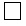       салдарынан жасадық.Тестілеуді тоқтату себебі бойынша қосымша ақпарат:
____________________________________________________________________
____________________________________________________________________Тестілеу келесі адамларға қатысты тоқтатылды:Тестілеу залы операторның 
Т.А.Ә. (ол болған жағдайда) мен қолы:Қазақстан Республикасының Әділет министрлігі________ облысының/қаласының Әділет департаментіНормативтік құқықтық акті 27.12.2018Нормативтік құқықтық актілерді мемлекеттіктіркеудің тізіліміне № 18063 болып енгізілдіРезультаты согласованияАгентство Республики Казахстан по делам государственной службы и противодействию коррупции - Директор департамента Максат Кабдугалиевич Мусин, 25.12.2018 12:29:51, положительный результат проверки ЭЦПМинистерство юстиции РК - Заместитель Министра МЮ РК Эльвира Абилхасимовна Азимова, 26.12.2018 09:41:50, положительный результат проверки ЭЦПРезультаты подписанияАгентство Республики Казахстан по делам государственной службы и противодействию коррупции - Председатель Алик Жаткамбаевич Шпекбаев, 27.12.2018 08:48:59, положительный результат проверки ЭЦП15.01.2019-ғы № 06-26-02/89 шығыс хаты15.01.2019-ғы № 1116 кіріс хатыжылы, күні, айы№ ___жылы, күні, айы№ ___жылы, күні, айы№ ___жылы, күні, айы№ ___жылы, күні, айы№ ___жылы, күні, айы№ ___жылы, күні, айы№ ___жылы, күні, айы№ ___жылы, күні, айы№ ___жылы, күні, айы№ ___жылы, күні, айы№ ___жылы, күні, айы№ ___жылы, күні, айы№ ___жылы, күні, айы№ ___жылы, күні, айы№ ___жылы, күні, айы№ ___жылы, күні, айы№ ___жылы, күні, айы№ ___жылы, күні, айы№ ___жылы, күні, айы№ ___жылы, күні, айы№ ___жылы, күні, айы№ ___жылы, күні, айы№ ___жылы, күні, айы№ ___жылы, күні, айы№ ___жылы, күні, айы№ ___жылы, күні, айы№ ___жылы, күні, айы№ ___жылы, күні, айы№ ___жылы, күні, айы№ ___жылы, күні, айы№ ___жылы, күні, айы№ ___жылы, күні, айы№ ___жылы, күні, айы№ ___жылы, күні, айы№ ___жылы, күні, айы№ ___жылы, күні, айы№ ___жылы, күні, айы№ ___жылы, күні, айы№ ___жылы, күні, айы№ ___жылы, күні, айы№ ___жылы, күні, айы№ ___жылы, күні, айы№ ___жылы, күні, айы№ ___жылы, күні, айы№ ___жылы, күні, айы№ ___жылы, күні, айы№ ___жылы, күні, айы№ ___жылы, күні, айы№ ___жылы, күні, айы№ ___жылы, күні, айы№ ___жылы, күні, айы№ ___жылы, күні, айы№ ___жылы, күні, айы№ ___жылы, күні, айы№ ___жылы, күні, айы№ ___жылы, күні, айы№ ___жылы, күні, айы№ ___жылы, күні, айы№ ___жылы, күні, айы№ ___жылы, күні, айы№ ___жылы, күні, айы№ ___жылы, күні, айы№ ___жылы, күні, айы№ ___жылы, күні, айы№ ___№ТәлімгерлерМемлекеттік әкімшілік
лауазымға алғаш рет
қабылданған қызметкерлер_______________________________
      (лауазымы, тегі, аты, әкесінің аты     (ол болған жағдайда)___________________________
    (тегі, аты, әкесінің аты (ол болғанжағдайда)_______________________________
      (лауазымы, тегі, аты, әкесінің аты
     (ол болған жағдайда)___________________________
    (тегі, аты, әкесінің аты  (ол болғанжағдайда)_______________________________
      (лауазымы, тегі, аты, әкесінің аты     (ол болған жағдайда)___________________________
    (тегі, аты, әкесінің аты  (ол болған жағдайда)_______________________________
      (лауазымы, тегі, аты, әкесінің аты     (ол болған жағдайда)___________________________
    (тегі, аты, әкесінің аты (ол болғанжағдайда)жылы, күні, айы№ ___№ТәлімгерлерМемлекеттік әкімшілік
лауазымға алғаш рет
қабылданған қызметкерлер_______________________________
      (лауазымы, тегі, аты, әкесінің аты     (ол болған жағдайда)___________________________
    (тегі, аты, әкесінің аты (ол болғанжағдайда)_______________________________
      (лауазымы, тегі, аты, әкесінің аты
     (ол болған жағдайда)___________________________
    (тегі, аты, әкесінің аты  (ол болғанжағдайда)_______________________________
      (лауазымы, тегі, аты, әкесінің аты     (ол болған жағдайда)___________________________
    (тегі, аты, әкесінің аты  (ол болған жағдайда)_______________________________
      (лауазымы, тегі, аты, әкесінің аты     (ол болған жағдайда)___________________________
    (тегі, аты, әкесінің аты (ол болғанжағдайда)Нысанжылы, күні, айы№ ___жылы, күні, айы№ ___жылы, күні, айы№ ___жылы, күні, айы№ ___жылы, күні, айы№ ___жылы, күні, айы№ ___жылы, күні, айы№ ___жылы, күні, айы№ ___1._______________________
(тегі, аты, әкесінің аты (ол болған жағдайда)-______________________________,
(лауазымы)
комиссияның төрағасы2._______________________
(тегі, аты, әкесінің аты (ол болған жағдайда)-______________________________,
(лауазымы)
комиссия төрағасының орынбасары3._______________________
(тегі, аты, әкесінің аты (ол болған жағдайда)-______________________________,
(лауазымы)
комиссия хатшысыКомиссия мүшелері:Комиссия мүшелері:Комиссия мүшелері:Комиссия мүшелері:4._______________________
(тегі, аты, әкесінің аты (ол болған жағдайда)-______________________________,
(лауазымы)5._______________________
(тегі, аты, әкесінің аты (ол болған жағдайда)-______________________________,
(лауазымы)6._______________________
(тегі, аты, әкесінің аты (ол болған жағдайда)-______________________________,
(лауазымы)1._______________________
(тегі, аты, әкесінің аты (ол болған жағдайда)-______________________________
(лауазымы)2._______________________
(тегі, аты, әкесінің аты (ол болған жағдайда)-______________________________
(лауазымы)3._______________________
(тегі, аты, әкесінің аты (ол болған жағдайда)-______________________________
(лауазымы)4._______________________
(тегі, аты, әкесінің аты (ол болған жағдайда)-______________________________
(лауазымы)5._______________________
(тегі, аты, әкесінің аты (ол болған жағдайда)-______________________________
(лауазымы)№Тегі, аты, әкесінің аты(ол болған жағдайда)Күні және уақытыжылы, күні, айы№ ___жылы, күні, айы№ ___жылы, күні, айы№ ___жылы, күні, айы№ ___жылы, күні, айы№ ___жылы, күні, айы№ ___жылы, күні, айы№ ___жылы, күні, айы№ ___жылы, күні, айы№ ___жылы, күні, айы№ ___жылы, күні, айы№ ___тегі, аты, әкесінің аты (ол болған жағдайда)--атқаратын лауазымы, Кеңестің төрағасыатқаратын лауазымы, Кеңестің төрағасыКеңестің мүшелері:Кеңестің мүшелері:Кеңестің мүшелері:Кеңестің мүшелері:Кеңестің мүшелері:тегі, аты, әкесінің аты (ол болған жағдайда)тегі, аты, әкесінің аты (ол болған жағдайда)--атқаратын лауазымытегі, аты, әкесінің аты (ол болған жағдайда)тегі, аты, әкесінің аты (ол болған жағдайда)--атқаратын лауазымыжылы, күні, айы№ ___тегі, аты, әкесінің аты (ол болған жағдайда)--атқаратын лауазымы, Кеңестің төрағасыатқаратын лауазымы, Кеңестің төрағасыКеңестің мүшелері:Кеңестің мүшелері:Кеңестің мүшелері:Кеңестің мүшелері:Кеңестің мүшелері:тегі, аты, әкесінің аты (ол болған жағдайда)тегі, аты, әкесінің аты (ол болған жағдайда)--атқаратын лауазымытегі, аты, әкесінің аты (ол болған жағдайда)тегі, аты, әкесінің аты (ол болған жағдайда)--атқаратын лауазымы______________________________________«Б» корпусының
(үміткердің тегі, аты, әкесінің аты (ол болған жағдайда))Қазақстан Республикасының мемлекеттік тілі мен заңнамаларын білуге арналған тестілеуден _____________ қаласында _____ бағдарлама бойынша «___»______________ 20 __ ж. өткенін растайды.______________________________________«Б» корпусының
(үміткердің тегі, аты, әкесінің аты (ол болған жағдайда))Қазақстан Республикасының мемлекеттік тілі мен заңнамаларын білуге арналған тестілеуден _____________ қаласында _____ бағдарлама бойынша «___»______________ 20 __ ж. өткенін растайды.______________________________________«Б» корпусының
(үміткердің тегі, аты, әкесінің аты (ол болған жағдайда))Қазақстан Республикасының мемлекеттік тілі мен заңнамаларын білуге арналған тестілеуден _____________ қаласында _____ бағдарлама бойынша «___»______________ 20 __ ж. өткенін растайды.______________________________________«Б» корпусының
(үміткердің тегі, аты, әкесінің аты (ол болған жағдайда))Қазақстан Республикасының мемлекеттік тілі мен заңнамаларын білуге арналған тестілеуден _____________ қаласында _____ бағдарлама бойынша «___»______________ 20 __ ж. өткенін растайды.Тест атауыТестілеу сұрақтарының/ тапсырмалардың саныТестілеуді өту мәніДұрыс жауаптардың саныДұрыс жауаптардың саныДұрыс жауаптардың саныҚОРЫТЫНДЫ______________________________________________________(үміткердің тегі, аты, әкесінің аты (ол болған жағдайда))Қазақстан Республикасының мемлекеттік тілі мен
 заңнамаларын білуге арналған тестілеуден 
_________________ қаласында «___» __________ 20____ж. _____ бағдарлама бойынша тестілеуді өту мәндерінен төмен нәтижелерімен тестілеуден өткені туралы берілді.______________________________________________________(үміткердің тегі, аты, әкесінің аты (ол болған жағдайда))Қазақстан Республикасының мемлекеттік тілі мен
 заңнамаларын білуге арналған тестілеуден 
_________________ қаласында «___» __________ 20____ж. _____ бағдарлама бойынша тестілеуді өту мәндерінен төмен нәтижелерімен тестілеуден өткені туралы берілді.______________________________________________________(үміткердің тегі, аты, әкесінің аты (ол болған жағдайда))Қазақстан Республикасының мемлекеттік тілі мен
 заңнамаларын білуге арналған тестілеуден 
_________________ қаласында «___» __________ 20____ж. _____ бағдарлама бойынша тестілеуді өту мәндерінен төмен нәтижелерімен тестілеуден өткені туралы берілді.______________________________________________________(үміткердің тегі, аты, әкесінің аты (ол болған жағдайда))Қазақстан Республикасының мемлекеттік тілі мен
 заңнамаларын білуге арналған тестілеуден 
_________________ қаласында «___» __________ 20____ж. _____ бағдарлама бойынша тестілеуді өту мәндерінен төмен нәтижелерімен тестілеуден өткені туралы берілді.Тест атауыТестілеу сұрақтарының/ тапсырмалардың саныТестілеуді өту мәніДұрыс жауаптардың саныДұрыс жауаптардың саныҚОРЫТЫНДЫ№Құзыреттің атауыЖинаған балыҚысқашы мінездеме1Стресске орнықтылық2Ынтымақтастық және әрекеттестік3Стратегиялық ойлану4Қызметті басқару5Жеделділік6Адалдық7Қызметті тұтынушыға және оны хабарландыруға бағдарлану8Бастамашылдық9Шешім қабылдау10Өздігінен даму11Көшбасшылық12Жауапкершілік13Өзгерістерді басқару1.Т.А.Ә. (ол болған жағдайда) ЖСНқолы